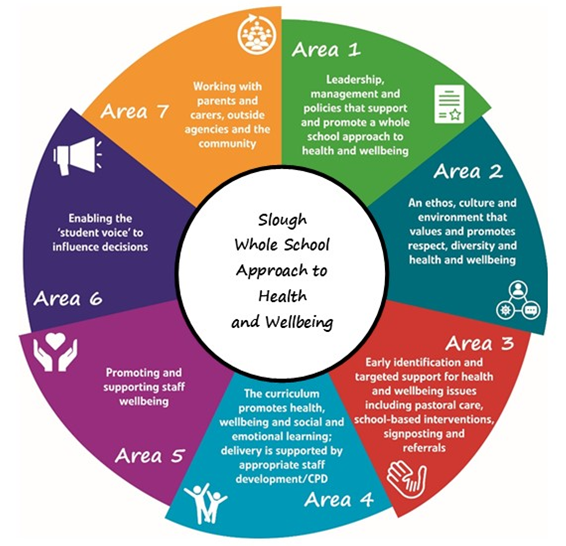 Area 1: Leadership, management and policies that support and promote a whole school approach to health & wellbeing.Area 1: Leadership, management and policies that support and promote a whole school approach to health & wellbeing.Area 1: Leadership, management and policies that support and promote a whole school approach to health & wellbeing.Area 1: Leadership, management and policies that support and promote a whole school approach to health & wellbeing.Area 1: Leadership, management and policies that support and promote a whole school approach to health & wellbeing.Examples of Good Practice Notes and action pointsA member of the senior leadership team who has a strategic lead for health and wellbeing.A member of staff with responsibility for PSHE education including statutory RHE/RSHE.The school has a Senior Mental Health Lead who has had additional training to undertake the role e.g. the DFE funded School Senior Mental Health Lead training.A member of staff with responsibility for healthy eating including the statutory DFE Standards for School Food (2015) catering and curriculum.A named governor (or equivalent) for health and wellbeing.The following policies in place (either stand-alone or within another policy):Relationships Education and Sex Education.Safeguarding including Child ProtectionConfidentialityBehaviourAnti-bullyingPSHEDrugs, Alcohol and Smoking (including education)Sun SafetySchool Food Policy Physical Activity (not just PE)School Travel planVisitors to School (including use of outside speakers in lessons and assemblies)Health and Wellbeing (including staff)Supporting Pupils with Medical Conditions and Administration of MedicinesOnline SafetyThere is evidence that the following policies are implemented within the school:Relationships Education and Sex Education.Safeguarding including Child ProtectionConfidentialityBehaviourAnti-bullyingPSHEDrugs, Alcohol and Smoking (including education)Sun SafetySchool Food Policy Physical Activity (not just PE)School Travel planVisitors to School (including use of outside speakers in lessons and assemblies)Health and Wellbeing (including staff)Supporting Pupils with Medical Conditions and Administration of MedicinesOnline safetyThe school has identified a main health and wellbeing priority and developed and implemented new projects, practices and interventions to target the priority using a whole school approach and incorporating all seven areas. Example health priorities might include healthy weight, oral health, physical activity, emotional resilience, keeping safe or positive relationships.Reference and Guidance DocumentsReference and Guidance DocumentsReference and Guidance DocumentsReference and Guidance DocumentsReference and Guidance DocumentsDEPARTMENT FOR EDUCATION Mental health and behaviour in schoolsRelationships, sex & health education (RSHE) in schoolsPastoral care in the curriculumBullying at schoolTeaching online safety in schoolsEducation for a Connected World - a framework to equip children and young people for digital lifeDigital Resilience frameworkSupporting pupils at school with medical conditionsReducing school workloadSchool Food StandardsSexual Violence and Sexual Harassment Between Children in Schools and CollegesSenior Mental Health Leads TrainingOFSTED Schools Inspection Handbook for September 2021Inspection of the Protected Characteristics Including RSHE TeachingPUBLIC HEALTH ENGLANDGuidance to Increase Physical Activity among Children and Young People in Schools and CollegesPromoting children and young people’s emotional health and wellbeing - A whole school and college approach  SLOUGH SCHOOL HEALTH & WELLBEING PROJECTSchool Health & Wellbeing Project I ResourcesPSHE ASSOCIATIONPSHE programme of study 2020 for KS1-5PSHE planning framework for pupils with SEND Drug & Alcohol Education - resource packs KS1-4Primary & Secondary PSHE Assessment Guides (members only) Working with External Contributors to PSHE Education  SEC EDBest Practice - booking a PSHE speaker SEX EDUCATION FORUMExternal Agencies and RSE DEPARTMENT FOR EDUCATION Mental health and behaviour in schoolsRelationships, sex & health education (RSHE) in schoolsPastoral care in the curriculumBullying at schoolTeaching online safety in schoolsEducation for a Connected World - a framework to equip children and young people for digital lifeDigital Resilience frameworkSupporting pupils at school with medical conditionsReducing school workloadSchool Food StandardsSexual Violence and Sexual Harassment Between Children in Schools and CollegesSenior Mental Health Leads TrainingOFSTED Schools Inspection Handbook for September 2021Inspection of the Protected Characteristics Including RSHE TeachingPUBLIC HEALTH ENGLANDGuidance to Increase Physical Activity among Children and Young People in Schools and CollegesPromoting children and young people’s emotional health and wellbeing - A whole school and college approach  SLOUGH SCHOOL HEALTH & WELLBEING PROJECTSchool Health & Wellbeing Project I ResourcesPSHE ASSOCIATIONPSHE programme of study 2020 for KS1-5PSHE planning framework for pupils with SEND Drug & Alcohol Education - resource packs KS1-4Primary & Secondary PSHE Assessment Guides (members only) Working with External Contributors to PSHE Education  SEC EDBest Practice - booking a PSHE speaker SEX EDUCATION FORUMExternal Agencies and RSE DEPARTMENT FOR EDUCATION Mental health and behaviour in schoolsRelationships, sex & health education (RSHE) in schoolsPastoral care in the curriculumBullying at schoolTeaching online safety in schoolsEducation for a Connected World - a framework to equip children and young people for digital lifeDigital Resilience frameworkSupporting pupils at school with medical conditionsReducing school workloadSchool Food StandardsSexual Violence and Sexual Harassment Between Children in Schools and CollegesSenior Mental Health Leads TrainingOFSTED Schools Inspection Handbook for September 2021Inspection of the Protected Characteristics Including RSHE TeachingPUBLIC HEALTH ENGLANDGuidance to Increase Physical Activity among Children and Young People in Schools and CollegesPromoting children and young people’s emotional health and wellbeing - A whole school and college approach  SLOUGH SCHOOL HEALTH & WELLBEING PROJECTSchool Health & Wellbeing Project I ResourcesPSHE ASSOCIATIONPSHE programme of study 2020 for KS1-5PSHE planning framework for pupils with SEND Drug & Alcohol Education - resource packs KS1-4Primary & Secondary PSHE Assessment Guides (members only) Working with External Contributors to PSHE Education  SEC EDBest Practice - booking a PSHE speaker SEX EDUCATION FORUMExternal Agencies and RSE DEPARTMENT FOR EDUCATION Mental health and behaviour in schoolsRelationships, sex & health education (RSHE) in schoolsPastoral care in the curriculumBullying at schoolTeaching online safety in schoolsEducation for a Connected World - a framework to equip children and young people for digital lifeDigital Resilience frameworkSupporting pupils at school with medical conditionsReducing school workloadSchool Food StandardsSexual Violence and Sexual Harassment Between Children in Schools and CollegesSenior Mental Health Leads TrainingOFSTED Schools Inspection Handbook for September 2021Inspection of the Protected Characteristics Including RSHE TeachingPUBLIC HEALTH ENGLANDGuidance to Increase Physical Activity among Children and Young People in Schools and CollegesPromoting children and young people’s emotional health and wellbeing - A whole school and college approach  SLOUGH SCHOOL HEALTH & WELLBEING PROJECTSchool Health & Wellbeing Project I ResourcesPSHE ASSOCIATIONPSHE programme of study 2020 for KS1-5PSHE planning framework for pupils with SEND Drug & Alcohol Education - resource packs KS1-4Primary & Secondary PSHE Assessment Guides (members only) Working with External Contributors to PSHE Education  SEC EDBest Practice - booking a PSHE speaker SEX EDUCATION FORUMExternal Agencies and RSE DEPARTMENT FOR EDUCATION Mental health and behaviour in schoolsRelationships, sex & health education (RSHE) in schoolsPastoral care in the curriculumBullying at schoolTeaching online safety in schoolsEducation for a Connected World - a framework to equip children and young people for digital lifeDigital Resilience frameworkSupporting pupils at school with medical conditionsReducing school workloadSchool Food StandardsSexual Violence and Sexual Harassment Between Children in Schools and CollegesSenior Mental Health Leads TrainingOFSTED Schools Inspection Handbook for September 2021Inspection of the Protected Characteristics Including RSHE TeachingPUBLIC HEALTH ENGLANDGuidance to Increase Physical Activity among Children and Young People in Schools and CollegesPromoting children and young people’s emotional health and wellbeing - A whole school and college approach  SLOUGH SCHOOL HEALTH & WELLBEING PROJECTSchool Health & Wellbeing Project I ResourcesPSHE ASSOCIATIONPSHE programme of study 2020 for KS1-5PSHE planning framework for pupils with SEND Drug & Alcohol Education - resource packs KS1-4Primary & Secondary PSHE Assessment Guides (members only) Working with External Contributors to PSHE Education  SEC EDBest Practice - booking a PSHE speaker SEX EDUCATION FORUMExternal Agencies and RSE Ofsted School Inspection HandbookOfsted School Inspection HandbookOfsted School Inspection HandbookOfsted School Inspection HandbookOfsted School Inspection HandbookLEADERSHIP AND MANAGEMENTLeaders ensure that teachers receive focused and highly effective professional development. Teachers’ subject, pedagogical and content knowledge consistently build and develop over time. This consistently translates into improvements in the teaching of the curriculum.Leaders ensure that highly effective and meaningful engagement takes place with staff at all levels and that issues are identified. When issues are identified, in particular about workload, they are consistently dealt with appropriately and quickly. Staff consistently report high levels of support for wellbeing issues.Leaders engage effectively with pupils and others in their community, including, when relevant, parents, employers and local services.Engagement opportunities are focused and purposive.Leaders engage with their staff and are aware and take account of the main pressures on them. They are realistic and constructive in the way they manage staff, including their workload.Those with responsibility for governance ensure that the school fulfils its statutory duties, for example under the Equality Act 2010, and other duties, for example in relation to the ‘Prevent’ duty and safeguarding.The school has a culture of safeguarding that supports effective arrangements to: identify pupils who may need early help or who are at risk of neglect, abuse, grooming or exploitation; help pupils reduce their risk of harm by securing the support they need, or referring them in a timely way to those who have the expertise to help; and manage safe recruitment and allegations about adults who may be a risk to pupils.Leaders engage effectively with pupils and others in their community, including, when relevant, parents, employers and local services. Engagement opportunities are focused and purposive.Leaders have a clear and ambitious vision for providing high-quality education to all pupils. This is realised through strong, shared values, policies and practice.Those responsible for governance understand their role and carry this out effectively. Governors/trustees ensure that the school has a clear vision and strategy, that resources are managed well and that leaders are held to account for the quality of education.LEADERSHIP AND MANAGEMENTLeaders ensure that teachers receive focused and highly effective professional development. Teachers’ subject, pedagogical and content knowledge consistently build and develop over time. This consistently translates into improvements in the teaching of the curriculum.Leaders ensure that highly effective and meaningful engagement takes place with staff at all levels and that issues are identified. When issues are identified, in particular about workload, they are consistently dealt with appropriately and quickly. Staff consistently report high levels of support for wellbeing issues.Leaders engage effectively with pupils and others in their community, including, when relevant, parents, employers and local services.Engagement opportunities are focused and purposive.Leaders engage with their staff and are aware and take account of the main pressures on them. They are realistic and constructive in the way they manage staff, including their workload.Those with responsibility for governance ensure that the school fulfils its statutory duties, for example under the Equality Act 2010, and other duties, for example in relation to the ‘Prevent’ duty and safeguarding.The school has a culture of safeguarding that supports effective arrangements to: identify pupils who may need early help or who are at risk of neglect, abuse, grooming or exploitation; help pupils reduce their risk of harm by securing the support they need, or referring them in a timely way to those who have the expertise to help; and manage safe recruitment and allegations about adults who may be a risk to pupils.Leaders engage effectively with pupils and others in their community, including, when relevant, parents, employers and local services. Engagement opportunities are focused and purposive.Leaders have a clear and ambitious vision for providing high-quality education to all pupils. This is realised through strong, shared values, policies and practice.Those responsible for governance understand their role and carry this out effectively. Governors/trustees ensure that the school has a clear vision and strategy, that resources are managed well and that leaders are held to account for the quality of education.LEADERSHIP AND MANAGEMENTLeaders ensure that teachers receive focused and highly effective professional development. Teachers’ subject, pedagogical and content knowledge consistently build and develop over time. This consistently translates into improvements in the teaching of the curriculum.Leaders ensure that highly effective and meaningful engagement takes place with staff at all levels and that issues are identified. When issues are identified, in particular about workload, they are consistently dealt with appropriately and quickly. Staff consistently report high levels of support for wellbeing issues.Leaders engage effectively with pupils and others in their community, including, when relevant, parents, employers and local services.Engagement opportunities are focused and purposive.Leaders engage with their staff and are aware and take account of the main pressures on them. They are realistic and constructive in the way they manage staff, including their workload.Those with responsibility for governance ensure that the school fulfils its statutory duties, for example under the Equality Act 2010, and other duties, for example in relation to the ‘Prevent’ duty and safeguarding.The school has a culture of safeguarding that supports effective arrangements to: identify pupils who may need early help or who are at risk of neglect, abuse, grooming or exploitation; help pupils reduce their risk of harm by securing the support they need, or referring them in a timely way to those who have the expertise to help; and manage safe recruitment and allegations about adults who may be a risk to pupils.Leaders engage effectively with pupils and others in their community, including, when relevant, parents, employers and local services. Engagement opportunities are focused and purposive.Leaders have a clear and ambitious vision for providing high-quality education to all pupils. This is realised through strong, shared values, policies and practice.Those responsible for governance understand their role and carry this out effectively. Governors/trustees ensure that the school has a clear vision and strategy, that resources are managed well and that leaders are held to account for the quality of education.LEADERSHIP AND MANAGEMENTLeaders ensure that teachers receive focused and highly effective professional development. Teachers’ subject, pedagogical and content knowledge consistently build and develop over time. This consistently translates into improvements in the teaching of the curriculum.Leaders ensure that highly effective and meaningful engagement takes place with staff at all levels and that issues are identified. When issues are identified, in particular about workload, they are consistently dealt with appropriately and quickly. Staff consistently report high levels of support for wellbeing issues.Leaders engage effectively with pupils and others in their community, including, when relevant, parents, employers and local services.Engagement opportunities are focused and purposive.Leaders engage with their staff and are aware and take account of the main pressures on them. They are realistic and constructive in the way they manage staff, including their workload.Those with responsibility for governance ensure that the school fulfils its statutory duties, for example under the Equality Act 2010, and other duties, for example in relation to the ‘Prevent’ duty and safeguarding.The school has a culture of safeguarding that supports effective arrangements to: identify pupils who may need early help or who are at risk of neglect, abuse, grooming or exploitation; help pupils reduce their risk of harm by securing the support they need, or referring them in a timely way to those who have the expertise to help; and manage safe recruitment and allegations about adults who may be a risk to pupils.Leaders engage effectively with pupils and others in their community, including, when relevant, parents, employers and local services. Engagement opportunities are focused and purposive.Leaders have a clear and ambitious vision for providing high-quality education to all pupils. This is realised through strong, shared values, policies and practice.Those responsible for governance understand their role and carry this out effectively. Governors/trustees ensure that the school has a clear vision and strategy, that resources are managed well and that leaders are held to account for the quality of education.LEADERSHIP AND MANAGEMENTLeaders ensure that teachers receive focused and highly effective professional development. Teachers’ subject, pedagogical and content knowledge consistently build and develop over time. This consistently translates into improvements in the teaching of the curriculum.Leaders ensure that highly effective and meaningful engagement takes place with staff at all levels and that issues are identified. When issues are identified, in particular about workload, they are consistently dealt with appropriately and quickly. Staff consistently report high levels of support for wellbeing issues.Leaders engage effectively with pupils and others in their community, including, when relevant, parents, employers and local services.Engagement opportunities are focused and purposive.Leaders engage with their staff and are aware and take account of the main pressures on them. They are realistic and constructive in the way they manage staff, including their workload.Those with responsibility for governance ensure that the school fulfils its statutory duties, for example under the Equality Act 2010, and other duties, for example in relation to the ‘Prevent’ duty and safeguarding.The school has a culture of safeguarding that supports effective arrangements to: identify pupils who may need early help or who are at risk of neglect, abuse, grooming or exploitation; help pupils reduce their risk of harm by securing the support they need, or referring them in a timely way to those who have the expertise to help; and manage safe recruitment and allegations about adults who may be a risk to pupils.Leaders engage effectively with pupils and others in their community, including, when relevant, parents, employers and local services. Engagement opportunities are focused and purposive.Leaders have a clear and ambitious vision for providing high-quality education to all pupils. This is realised through strong, shared values, policies and practice.Those responsible for governance understand their role and carry this out effectively. Governors/trustees ensure that the school has a clear vision and strategy, that resources are managed well and that leaders are held to account for the quality of education.Area 2: An ethos, culture and environment that values and promotes respect, diversity and health & wellbeing.Area 2: An ethos, culture and environment that values and promotes respect, diversity and health & wellbeing.Area 2: An ethos, culture and environment that values and promotes respect, diversity and health & wellbeing.Area 2: An ethos, culture and environment that values and promotes respect, diversity and health & wellbeing.Area 2: An ethos, culture and environment that values and promotes respect, diversity and health & wellbeing.Examples of Good PracticeNotes and action pointsThe whole school community are involved in developing and implementing a whole school approach to health and wellbeing and are made aware of the school’s commitment to it.The school’s ethos indicates a commitment to a whole school approach to health and wellbeing.The school promotes health and wellbeing in a range of ways throughout the school, as well as in the classroom, including mental and emotional wellbeing, healthy eating and physical activity.The school promotes inclusiveness, respect and diversity in a range of ways throughout the school and reflects the Equality Act 2010 and protected characteristics in the curriculum and resources.The school’s environment promotes the health and wellbeing of pupils and staff in a range of ways.The school has identified a main health and wellbeing priority and developed and implemented new projects, practices and interventions to target the priority using a whole school approach and incorporating all seven areas. Example health priorities might include healthy weight, oral health, physical activity, emotional resilience, keeping safe or positive relationships.Reference and Guidance DocumentsReference and Guidance DocumentsReference and Guidance DocumentsReference and Guidance DocumentsReference and Guidance DocumentsPUBLIC HEALTH ENGLANDPromoting children and young people’s emotional health and wellbeing - A whole school and college approach  OFSTEDInspection of the Protected Characteristics Including RSHE TeachingDEPARTMENT FOR EDUCATIONPromoting and Supporting a Whole School Approach to Mental Health & Wellbeing in Schools & CollegesMental health and behaviour in schoolsRelationships, sex & health education (RSHE) in schoolsPastoral care in the curriculumBullying at schoolNATIONAL CHILDREN’S BUREAUA whole school framework for emotional well-being and mental healthANNA FREUD CENTRE (Mentally Health Schools/Schools in Mind)5 Steps to Mental Health & Wellbeing FrameworkPUBLIC HEALTH ENGLANDPromoting children and young people’s emotional health and wellbeing - A whole school and college approach  OFSTEDInspection of the Protected Characteristics Including RSHE TeachingDEPARTMENT FOR EDUCATIONPromoting and Supporting a Whole School Approach to Mental Health & Wellbeing in Schools & CollegesMental health and behaviour in schoolsRelationships, sex & health education (RSHE) in schoolsPastoral care in the curriculumBullying at schoolNATIONAL CHILDREN’S BUREAUA whole school framework for emotional well-being and mental healthANNA FREUD CENTRE (Mentally Health Schools/Schools in Mind)5 Steps to Mental Health & Wellbeing FrameworkPUBLIC HEALTH ENGLANDPromoting children and young people’s emotional health and wellbeing - A whole school and college approach  OFSTEDInspection of the Protected Characteristics Including RSHE TeachingDEPARTMENT FOR EDUCATIONPromoting and Supporting a Whole School Approach to Mental Health & Wellbeing in Schools & CollegesMental health and behaviour in schoolsRelationships, sex & health education (RSHE) in schoolsPastoral care in the curriculumBullying at schoolNATIONAL CHILDREN’S BUREAUA whole school framework for emotional well-being and mental healthANNA FREUD CENTRE (Mentally Health Schools/Schools in Mind)5 Steps to Mental Health & Wellbeing FrameworkPUBLIC HEALTH ENGLANDPromoting children and young people’s emotional health and wellbeing - A whole school and college approach  OFSTEDInspection of the Protected Characteristics Including RSHE TeachingDEPARTMENT FOR EDUCATIONPromoting and Supporting a Whole School Approach to Mental Health & Wellbeing in Schools & CollegesMental health and behaviour in schoolsRelationships, sex & health education (RSHE) in schoolsPastoral care in the curriculumBullying at schoolNATIONAL CHILDREN’S BUREAUA whole school framework for emotional well-being and mental healthANNA FREUD CENTRE (Mentally Health Schools/Schools in Mind)5 Steps to Mental Health & Wellbeing FrameworkPUBLIC HEALTH ENGLANDPromoting children and young people’s emotional health and wellbeing - A whole school and college approach  OFSTEDInspection of the Protected Characteristics Including RSHE TeachingDEPARTMENT FOR EDUCATIONPromoting and Supporting a Whole School Approach to Mental Health & Wellbeing in Schools & CollegesMental health and behaviour in schoolsRelationships, sex & health education (RSHE) in schoolsPastoral care in the curriculumBullying at schoolNATIONAL CHILDREN’S BUREAUA whole school framework for emotional well-being and mental healthANNA FREUD CENTRE (Mentally Health Schools/Schools in Mind)5 Steps to Mental Health & Wellbeing FrameworkOfsted School Inspection HandbookOfsted School Inspection HandbookOfsted School Inspection HandbookOfsted School Inspection HandbookOfsted School Inspection HandbookBEHAVIOUR AND ATTITUDESan environment in which pupils feel safe, and in which bullying, discrimination, sexual harassment, sexual abuse and sexual violence – online or offline – are not accepted and are dealt with quickly, consistently and effectively whenever they occurPupils behave with consistently high levels of respect for others. They play a highly positive role in creating a school environment in which commonalities are identified and celebrated, difference is valued and nurtured, and bullying, harassment and violence are never tolerated.Leaders, staff and pupils create a positive environment in which bullying is not tolerated. If bullying, aggression, discrimination and derogatory language occur, they are dealt with quickly and effectively and are not allowed to spread. Relationships among pupils and staff reflect a positive and respectful culture; pupils are safe and they feel safe.PERSONAL DEVELOPMENTDeveloping responsible, respectful and active citizens who are able to play their part and become actively involved in public life as adults.Developing and deepening pupils’ understanding of the fundamental British values of democracy, individual liberty, the rule of law and mutual respect and tolerance.Promoting an inclusive environment that meets the needs of all pupils, irrespective of age, disability, gender reassignment, race, religion or belief, sex or sexual orientation.Promoting equality of opportunity so that all pupils can thrive together, understanding that difference is a positive, not a negative, and that individual characteristics make people unique.Promoting an inclusive environment that meets the needs of all pupils, irrespective of age, disability, gender reassignment, race, religion or belief, sex or sexual orientation.Inspectors will use a range of evidence to evaluate personal development, including: pupils’ understanding of the protected characteristics and how equality and diversity are promoted.The school promotes equality of opportunity and diversity effectively. As a result, pupils understand, appreciate and respect difference in the world and its people, celebrating the things we share in common across cultural, religious, ethnic and socio-economic communities.BEHAVIOUR AND ATTITUDESan environment in which pupils feel safe, and in which bullying, discrimination, sexual harassment, sexual abuse and sexual violence – online or offline – are not accepted and are dealt with quickly, consistently and effectively whenever they occurPupils behave with consistently high levels of respect for others. They play a highly positive role in creating a school environment in which commonalities are identified and celebrated, difference is valued and nurtured, and bullying, harassment and violence are never tolerated.Leaders, staff and pupils create a positive environment in which bullying is not tolerated. If bullying, aggression, discrimination and derogatory language occur, they are dealt with quickly and effectively and are not allowed to spread. Relationships among pupils and staff reflect a positive and respectful culture; pupils are safe and they feel safe.PERSONAL DEVELOPMENTDeveloping responsible, respectful and active citizens who are able to play their part and become actively involved in public life as adults.Developing and deepening pupils’ understanding of the fundamental British values of democracy, individual liberty, the rule of law and mutual respect and tolerance.Promoting an inclusive environment that meets the needs of all pupils, irrespective of age, disability, gender reassignment, race, religion or belief, sex or sexual orientation.Promoting equality of opportunity so that all pupils can thrive together, understanding that difference is a positive, not a negative, and that individual characteristics make people unique.Promoting an inclusive environment that meets the needs of all pupils, irrespective of age, disability, gender reassignment, race, religion or belief, sex or sexual orientation.Inspectors will use a range of evidence to evaluate personal development, including: pupils’ understanding of the protected characteristics and how equality and diversity are promoted.The school promotes equality of opportunity and diversity effectively. As a result, pupils understand, appreciate and respect difference in the world and its people, celebrating the things we share in common across cultural, religious, ethnic and socio-economic communities.BEHAVIOUR AND ATTITUDESan environment in which pupils feel safe, and in which bullying, discrimination, sexual harassment, sexual abuse and sexual violence – online or offline – are not accepted and are dealt with quickly, consistently and effectively whenever they occurPupils behave with consistently high levels of respect for others. They play a highly positive role in creating a school environment in which commonalities are identified and celebrated, difference is valued and nurtured, and bullying, harassment and violence are never tolerated.Leaders, staff and pupils create a positive environment in which bullying is not tolerated. If bullying, aggression, discrimination and derogatory language occur, they are dealt with quickly and effectively and are not allowed to spread. Relationships among pupils and staff reflect a positive and respectful culture; pupils are safe and they feel safe.PERSONAL DEVELOPMENTDeveloping responsible, respectful and active citizens who are able to play their part and become actively involved in public life as adults.Developing and deepening pupils’ understanding of the fundamental British values of democracy, individual liberty, the rule of law and mutual respect and tolerance.Promoting an inclusive environment that meets the needs of all pupils, irrespective of age, disability, gender reassignment, race, religion or belief, sex or sexual orientation.Promoting equality of opportunity so that all pupils can thrive together, understanding that difference is a positive, not a negative, and that individual characteristics make people unique.Promoting an inclusive environment that meets the needs of all pupils, irrespective of age, disability, gender reassignment, race, religion or belief, sex or sexual orientation.Inspectors will use a range of evidence to evaluate personal development, including: pupils’ understanding of the protected characteristics and how equality and diversity are promoted.The school promotes equality of opportunity and diversity effectively. As a result, pupils understand, appreciate and respect difference in the world and its people, celebrating the things we share in common across cultural, religious, ethnic and socio-economic communities.BEHAVIOUR AND ATTITUDESan environment in which pupils feel safe, and in which bullying, discrimination, sexual harassment, sexual abuse and sexual violence – online or offline – are not accepted and are dealt with quickly, consistently and effectively whenever they occurPupils behave with consistently high levels of respect for others. They play a highly positive role in creating a school environment in which commonalities are identified and celebrated, difference is valued and nurtured, and bullying, harassment and violence are never tolerated.Leaders, staff and pupils create a positive environment in which bullying is not tolerated. If bullying, aggression, discrimination and derogatory language occur, they are dealt with quickly and effectively and are not allowed to spread. Relationships among pupils and staff reflect a positive and respectful culture; pupils are safe and they feel safe.PERSONAL DEVELOPMENTDeveloping responsible, respectful and active citizens who are able to play their part and become actively involved in public life as adults.Developing and deepening pupils’ understanding of the fundamental British values of democracy, individual liberty, the rule of law and mutual respect and tolerance.Promoting an inclusive environment that meets the needs of all pupils, irrespective of age, disability, gender reassignment, race, religion or belief, sex or sexual orientation.Promoting equality of opportunity so that all pupils can thrive together, understanding that difference is a positive, not a negative, and that individual characteristics make people unique.Promoting an inclusive environment that meets the needs of all pupils, irrespective of age, disability, gender reassignment, race, religion or belief, sex or sexual orientation.Inspectors will use a range of evidence to evaluate personal development, including: pupils’ understanding of the protected characteristics and how equality and diversity are promoted.The school promotes equality of opportunity and diversity effectively. As a result, pupils understand, appreciate and respect difference in the world and its people, celebrating the things we share in common across cultural, religious, ethnic and socio-economic communities.BEHAVIOUR AND ATTITUDESan environment in which pupils feel safe, and in which bullying, discrimination, sexual harassment, sexual abuse and sexual violence – online or offline – are not accepted and are dealt with quickly, consistently and effectively whenever they occurPupils behave with consistently high levels of respect for others. They play a highly positive role in creating a school environment in which commonalities are identified and celebrated, difference is valued and nurtured, and bullying, harassment and violence are never tolerated.Leaders, staff and pupils create a positive environment in which bullying is not tolerated. If bullying, aggression, discrimination and derogatory language occur, they are dealt with quickly and effectively and are not allowed to spread. Relationships among pupils and staff reflect a positive and respectful culture; pupils are safe and they feel safe.PERSONAL DEVELOPMENTDeveloping responsible, respectful and active citizens who are able to play their part and become actively involved in public life as adults.Developing and deepening pupils’ understanding of the fundamental British values of democracy, individual liberty, the rule of law and mutual respect and tolerance.Promoting an inclusive environment that meets the needs of all pupils, irrespective of age, disability, gender reassignment, race, religion or belief, sex or sexual orientation.Promoting equality of opportunity so that all pupils can thrive together, understanding that difference is a positive, not a negative, and that individual characteristics make people unique.Promoting an inclusive environment that meets the needs of all pupils, irrespective of age, disability, gender reassignment, race, religion or belief, sex or sexual orientation.Inspectors will use a range of evidence to evaluate personal development, including: pupils’ understanding of the protected characteristics and how equality and diversity are promoted.The school promotes equality of opportunity and diversity effectively. As a result, pupils understand, appreciate and respect difference in the world and its people, celebrating the things we share in common across cultural, religious, ethnic and socio-economic communities.Area 3: Early identification and targeted support for health & wellbeing issues including pastoral care, school-based interventions, signposting and referrals.Area 3: Early identification and targeted support for health & wellbeing issues including pastoral care, school-based interventions, signposting and referrals.Area 3: Early identification and targeted support for health & wellbeing issues including pastoral care, school-based interventions, signposting and referrals.Area 3: Early identification and targeted support for health & wellbeing issues including pastoral care, school-based interventions, signposting and referrals.Area 3: Early identification and targeted support for health & wellbeing issues including pastoral care, school-based interventions, signposting and referrals.Area 3: Early identification and targeted support for health & wellbeing issues including pastoral care, school-based interventions, signposting and referrals.Area 3: Early identification and targeted support for health & wellbeing issues including pastoral care, school-based interventions, signposting and referrals.Area 3: Early identification and targeted support for health & wellbeing issues including pastoral care, school-based interventions, signposting and referrals.Area 3: Early identification and targeted support for health & wellbeing issues including pastoral care, school-based interventions, signposting and referrals.Area 3: Early identification and targeted support for health & wellbeing issues including pastoral care, school-based interventions, signposting and referrals.Area 3: Early identification and targeted support for health & wellbeing issues including pastoral care, school-based interventions, signposting and referrals.Examples of Good PracticeNotes and action pointsNotes and action pointsNotes and action pointsNotes and action pointsThe school has links with outside agencies/locality initiatives relevant to the health and wellbeing of pupils and staff.PSHE/RSHE curriculum is in place and includes all requirements of the DfE RSHE Statutory Guidance and recommendations from the Ofsted Review of Sexual Abuse in Schools and Colleges.The school has a Senior Mental Health Lead who has had additional training to undertake the role e.g. the DFE funded School Senior Mental Health Lead training.Dedicated webpages on school website with sources of support for parents/carers and pupils. The school has at least one of the following in place to offer targeted support to pupils within school:The school has at least one of the following in place to offer targeted support to pupils within school:The school has at least one of the following in place to offer targeted support to pupils within school:The school has at least one of the following in place to offer targeted support to pupils within school:The school has at least one of the following in place to offer targeted support to pupils within school:The school has at least one of the following in place to offer targeted support to pupils within school:The school has at least one of the following in place to offer targeted support to pupils within school:The school has at least one of the following in place to offer targeted support to pupils within school:The school has at least one of the following in place to offer targeted support to pupils within school:The school has at least one of the following in place to offer targeted support to pupils within school:The school has at least one of the following in place to offer targeted support to pupils within school:Mental Health First Aid trained staff member(s)Implemented a peer mentor / peer buddying systemInvolvement with the Young Health Champions programmeAdopted the ‘Choices’ Programme in schoolAn in-setting counselling serviceELSA trained support staffSchool Nurse drop-in sessionsTargeted support provided by the Slough Integrated Support Service – Educational Psychology TeamTargeted support provided by SEBDOSTargeted support provided by Aik SaathOther targeted support in place – please give detailsThe school has a Wellbeing Team or similar which involves a range of staff and includes outside agencies working in the school. All school staff have received training to enable them to recognise pupils who might be experiencing mental and emotional wellbeing difficulties and require additional support. All staff are aware of the process if a pupil is identified as requiring support.The school has developed a graduated approach to promoting and supporting pupil wellbeing and has made identified a range of local and national agencies to provide in-school support or for referral/signposting. The graduated approach addresses the four aspects for supporting and promoting mental health and wellbeing as identified in the DFE document Mental Health and Behaviour in Schools: prevention, identification, early targeted support and access to specialist support.The school records the assessment of wellbeing needs, wellbeing action plan and evaluation of outcomes, for pupils identified as requiring support.All pupils are given the opportunity to develop emotional and mental wellbeing self-care skills such as emotional literacy, resilience and mindfulness. The school has identified a main health and wellbeing priority and developed and implemented new projects, practices and interventions to target the priority using a whole school approach and incorporating all seven areas. Example health priorities might include healthy weight, oral health, physical activity, emotional resilience, keeping safe or positive relationships.Resources and Sources of SupportResources and Sources of SupportResources and Sources of SupportResources and Sources of SupportResources and Sources of SupportResources and Sources of SupportResources and Sources of SupportResources and Sources of SupportResources and Sources of SupportResources and Sources of SupportResources and Sources of SupportDEPARTMENT FOR EDUCATIONPromoting and Supporting a Whole School Approach to Mental Health & Wellbeing in Schools & Colleges Senior Mental Health Leads TrainingMental health and behaviour in schoolsPastoral care in the curriculumSexual Violence and Sexual Harassment between Children in Schools & CollegesBullying at schoolCONTEXTUAL SAFEGUARDING NETWORKBeyond Referrals - tackling harmful sexual behaviour in schoolsSLOUGH SCHOOL HEALTH & WELLBEING PROJECTDeveloping a graduated approach to promoting and supporting pupil wellbeing.Resource packs collating resources, training and sources of support from local and national providers. School Health & Wellbeing Project I ResourcesSchool Health & Wellbeing Project I CPD and trainingAIK SAATHAikSaath.comBERKSHIRE HEALTHCARE CYP SERVICES - GETTING HELP SERVICE & MHSTGetting Help Service - information and referralsBERKSHIRE HEALTHCARE CYP SERVICES - CAMHSPsychological Perspectives in Education and Primary Care (PPEPCare) training SHaRON PlatformBERKSHIRE SEXUAL HEALTH SERVICESSafer Sex BerkshireBUCKINGHAMSHIRE MIND – FRIENDS IN NEED, YOUNG ADULTS GROUPFRIMLEY HEALTH & CARE (NHS)Children and young people’s mental health training offer for professionals and volunteersLittle Blue Book of SunshineOnline Solihull Approach Parenting Courses (including understanding your child’s mental health & wellbeing) Courses are free using the access code 'PARENTING’.Healthier Together websiteKOOTHFree, confidential online counselling and support for young peopleNUMBER 22Free, confidential counselling for young peopleSLOUGH BOROUGH COUNCILYoung People's ServiceIntegrated Support Service – Educational Psychology TeamEducational Psychology Team – ELSA NetworkFamily Information Service and Local OfferSLOUGH TURNING POINTYoung People's ServiceSOCIAL, EMOTIONAL & BEHAVIOURAL DIFFICULTIES OUTREACH SERVICE (SEBDOS)SEBDOSSOLUTIONS 4 HEALTHSlough School Nursing TeamGEMS Autism & ADHD Support Service THAMES VALLEY HOSPICEChildren and Families TeamTHE SAFE PROJECTSAFEPROJECT.orgDEPARTMENT FOR EDUCATIONPromoting and Supporting a Whole School Approach to Mental Health & Wellbeing in Schools & Colleges Senior Mental Health Leads TrainingMental health and behaviour in schoolsPastoral care in the curriculumSexual Violence and Sexual Harassment between Children in Schools & CollegesBullying at schoolCONTEXTUAL SAFEGUARDING NETWORKBeyond Referrals - tackling harmful sexual behaviour in schoolsSLOUGH SCHOOL HEALTH & WELLBEING PROJECTDeveloping a graduated approach to promoting and supporting pupil wellbeing.Resource packs collating resources, training and sources of support from local and national providers. School Health & Wellbeing Project I ResourcesSchool Health & Wellbeing Project I CPD and trainingAIK SAATHAikSaath.comBERKSHIRE HEALTHCARE CYP SERVICES - GETTING HELP SERVICE & MHSTGetting Help Service - information and referralsBERKSHIRE HEALTHCARE CYP SERVICES - CAMHSPsychological Perspectives in Education and Primary Care (PPEPCare) training SHaRON PlatformBERKSHIRE SEXUAL HEALTH SERVICESSafer Sex BerkshireBUCKINGHAMSHIRE MIND – FRIENDS IN NEED, YOUNG ADULTS GROUPFRIMLEY HEALTH & CARE (NHS)Children and young people’s mental health training offer for professionals and volunteersLittle Blue Book of SunshineOnline Solihull Approach Parenting Courses (including understanding your child’s mental health & wellbeing) Courses are free using the access code 'PARENTING’.Healthier Together websiteKOOTHFree, confidential online counselling and support for young peopleNUMBER 22Free, confidential counselling for young peopleSLOUGH BOROUGH COUNCILYoung People's ServiceIntegrated Support Service – Educational Psychology TeamEducational Psychology Team – ELSA NetworkFamily Information Service and Local OfferSLOUGH TURNING POINTYoung People's ServiceSOCIAL, EMOTIONAL & BEHAVIOURAL DIFFICULTIES OUTREACH SERVICE (SEBDOS)SEBDOSSOLUTIONS 4 HEALTHSlough School Nursing TeamGEMS Autism & ADHD Support Service THAMES VALLEY HOSPICEChildren and Families TeamTHE SAFE PROJECTSAFEPROJECT.orgDEPARTMENT FOR EDUCATIONPromoting and Supporting a Whole School Approach to Mental Health & Wellbeing in Schools & Colleges Senior Mental Health Leads TrainingMental health and behaviour in schoolsPastoral care in the curriculumSexual Violence and Sexual Harassment between Children in Schools & CollegesBullying at schoolCONTEXTUAL SAFEGUARDING NETWORKBeyond Referrals - tackling harmful sexual behaviour in schoolsSLOUGH SCHOOL HEALTH & WELLBEING PROJECTDeveloping a graduated approach to promoting and supporting pupil wellbeing.Resource packs collating resources, training and sources of support from local and national providers. School Health & Wellbeing Project I ResourcesSchool Health & Wellbeing Project I CPD and trainingAIK SAATHAikSaath.comBERKSHIRE HEALTHCARE CYP SERVICES - GETTING HELP SERVICE & MHSTGetting Help Service - information and referralsBERKSHIRE HEALTHCARE CYP SERVICES - CAMHSPsychological Perspectives in Education and Primary Care (PPEPCare) training SHaRON PlatformBERKSHIRE SEXUAL HEALTH SERVICESSafer Sex BerkshireBUCKINGHAMSHIRE MIND – FRIENDS IN NEED, YOUNG ADULTS GROUPFRIMLEY HEALTH & CARE (NHS)Children and young people’s mental health training offer for professionals and volunteersLittle Blue Book of SunshineOnline Solihull Approach Parenting Courses (including understanding your child’s mental health & wellbeing) Courses are free using the access code 'PARENTING’.Healthier Together websiteKOOTHFree, confidential online counselling and support for young peopleNUMBER 22Free, confidential counselling for young peopleSLOUGH BOROUGH COUNCILYoung People's ServiceIntegrated Support Service – Educational Psychology TeamEducational Psychology Team – ELSA NetworkFamily Information Service and Local OfferSLOUGH TURNING POINTYoung People's ServiceSOCIAL, EMOTIONAL & BEHAVIOURAL DIFFICULTIES OUTREACH SERVICE (SEBDOS)SEBDOSSOLUTIONS 4 HEALTHSlough School Nursing TeamGEMS Autism & ADHD Support Service THAMES VALLEY HOSPICEChildren and Families TeamTHE SAFE PROJECTSAFEPROJECT.orgDEPARTMENT FOR EDUCATIONPromoting and Supporting a Whole School Approach to Mental Health & Wellbeing in Schools & Colleges Senior Mental Health Leads TrainingMental health and behaviour in schoolsPastoral care in the curriculumSexual Violence and Sexual Harassment between Children in Schools & CollegesBullying at schoolCONTEXTUAL SAFEGUARDING NETWORKBeyond Referrals - tackling harmful sexual behaviour in schoolsSLOUGH SCHOOL HEALTH & WELLBEING PROJECTDeveloping a graduated approach to promoting and supporting pupil wellbeing.Resource packs collating resources, training and sources of support from local and national providers. School Health & Wellbeing Project I ResourcesSchool Health & Wellbeing Project I CPD and trainingAIK SAATHAikSaath.comBERKSHIRE HEALTHCARE CYP SERVICES - GETTING HELP SERVICE & MHSTGetting Help Service - information and referralsBERKSHIRE HEALTHCARE CYP SERVICES - CAMHSPsychological Perspectives in Education and Primary Care (PPEPCare) training SHaRON PlatformBERKSHIRE SEXUAL HEALTH SERVICESSafer Sex BerkshireBUCKINGHAMSHIRE MIND – FRIENDS IN NEED, YOUNG ADULTS GROUPFRIMLEY HEALTH & CARE (NHS)Children and young people’s mental health training offer for professionals and volunteersLittle Blue Book of SunshineOnline Solihull Approach Parenting Courses (including understanding your child’s mental health & wellbeing) Courses are free using the access code 'PARENTING’.Healthier Together websiteKOOTHFree, confidential online counselling and support for young peopleNUMBER 22Free, confidential counselling for young peopleSLOUGH BOROUGH COUNCILYoung People's ServiceIntegrated Support Service – Educational Psychology TeamEducational Psychology Team – ELSA NetworkFamily Information Service and Local OfferSLOUGH TURNING POINTYoung People's ServiceSOCIAL, EMOTIONAL & BEHAVIOURAL DIFFICULTIES OUTREACH SERVICE (SEBDOS)SEBDOSSOLUTIONS 4 HEALTHSlough School Nursing TeamGEMS Autism & ADHD Support Service THAMES VALLEY HOSPICEChildren and Families TeamTHE SAFE PROJECTSAFEPROJECT.orgDEPARTMENT FOR EDUCATIONPromoting and Supporting a Whole School Approach to Mental Health & Wellbeing in Schools & Colleges Senior Mental Health Leads TrainingMental health and behaviour in schoolsPastoral care in the curriculumSexual Violence and Sexual Harassment between Children in Schools & CollegesBullying at schoolCONTEXTUAL SAFEGUARDING NETWORKBeyond Referrals - tackling harmful sexual behaviour in schoolsSLOUGH SCHOOL HEALTH & WELLBEING PROJECTDeveloping a graduated approach to promoting and supporting pupil wellbeing.Resource packs collating resources, training and sources of support from local and national providers. School Health & Wellbeing Project I ResourcesSchool Health & Wellbeing Project I CPD and trainingAIK SAATHAikSaath.comBERKSHIRE HEALTHCARE CYP SERVICES - GETTING HELP SERVICE & MHSTGetting Help Service - information and referralsBERKSHIRE HEALTHCARE CYP SERVICES - CAMHSPsychological Perspectives in Education and Primary Care (PPEPCare) training SHaRON PlatformBERKSHIRE SEXUAL HEALTH SERVICESSafer Sex BerkshireBUCKINGHAMSHIRE MIND – FRIENDS IN NEED, YOUNG ADULTS GROUPFRIMLEY HEALTH & CARE (NHS)Children and young people’s mental health training offer for professionals and volunteersLittle Blue Book of SunshineOnline Solihull Approach Parenting Courses (including understanding your child’s mental health & wellbeing) Courses are free using the access code 'PARENTING’.Healthier Together websiteKOOTHFree, confidential online counselling and support for young peopleNUMBER 22Free, confidential counselling for young peopleSLOUGH BOROUGH COUNCILYoung People's ServiceIntegrated Support Service – Educational Psychology TeamEducational Psychology Team – ELSA NetworkFamily Information Service and Local OfferSLOUGH TURNING POINTYoung People's ServiceSOCIAL, EMOTIONAL & BEHAVIOURAL DIFFICULTIES OUTREACH SERVICE (SEBDOS)SEBDOSSOLUTIONS 4 HEALTHSlough School Nursing TeamGEMS Autism & ADHD Support Service THAMES VALLEY HOSPICEChildren and Families TeamTHE SAFE PROJECTSAFEPROJECT.orgDEPARTMENT FOR EDUCATIONPromoting and Supporting a Whole School Approach to Mental Health & Wellbeing in Schools & Colleges Senior Mental Health Leads TrainingMental health and behaviour in schoolsPastoral care in the curriculumSexual Violence and Sexual Harassment between Children in Schools & CollegesBullying at schoolCONTEXTUAL SAFEGUARDING NETWORKBeyond Referrals - tackling harmful sexual behaviour in schoolsSLOUGH SCHOOL HEALTH & WELLBEING PROJECTDeveloping a graduated approach to promoting and supporting pupil wellbeing.Resource packs collating resources, training and sources of support from local and national providers. School Health & Wellbeing Project I ResourcesSchool Health & Wellbeing Project I CPD and trainingAIK SAATHAikSaath.comBERKSHIRE HEALTHCARE CYP SERVICES - GETTING HELP SERVICE & MHSTGetting Help Service - information and referralsBERKSHIRE HEALTHCARE CYP SERVICES - CAMHSPsychological Perspectives in Education and Primary Care (PPEPCare) training SHaRON PlatformBERKSHIRE SEXUAL HEALTH SERVICESSafer Sex BerkshireBUCKINGHAMSHIRE MIND – FRIENDS IN NEED, YOUNG ADULTS GROUPFRIMLEY HEALTH & CARE (NHS)Children and young people’s mental health training offer for professionals and volunteersLittle Blue Book of SunshineOnline Solihull Approach Parenting Courses (including understanding your child’s mental health & wellbeing) Courses are free using the access code 'PARENTING’.Healthier Together websiteKOOTHFree, confidential online counselling and support for young peopleNUMBER 22Free, confidential counselling for young peopleSLOUGH BOROUGH COUNCILYoung People's ServiceIntegrated Support Service – Educational Psychology TeamEducational Psychology Team – ELSA NetworkFamily Information Service and Local OfferSLOUGH TURNING POINTYoung People's ServiceSOCIAL, EMOTIONAL & BEHAVIOURAL DIFFICULTIES OUTREACH SERVICE (SEBDOS)SEBDOSSOLUTIONS 4 HEALTHSlough School Nursing TeamGEMS Autism & ADHD Support Service THAMES VALLEY HOSPICEChildren and Families TeamTHE SAFE PROJECTSAFEPROJECT.orgDEPARTMENT FOR EDUCATIONPromoting and Supporting a Whole School Approach to Mental Health & Wellbeing in Schools & Colleges Senior Mental Health Leads TrainingMental health and behaviour in schoolsPastoral care in the curriculumSexual Violence and Sexual Harassment between Children in Schools & CollegesBullying at schoolCONTEXTUAL SAFEGUARDING NETWORKBeyond Referrals - tackling harmful sexual behaviour in schoolsSLOUGH SCHOOL HEALTH & WELLBEING PROJECTDeveloping a graduated approach to promoting and supporting pupil wellbeing.Resource packs collating resources, training and sources of support from local and national providers. School Health & Wellbeing Project I ResourcesSchool Health & Wellbeing Project I CPD and trainingAIK SAATHAikSaath.comBERKSHIRE HEALTHCARE CYP SERVICES - GETTING HELP SERVICE & MHSTGetting Help Service - information and referralsBERKSHIRE HEALTHCARE CYP SERVICES - CAMHSPsychological Perspectives in Education and Primary Care (PPEPCare) training SHaRON PlatformBERKSHIRE SEXUAL HEALTH SERVICESSafer Sex BerkshireBUCKINGHAMSHIRE MIND – FRIENDS IN NEED, YOUNG ADULTS GROUPFRIMLEY HEALTH & CARE (NHS)Children and young people’s mental health training offer for professionals and volunteersLittle Blue Book of SunshineOnline Solihull Approach Parenting Courses (including understanding your child’s mental health & wellbeing) Courses are free using the access code 'PARENTING’.Healthier Together websiteKOOTHFree, confidential online counselling and support for young peopleNUMBER 22Free, confidential counselling for young peopleSLOUGH BOROUGH COUNCILYoung People's ServiceIntegrated Support Service – Educational Psychology TeamEducational Psychology Team – ELSA NetworkFamily Information Service and Local OfferSLOUGH TURNING POINTYoung People's ServiceSOCIAL, EMOTIONAL & BEHAVIOURAL DIFFICULTIES OUTREACH SERVICE (SEBDOS)SEBDOSSOLUTIONS 4 HEALTHSlough School Nursing TeamGEMS Autism & ADHD Support Service THAMES VALLEY HOSPICEChildren and Families TeamTHE SAFE PROJECTSAFEPROJECT.orgDEPARTMENT FOR EDUCATIONPromoting and Supporting a Whole School Approach to Mental Health & Wellbeing in Schools & Colleges Senior Mental Health Leads TrainingMental health and behaviour in schoolsPastoral care in the curriculumSexual Violence and Sexual Harassment between Children in Schools & CollegesBullying at schoolCONTEXTUAL SAFEGUARDING NETWORKBeyond Referrals - tackling harmful sexual behaviour in schoolsSLOUGH SCHOOL HEALTH & WELLBEING PROJECTDeveloping a graduated approach to promoting and supporting pupil wellbeing.Resource packs collating resources, training and sources of support from local and national providers. School Health & Wellbeing Project I ResourcesSchool Health & Wellbeing Project I CPD and trainingAIK SAATHAikSaath.comBERKSHIRE HEALTHCARE CYP SERVICES - GETTING HELP SERVICE & MHSTGetting Help Service - information and referralsBERKSHIRE HEALTHCARE CYP SERVICES - CAMHSPsychological Perspectives in Education and Primary Care (PPEPCare) training SHaRON PlatformBERKSHIRE SEXUAL HEALTH SERVICESSafer Sex BerkshireBUCKINGHAMSHIRE MIND – FRIENDS IN NEED, YOUNG ADULTS GROUPFRIMLEY HEALTH & CARE (NHS)Children and young people’s mental health training offer for professionals and volunteersLittle Blue Book of SunshineOnline Solihull Approach Parenting Courses (including understanding your child’s mental health & wellbeing) Courses are free using the access code 'PARENTING’.Healthier Together websiteKOOTHFree, confidential online counselling and support for young peopleNUMBER 22Free, confidential counselling for young peopleSLOUGH BOROUGH COUNCILYoung People's ServiceIntegrated Support Service – Educational Psychology TeamEducational Psychology Team – ELSA NetworkFamily Information Service and Local OfferSLOUGH TURNING POINTYoung People's ServiceSOCIAL, EMOTIONAL & BEHAVIOURAL DIFFICULTIES OUTREACH SERVICE (SEBDOS)SEBDOSSOLUTIONS 4 HEALTHSlough School Nursing TeamGEMS Autism & ADHD Support Service THAMES VALLEY HOSPICEChildren and Families TeamTHE SAFE PROJECTSAFEPROJECT.orgDEPARTMENT FOR EDUCATIONPromoting and Supporting a Whole School Approach to Mental Health & Wellbeing in Schools & Colleges Senior Mental Health Leads TrainingMental health and behaviour in schoolsPastoral care in the curriculumSexual Violence and Sexual Harassment between Children in Schools & CollegesBullying at schoolCONTEXTUAL SAFEGUARDING NETWORKBeyond Referrals - tackling harmful sexual behaviour in schoolsSLOUGH SCHOOL HEALTH & WELLBEING PROJECTDeveloping a graduated approach to promoting and supporting pupil wellbeing.Resource packs collating resources, training and sources of support from local and national providers. School Health & Wellbeing Project I ResourcesSchool Health & Wellbeing Project I CPD and trainingAIK SAATHAikSaath.comBERKSHIRE HEALTHCARE CYP SERVICES - GETTING HELP SERVICE & MHSTGetting Help Service - information and referralsBERKSHIRE HEALTHCARE CYP SERVICES - CAMHSPsychological Perspectives in Education and Primary Care (PPEPCare) training SHaRON PlatformBERKSHIRE SEXUAL HEALTH SERVICESSafer Sex BerkshireBUCKINGHAMSHIRE MIND – FRIENDS IN NEED, YOUNG ADULTS GROUPFRIMLEY HEALTH & CARE (NHS)Children and young people’s mental health training offer for professionals and volunteersLittle Blue Book of SunshineOnline Solihull Approach Parenting Courses (including understanding your child’s mental health & wellbeing) Courses are free using the access code 'PARENTING’.Healthier Together websiteKOOTHFree, confidential online counselling and support for young peopleNUMBER 22Free, confidential counselling for young peopleSLOUGH BOROUGH COUNCILYoung People's ServiceIntegrated Support Service – Educational Psychology TeamEducational Psychology Team – ELSA NetworkFamily Information Service and Local OfferSLOUGH TURNING POINTYoung People's ServiceSOCIAL, EMOTIONAL & BEHAVIOURAL DIFFICULTIES OUTREACH SERVICE (SEBDOS)SEBDOSSOLUTIONS 4 HEALTHSlough School Nursing TeamGEMS Autism & ADHD Support Service THAMES VALLEY HOSPICEChildren and Families TeamTHE SAFE PROJECTSAFEPROJECT.orgDEPARTMENT FOR EDUCATIONPromoting and Supporting a Whole School Approach to Mental Health & Wellbeing in Schools & Colleges Senior Mental Health Leads TrainingMental health and behaviour in schoolsPastoral care in the curriculumSexual Violence and Sexual Harassment between Children in Schools & CollegesBullying at schoolCONTEXTUAL SAFEGUARDING NETWORKBeyond Referrals - tackling harmful sexual behaviour in schoolsSLOUGH SCHOOL HEALTH & WELLBEING PROJECTDeveloping a graduated approach to promoting and supporting pupil wellbeing.Resource packs collating resources, training and sources of support from local and national providers. School Health & Wellbeing Project I ResourcesSchool Health & Wellbeing Project I CPD and trainingAIK SAATHAikSaath.comBERKSHIRE HEALTHCARE CYP SERVICES - GETTING HELP SERVICE & MHSTGetting Help Service - information and referralsBERKSHIRE HEALTHCARE CYP SERVICES - CAMHSPsychological Perspectives in Education and Primary Care (PPEPCare) training SHaRON PlatformBERKSHIRE SEXUAL HEALTH SERVICESSafer Sex BerkshireBUCKINGHAMSHIRE MIND – FRIENDS IN NEED, YOUNG ADULTS GROUPFRIMLEY HEALTH & CARE (NHS)Children and young people’s mental health training offer for professionals and volunteersLittle Blue Book of SunshineOnline Solihull Approach Parenting Courses (including understanding your child’s mental health & wellbeing) Courses are free using the access code 'PARENTING’.Healthier Together websiteKOOTHFree, confidential online counselling and support for young peopleNUMBER 22Free, confidential counselling for young peopleSLOUGH BOROUGH COUNCILYoung People's ServiceIntegrated Support Service – Educational Psychology TeamEducational Psychology Team – ELSA NetworkFamily Information Service and Local OfferSLOUGH TURNING POINTYoung People's ServiceSOCIAL, EMOTIONAL & BEHAVIOURAL DIFFICULTIES OUTREACH SERVICE (SEBDOS)SEBDOSSOLUTIONS 4 HEALTHSlough School Nursing TeamGEMS Autism & ADHD Support Service THAMES VALLEY HOSPICEChildren and Families TeamTHE SAFE PROJECTSAFEPROJECT.orgDEPARTMENT FOR EDUCATIONPromoting and Supporting a Whole School Approach to Mental Health & Wellbeing in Schools & Colleges Senior Mental Health Leads TrainingMental health and behaviour in schoolsPastoral care in the curriculumSexual Violence and Sexual Harassment between Children in Schools & CollegesBullying at schoolCONTEXTUAL SAFEGUARDING NETWORKBeyond Referrals - tackling harmful sexual behaviour in schoolsSLOUGH SCHOOL HEALTH & WELLBEING PROJECTDeveloping a graduated approach to promoting and supporting pupil wellbeing.Resource packs collating resources, training and sources of support from local and national providers. School Health & Wellbeing Project I ResourcesSchool Health & Wellbeing Project I CPD and trainingAIK SAATHAikSaath.comBERKSHIRE HEALTHCARE CYP SERVICES - GETTING HELP SERVICE & MHSTGetting Help Service - information and referralsBERKSHIRE HEALTHCARE CYP SERVICES - CAMHSPsychological Perspectives in Education and Primary Care (PPEPCare) training SHaRON PlatformBERKSHIRE SEXUAL HEALTH SERVICESSafer Sex BerkshireBUCKINGHAMSHIRE MIND – FRIENDS IN NEED, YOUNG ADULTS GROUPFRIMLEY HEALTH & CARE (NHS)Children and young people’s mental health training offer for professionals and volunteersLittle Blue Book of SunshineOnline Solihull Approach Parenting Courses (including understanding your child’s mental health & wellbeing) Courses are free using the access code 'PARENTING’.Healthier Together websiteKOOTHFree, confidential online counselling and support for young peopleNUMBER 22Free, confidential counselling for young peopleSLOUGH BOROUGH COUNCILYoung People's ServiceIntegrated Support Service – Educational Psychology TeamEducational Psychology Team – ELSA NetworkFamily Information Service and Local OfferSLOUGH TURNING POINTYoung People's ServiceSOCIAL, EMOTIONAL & BEHAVIOURAL DIFFICULTIES OUTREACH SERVICE (SEBDOS)SEBDOSSOLUTIONS 4 HEALTHSlough School Nursing TeamGEMS Autism & ADHD Support Service THAMES VALLEY HOSPICEChildren and Families TeamTHE SAFE PROJECTSAFEPROJECT.orgOfsted School Inspection HandbookOfsted School Inspection HandbookOfsted School Inspection HandbookOfsted School Inspection HandbookOfsted School Inspection HandbookOfsted School Inspection HandbookOfsted School Inspection HandbookOfsted School Inspection HandbookOfsted School Inspection HandbookOfsted School Inspection HandbookOfsted School Inspection HandbookLEADERSHIP AND MANAGEMENTThe school has a culture of safeguarding that supports effective arrangements to: identify pupils who may need early help or who are at risk of neglect, abuse, grooming or exploitation; help pupils reduce their risk of harm by securing the support they need, or referring them in a timely way to those who have the expertise to help; and manage safe recruitment and allegations about adults who may be a risk to pupils.Leaders engage effectively with pupils and others in their community, including, when relevant, parents, employers and local services. PERSONAL DEVELOPMENTPromoting an inclusive environment that meets the needs of all pupils, irrespective of age, disability, gender reassignment, race, religion or belief, sex or sexual orientation.Developing pupils’ confidence, resilience and knowledge so that they can keep themselves mentally healthy.SEXUAL HARASSMENT, ONLINE SEXUAL ABUSE AND SEXUAL VIOLENCEAs part of assessing safeguarding, inspectors will consider how the school handles allegations and instances of sexual harassment, online sexual abuse and sexual violence. This includes checking that the school has appropriate school-wide policies in place that make it clear that sexual harassment, online sexual abuse and sexual violence (including sexualised language) is unacceptable, with appropriate sanctions in place.Inspectors will also look at how schools work to prevent sexual harassment, online sexual abuse and sexual violence through a whole-school approach that includes an effective behaviour policy, pastoral support and a carefully planned relationships, sex and health education curriculum.Inspectors will expect schools to be alert to factors that increase vulnerability or potential vulnerability such as mental ill health, domestic abuse, children with additional needs, and children from groups at greater risk of exploitation and/or of feeling unable to report abuse (for example, girls and LGBT children). Inspectors will also seek to understand how any barriers that could prevent a pupil from making a disclosure, for example communication needs, are identified and addressed.Inspectors will expect schools to assume that sexual harassment, online sexual abuse and sexual violence are happening in and around the school, even when there are no specific reports, and put in place a whole-school approach to address them.Where incidents are reported, understand how to handle reports of sexual violence and harassment between children, both on and outside school premises, in line with the DfE’s guidance, and train their staff accordingly (including teachers delivering relationships, sex and health education).DFE MENTAL HEALTH & BEHAVIOUR IN SCHOOLS: Chapter 1- Schools’ responsibilities in relation to mental healthSchools have an important role to play in supporting the mental health and wellbeing of their pupils, by developing approaches tailored to the particular needs of their pupils. All schools are under a statutory duty to promote the welfare of their pupils, which includes: preventing impairment of children’s health or development, and taking action to enable all children to have the best outcomes. Early intervention to identify issues and provide effective support is crucial.  The school role in supporting and promoting mental health and wellbeing can be summarised as: prevention, identification, early support, access to specialist support. LEADERSHIP AND MANAGEMENTThe school has a culture of safeguarding that supports effective arrangements to: identify pupils who may need early help or who are at risk of neglect, abuse, grooming or exploitation; help pupils reduce their risk of harm by securing the support they need, or referring them in a timely way to those who have the expertise to help; and manage safe recruitment and allegations about adults who may be a risk to pupils.Leaders engage effectively with pupils and others in their community, including, when relevant, parents, employers and local services. PERSONAL DEVELOPMENTPromoting an inclusive environment that meets the needs of all pupils, irrespective of age, disability, gender reassignment, race, religion or belief, sex or sexual orientation.Developing pupils’ confidence, resilience and knowledge so that they can keep themselves mentally healthy.SEXUAL HARASSMENT, ONLINE SEXUAL ABUSE AND SEXUAL VIOLENCEAs part of assessing safeguarding, inspectors will consider how the school handles allegations and instances of sexual harassment, online sexual abuse and sexual violence. This includes checking that the school has appropriate school-wide policies in place that make it clear that sexual harassment, online sexual abuse and sexual violence (including sexualised language) is unacceptable, with appropriate sanctions in place.Inspectors will also look at how schools work to prevent sexual harassment, online sexual abuse and sexual violence through a whole-school approach that includes an effective behaviour policy, pastoral support and a carefully planned relationships, sex and health education curriculum.Inspectors will expect schools to be alert to factors that increase vulnerability or potential vulnerability such as mental ill health, domestic abuse, children with additional needs, and children from groups at greater risk of exploitation and/or of feeling unable to report abuse (for example, girls and LGBT children). Inspectors will also seek to understand how any barriers that could prevent a pupil from making a disclosure, for example communication needs, are identified and addressed.Inspectors will expect schools to assume that sexual harassment, online sexual abuse and sexual violence are happening in and around the school, even when there are no specific reports, and put in place a whole-school approach to address them.Where incidents are reported, understand how to handle reports of sexual violence and harassment between children, both on and outside school premises, in line with the DfE’s guidance, and train their staff accordingly (including teachers delivering relationships, sex and health education).DFE MENTAL HEALTH & BEHAVIOUR IN SCHOOLS: Chapter 1- Schools’ responsibilities in relation to mental healthSchools have an important role to play in supporting the mental health and wellbeing of their pupils, by developing approaches tailored to the particular needs of their pupils. All schools are under a statutory duty to promote the welfare of their pupils, which includes: preventing impairment of children’s health or development, and taking action to enable all children to have the best outcomes. Early intervention to identify issues and provide effective support is crucial.  The school role in supporting and promoting mental health and wellbeing can be summarised as: prevention, identification, early support, access to specialist support. LEADERSHIP AND MANAGEMENTThe school has a culture of safeguarding that supports effective arrangements to: identify pupils who may need early help or who are at risk of neglect, abuse, grooming or exploitation; help pupils reduce their risk of harm by securing the support they need, or referring them in a timely way to those who have the expertise to help; and manage safe recruitment and allegations about adults who may be a risk to pupils.Leaders engage effectively with pupils and others in their community, including, when relevant, parents, employers and local services. PERSONAL DEVELOPMENTPromoting an inclusive environment that meets the needs of all pupils, irrespective of age, disability, gender reassignment, race, religion or belief, sex or sexual orientation.Developing pupils’ confidence, resilience and knowledge so that they can keep themselves mentally healthy.SEXUAL HARASSMENT, ONLINE SEXUAL ABUSE AND SEXUAL VIOLENCEAs part of assessing safeguarding, inspectors will consider how the school handles allegations and instances of sexual harassment, online sexual abuse and sexual violence. This includes checking that the school has appropriate school-wide policies in place that make it clear that sexual harassment, online sexual abuse and sexual violence (including sexualised language) is unacceptable, with appropriate sanctions in place.Inspectors will also look at how schools work to prevent sexual harassment, online sexual abuse and sexual violence through a whole-school approach that includes an effective behaviour policy, pastoral support and a carefully planned relationships, sex and health education curriculum.Inspectors will expect schools to be alert to factors that increase vulnerability or potential vulnerability such as mental ill health, domestic abuse, children with additional needs, and children from groups at greater risk of exploitation and/or of feeling unable to report abuse (for example, girls and LGBT children). Inspectors will also seek to understand how any barriers that could prevent a pupil from making a disclosure, for example communication needs, are identified and addressed.Inspectors will expect schools to assume that sexual harassment, online sexual abuse and sexual violence are happening in and around the school, even when there are no specific reports, and put in place a whole-school approach to address them.Where incidents are reported, understand how to handle reports of sexual violence and harassment between children, both on and outside school premises, in line with the DfE’s guidance, and train their staff accordingly (including teachers delivering relationships, sex and health education).DFE MENTAL HEALTH & BEHAVIOUR IN SCHOOLS: Chapter 1- Schools’ responsibilities in relation to mental healthSchools have an important role to play in supporting the mental health and wellbeing of their pupils, by developing approaches tailored to the particular needs of their pupils. All schools are under a statutory duty to promote the welfare of their pupils, which includes: preventing impairment of children’s health or development, and taking action to enable all children to have the best outcomes. Early intervention to identify issues and provide effective support is crucial.  The school role in supporting and promoting mental health and wellbeing can be summarised as: prevention, identification, early support, access to specialist support. LEADERSHIP AND MANAGEMENTThe school has a culture of safeguarding that supports effective arrangements to: identify pupils who may need early help or who are at risk of neglect, abuse, grooming or exploitation; help pupils reduce their risk of harm by securing the support they need, or referring them in a timely way to those who have the expertise to help; and manage safe recruitment and allegations about adults who may be a risk to pupils.Leaders engage effectively with pupils and others in their community, including, when relevant, parents, employers and local services. PERSONAL DEVELOPMENTPromoting an inclusive environment that meets the needs of all pupils, irrespective of age, disability, gender reassignment, race, religion or belief, sex or sexual orientation.Developing pupils’ confidence, resilience and knowledge so that they can keep themselves mentally healthy.SEXUAL HARASSMENT, ONLINE SEXUAL ABUSE AND SEXUAL VIOLENCEAs part of assessing safeguarding, inspectors will consider how the school handles allegations and instances of sexual harassment, online sexual abuse and sexual violence. This includes checking that the school has appropriate school-wide policies in place that make it clear that sexual harassment, online sexual abuse and sexual violence (including sexualised language) is unacceptable, with appropriate sanctions in place.Inspectors will also look at how schools work to prevent sexual harassment, online sexual abuse and sexual violence through a whole-school approach that includes an effective behaviour policy, pastoral support and a carefully planned relationships, sex and health education curriculum.Inspectors will expect schools to be alert to factors that increase vulnerability or potential vulnerability such as mental ill health, domestic abuse, children with additional needs, and children from groups at greater risk of exploitation and/or of feeling unable to report abuse (for example, girls and LGBT children). Inspectors will also seek to understand how any barriers that could prevent a pupil from making a disclosure, for example communication needs, are identified and addressed.Inspectors will expect schools to assume that sexual harassment, online sexual abuse and sexual violence are happening in and around the school, even when there are no specific reports, and put in place a whole-school approach to address them.Where incidents are reported, understand how to handle reports of sexual violence and harassment between children, both on and outside school premises, in line with the DfE’s guidance, and train their staff accordingly (including teachers delivering relationships, sex and health education).DFE MENTAL HEALTH & BEHAVIOUR IN SCHOOLS: Chapter 1- Schools’ responsibilities in relation to mental healthSchools have an important role to play in supporting the mental health and wellbeing of their pupils, by developing approaches tailored to the particular needs of their pupils. All schools are under a statutory duty to promote the welfare of their pupils, which includes: preventing impairment of children’s health or development, and taking action to enable all children to have the best outcomes. Early intervention to identify issues and provide effective support is crucial.  The school role in supporting and promoting mental health and wellbeing can be summarised as: prevention, identification, early support, access to specialist support. LEADERSHIP AND MANAGEMENTThe school has a culture of safeguarding that supports effective arrangements to: identify pupils who may need early help or who are at risk of neglect, abuse, grooming or exploitation; help pupils reduce their risk of harm by securing the support they need, or referring them in a timely way to those who have the expertise to help; and manage safe recruitment and allegations about adults who may be a risk to pupils.Leaders engage effectively with pupils and others in their community, including, when relevant, parents, employers and local services. PERSONAL DEVELOPMENTPromoting an inclusive environment that meets the needs of all pupils, irrespective of age, disability, gender reassignment, race, religion or belief, sex or sexual orientation.Developing pupils’ confidence, resilience and knowledge so that they can keep themselves mentally healthy.SEXUAL HARASSMENT, ONLINE SEXUAL ABUSE AND SEXUAL VIOLENCEAs part of assessing safeguarding, inspectors will consider how the school handles allegations and instances of sexual harassment, online sexual abuse and sexual violence. This includes checking that the school has appropriate school-wide policies in place that make it clear that sexual harassment, online sexual abuse and sexual violence (including sexualised language) is unacceptable, with appropriate sanctions in place.Inspectors will also look at how schools work to prevent sexual harassment, online sexual abuse and sexual violence through a whole-school approach that includes an effective behaviour policy, pastoral support and a carefully planned relationships, sex and health education curriculum.Inspectors will expect schools to be alert to factors that increase vulnerability or potential vulnerability such as mental ill health, domestic abuse, children with additional needs, and children from groups at greater risk of exploitation and/or of feeling unable to report abuse (for example, girls and LGBT children). Inspectors will also seek to understand how any barriers that could prevent a pupil from making a disclosure, for example communication needs, are identified and addressed.Inspectors will expect schools to assume that sexual harassment, online sexual abuse and sexual violence are happening in and around the school, even when there are no specific reports, and put in place a whole-school approach to address them.Where incidents are reported, understand how to handle reports of sexual violence and harassment between children, both on and outside school premises, in line with the DfE’s guidance, and train their staff accordingly (including teachers delivering relationships, sex and health education).DFE MENTAL HEALTH & BEHAVIOUR IN SCHOOLS: Chapter 1- Schools’ responsibilities in relation to mental healthSchools have an important role to play in supporting the mental health and wellbeing of their pupils, by developing approaches tailored to the particular needs of their pupils. All schools are under a statutory duty to promote the welfare of their pupils, which includes: preventing impairment of children’s health or development, and taking action to enable all children to have the best outcomes. Early intervention to identify issues and provide effective support is crucial.  The school role in supporting and promoting mental health and wellbeing can be summarised as: prevention, identification, early support, access to specialist support. LEADERSHIP AND MANAGEMENTThe school has a culture of safeguarding that supports effective arrangements to: identify pupils who may need early help or who are at risk of neglect, abuse, grooming or exploitation; help pupils reduce their risk of harm by securing the support they need, or referring them in a timely way to those who have the expertise to help; and manage safe recruitment and allegations about adults who may be a risk to pupils.Leaders engage effectively with pupils and others in their community, including, when relevant, parents, employers and local services. PERSONAL DEVELOPMENTPromoting an inclusive environment that meets the needs of all pupils, irrespective of age, disability, gender reassignment, race, religion or belief, sex or sexual orientation.Developing pupils’ confidence, resilience and knowledge so that they can keep themselves mentally healthy.SEXUAL HARASSMENT, ONLINE SEXUAL ABUSE AND SEXUAL VIOLENCEAs part of assessing safeguarding, inspectors will consider how the school handles allegations and instances of sexual harassment, online sexual abuse and sexual violence. This includes checking that the school has appropriate school-wide policies in place that make it clear that sexual harassment, online sexual abuse and sexual violence (including sexualised language) is unacceptable, with appropriate sanctions in place.Inspectors will also look at how schools work to prevent sexual harassment, online sexual abuse and sexual violence through a whole-school approach that includes an effective behaviour policy, pastoral support and a carefully planned relationships, sex and health education curriculum.Inspectors will expect schools to be alert to factors that increase vulnerability or potential vulnerability such as mental ill health, domestic abuse, children with additional needs, and children from groups at greater risk of exploitation and/or of feeling unable to report abuse (for example, girls and LGBT children). Inspectors will also seek to understand how any barriers that could prevent a pupil from making a disclosure, for example communication needs, are identified and addressed.Inspectors will expect schools to assume that sexual harassment, online sexual abuse and sexual violence are happening in and around the school, even when there are no specific reports, and put in place a whole-school approach to address them.Where incidents are reported, understand how to handle reports of sexual violence and harassment between children, both on and outside school premises, in line with the DfE’s guidance, and train their staff accordingly (including teachers delivering relationships, sex and health education).DFE MENTAL HEALTH & BEHAVIOUR IN SCHOOLS: Chapter 1- Schools’ responsibilities in relation to mental healthSchools have an important role to play in supporting the mental health and wellbeing of their pupils, by developing approaches tailored to the particular needs of their pupils. All schools are under a statutory duty to promote the welfare of their pupils, which includes: preventing impairment of children’s health or development, and taking action to enable all children to have the best outcomes. Early intervention to identify issues and provide effective support is crucial.  The school role in supporting and promoting mental health and wellbeing can be summarised as: prevention, identification, early support, access to specialist support. LEADERSHIP AND MANAGEMENTThe school has a culture of safeguarding that supports effective arrangements to: identify pupils who may need early help or who are at risk of neglect, abuse, grooming or exploitation; help pupils reduce their risk of harm by securing the support they need, or referring them in a timely way to those who have the expertise to help; and manage safe recruitment and allegations about adults who may be a risk to pupils.Leaders engage effectively with pupils and others in their community, including, when relevant, parents, employers and local services. PERSONAL DEVELOPMENTPromoting an inclusive environment that meets the needs of all pupils, irrespective of age, disability, gender reassignment, race, religion or belief, sex or sexual orientation.Developing pupils’ confidence, resilience and knowledge so that they can keep themselves mentally healthy.SEXUAL HARASSMENT, ONLINE SEXUAL ABUSE AND SEXUAL VIOLENCEAs part of assessing safeguarding, inspectors will consider how the school handles allegations and instances of sexual harassment, online sexual abuse and sexual violence. This includes checking that the school has appropriate school-wide policies in place that make it clear that sexual harassment, online sexual abuse and sexual violence (including sexualised language) is unacceptable, with appropriate sanctions in place.Inspectors will also look at how schools work to prevent sexual harassment, online sexual abuse and sexual violence through a whole-school approach that includes an effective behaviour policy, pastoral support and a carefully planned relationships, sex and health education curriculum.Inspectors will expect schools to be alert to factors that increase vulnerability or potential vulnerability such as mental ill health, domestic abuse, children with additional needs, and children from groups at greater risk of exploitation and/or of feeling unable to report abuse (for example, girls and LGBT children). Inspectors will also seek to understand how any barriers that could prevent a pupil from making a disclosure, for example communication needs, are identified and addressed.Inspectors will expect schools to assume that sexual harassment, online sexual abuse and sexual violence are happening in and around the school, even when there are no specific reports, and put in place a whole-school approach to address them.Where incidents are reported, understand how to handle reports of sexual violence and harassment between children, both on and outside school premises, in line with the DfE’s guidance, and train their staff accordingly (including teachers delivering relationships, sex and health education).DFE MENTAL HEALTH & BEHAVIOUR IN SCHOOLS: Chapter 1- Schools’ responsibilities in relation to mental healthSchools have an important role to play in supporting the mental health and wellbeing of their pupils, by developing approaches tailored to the particular needs of their pupils. All schools are under a statutory duty to promote the welfare of their pupils, which includes: preventing impairment of children’s health or development, and taking action to enable all children to have the best outcomes. Early intervention to identify issues and provide effective support is crucial.  The school role in supporting and promoting mental health and wellbeing can be summarised as: prevention, identification, early support, access to specialist support. LEADERSHIP AND MANAGEMENTThe school has a culture of safeguarding that supports effective arrangements to: identify pupils who may need early help or who are at risk of neglect, abuse, grooming or exploitation; help pupils reduce their risk of harm by securing the support they need, or referring them in a timely way to those who have the expertise to help; and manage safe recruitment and allegations about adults who may be a risk to pupils.Leaders engage effectively with pupils and others in their community, including, when relevant, parents, employers and local services. PERSONAL DEVELOPMENTPromoting an inclusive environment that meets the needs of all pupils, irrespective of age, disability, gender reassignment, race, religion or belief, sex or sexual orientation.Developing pupils’ confidence, resilience and knowledge so that they can keep themselves mentally healthy.SEXUAL HARASSMENT, ONLINE SEXUAL ABUSE AND SEXUAL VIOLENCEAs part of assessing safeguarding, inspectors will consider how the school handles allegations and instances of sexual harassment, online sexual abuse and sexual violence. This includes checking that the school has appropriate school-wide policies in place that make it clear that sexual harassment, online sexual abuse and sexual violence (including sexualised language) is unacceptable, with appropriate sanctions in place.Inspectors will also look at how schools work to prevent sexual harassment, online sexual abuse and sexual violence through a whole-school approach that includes an effective behaviour policy, pastoral support and a carefully planned relationships, sex and health education curriculum.Inspectors will expect schools to be alert to factors that increase vulnerability or potential vulnerability such as mental ill health, domestic abuse, children with additional needs, and children from groups at greater risk of exploitation and/or of feeling unable to report abuse (for example, girls and LGBT children). Inspectors will also seek to understand how any barriers that could prevent a pupil from making a disclosure, for example communication needs, are identified and addressed.Inspectors will expect schools to assume that sexual harassment, online sexual abuse and sexual violence are happening in and around the school, even when there are no specific reports, and put in place a whole-school approach to address them.Where incidents are reported, understand how to handle reports of sexual violence and harassment between children, both on and outside school premises, in line with the DfE’s guidance, and train their staff accordingly (including teachers delivering relationships, sex and health education).DFE MENTAL HEALTH & BEHAVIOUR IN SCHOOLS: Chapter 1- Schools’ responsibilities in relation to mental healthSchools have an important role to play in supporting the mental health and wellbeing of their pupils, by developing approaches tailored to the particular needs of their pupils. All schools are under a statutory duty to promote the welfare of their pupils, which includes: preventing impairment of children’s health or development, and taking action to enable all children to have the best outcomes. Early intervention to identify issues and provide effective support is crucial.  The school role in supporting and promoting mental health and wellbeing can be summarised as: prevention, identification, early support, access to specialist support. LEADERSHIP AND MANAGEMENTThe school has a culture of safeguarding that supports effective arrangements to: identify pupils who may need early help or who are at risk of neglect, abuse, grooming or exploitation; help pupils reduce their risk of harm by securing the support they need, or referring them in a timely way to those who have the expertise to help; and manage safe recruitment and allegations about adults who may be a risk to pupils.Leaders engage effectively with pupils and others in their community, including, when relevant, parents, employers and local services. PERSONAL DEVELOPMENTPromoting an inclusive environment that meets the needs of all pupils, irrespective of age, disability, gender reassignment, race, religion or belief, sex or sexual orientation.Developing pupils’ confidence, resilience and knowledge so that they can keep themselves mentally healthy.SEXUAL HARASSMENT, ONLINE SEXUAL ABUSE AND SEXUAL VIOLENCEAs part of assessing safeguarding, inspectors will consider how the school handles allegations and instances of sexual harassment, online sexual abuse and sexual violence. This includes checking that the school has appropriate school-wide policies in place that make it clear that sexual harassment, online sexual abuse and sexual violence (including sexualised language) is unacceptable, with appropriate sanctions in place.Inspectors will also look at how schools work to prevent sexual harassment, online sexual abuse and sexual violence through a whole-school approach that includes an effective behaviour policy, pastoral support and a carefully planned relationships, sex and health education curriculum.Inspectors will expect schools to be alert to factors that increase vulnerability or potential vulnerability such as mental ill health, domestic abuse, children with additional needs, and children from groups at greater risk of exploitation and/or of feeling unable to report abuse (for example, girls and LGBT children). Inspectors will also seek to understand how any barriers that could prevent a pupil from making a disclosure, for example communication needs, are identified and addressed.Inspectors will expect schools to assume that sexual harassment, online sexual abuse and sexual violence are happening in and around the school, even when there are no specific reports, and put in place a whole-school approach to address them.Where incidents are reported, understand how to handle reports of sexual violence and harassment between children, both on and outside school premises, in line with the DfE’s guidance, and train their staff accordingly (including teachers delivering relationships, sex and health education).DFE MENTAL HEALTH & BEHAVIOUR IN SCHOOLS: Chapter 1- Schools’ responsibilities in relation to mental healthSchools have an important role to play in supporting the mental health and wellbeing of their pupils, by developing approaches tailored to the particular needs of their pupils. All schools are under a statutory duty to promote the welfare of their pupils, which includes: preventing impairment of children’s health or development, and taking action to enable all children to have the best outcomes. Early intervention to identify issues and provide effective support is crucial.  The school role in supporting and promoting mental health and wellbeing can be summarised as: prevention, identification, early support, access to specialist support. LEADERSHIP AND MANAGEMENTThe school has a culture of safeguarding that supports effective arrangements to: identify pupils who may need early help or who are at risk of neglect, abuse, grooming or exploitation; help pupils reduce their risk of harm by securing the support they need, or referring them in a timely way to those who have the expertise to help; and manage safe recruitment and allegations about adults who may be a risk to pupils.Leaders engage effectively with pupils and others in their community, including, when relevant, parents, employers and local services. PERSONAL DEVELOPMENTPromoting an inclusive environment that meets the needs of all pupils, irrespective of age, disability, gender reassignment, race, religion or belief, sex or sexual orientation.Developing pupils’ confidence, resilience and knowledge so that they can keep themselves mentally healthy.SEXUAL HARASSMENT, ONLINE SEXUAL ABUSE AND SEXUAL VIOLENCEAs part of assessing safeguarding, inspectors will consider how the school handles allegations and instances of sexual harassment, online sexual abuse and sexual violence. This includes checking that the school has appropriate school-wide policies in place that make it clear that sexual harassment, online sexual abuse and sexual violence (including sexualised language) is unacceptable, with appropriate sanctions in place.Inspectors will also look at how schools work to prevent sexual harassment, online sexual abuse and sexual violence through a whole-school approach that includes an effective behaviour policy, pastoral support and a carefully planned relationships, sex and health education curriculum.Inspectors will expect schools to be alert to factors that increase vulnerability or potential vulnerability such as mental ill health, domestic abuse, children with additional needs, and children from groups at greater risk of exploitation and/or of feeling unable to report abuse (for example, girls and LGBT children). Inspectors will also seek to understand how any barriers that could prevent a pupil from making a disclosure, for example communication needs, are identified and addressed.Inspectors will expect schools to assume that sexual harassment, online sexual abuse and sexual violence are happening in and around the school, even when there are no specific reports, and put in place a whole-school approach to address them.Where incidents are reported, understand how to handle reports of sexual violence and harassment between children, both on and outside school premises, in line with the DfE’s guidance, and train their staff accordingly (including teachers delivering relationships, sex and health education).DFE MENTAL HEALTH & BEHAVIOUR IN SCHOOLS: Chapter 1- Schools’ responsibilities in relation to mental healthSchools have an important role to play in supporting the mental health and wellbeing of their pupils, by developing approaches tailored to the particular needs of their pupils. All schools are under a statutory duty to promote the welfare of their pupils, which includes: preventing impairment of children’s health or development, and taking action to enable all children to have the best outcomes. Early intervention to identify issues and provide effective support is crucial.  The school role in supporting and promoting mental health and wellbeing can be summarised as: prevention, identification, early support, access to specialist support. LEADERSHIP AND MANAGEMENTThe school has a culture of safeguarding that supports effective arrangements to: identify pupils who may need early help or who are at risk of neglect, abuse, grooming or exploitation; help pupils reduce their risk of harm by securing the support they need, or referring them in a timely way to those who have the expertise to help; and manage safe recruitment and allegations about adults who may be a risk to pupils.Leaders engage effectively with pupils and others in their community, including, when relevant, parents, employers and local services. PERSONAL DEVELOPMENTPromoting an inclusive environment that meets the needs of all pupils, irrespective of age, disability, gender reassignment, race, religion or belief, sex or sexual orientation.Developing pupils’ confidence, resilience and knowledge so that they can keep themselves mentally healthy.SEXUAL HARASSMENT, ONLINE SEXUAL ABUSE AND SEXUAL VIOLENCEAs part of assessing safeguarding, inspectors will consider how the school handles allegations and instances of sexual harassment, online sexual abuse and sexual violence. This includes checking that the school has appropriate school-wide policies in place that make it clear that sexual harassment, online sexual abuse and sexual violence (including sexualised language) is unacceptable, with appropriate sanctions in place.Inspectors will also look at how schools work to prevent sexual harassment, online sexual abuse and sexual violence through a whole-school approach that includes an effective behaviour policy, pastoral support and a carefully planned relationships, sex and health education curriculum.Inspectors will expect schools to be alert to factors that increase vulnerability or potential vulnerability such as mental ill health, domestic abuse, children with additional needs, and children from groups at greater risk of exploitation and/or of feeling unable to report abuse (for example, girls and LGBT children). Inspectors will also seek to understand how any barriers that could prevent a pupil from making a disclosure, for example communication needs, are identified and addressed.Inspectors will expect schools to assume that sexual harassment, online sexual abuse and sexual violence are happening in and around the school, even when there are no specific reports, and put in place a whole-school approach to address them.Where incidents are reported, understand how to handle reports of sexual violence and harassment between children, both on and outside school premises, in line with the DfE’s guidance, and train their staff accordingly (including teachers delivering relationships, sex and health education).DFE MENTAL HEALTH & BEHAVIOUR IN SCHOOLS: Chapter 1- Schools’ responsibilities in relation to mental healthSchools have an important role to play in supporting the mental health and wellbeing of their pupils, by developing approaches tailored to the particular needs of their pupils. All schools are under a statutory duty to promote the welfare of their pupils, which includes: preventing impairment of children’s health or development, and taking action to enable all children to have the best outcomes. Early intervention to identify issues and provide effective support is crucial.  The school role in supporting and promoting mental health and wellbeing can be summarised as: prevention, identification, early support, access to specialist support. Area 4: The curriculum promotes health, wellbeing and social & emotional learning; delivery is supported by appropriate staff development /CPD.Area 4: The curriculum promotes health, wellbeing and social & emotional learning; delivery is supported by appropriate staff development /CPD.Area 4: The curriculum promotes health, wellbeing and social & emotional learning; delivery is supported by appropriate staff development /CPD.Area 4: The curriculum promotes health, wellbeing and social & emotional learning; delivery is supported by appropriate staff development /CPD.Area 4: The curriculum promotes health, wellbeing and social & emotional learning; delivery is supported by appropriate staff development /CPD.Area 4: The curriculum promotes health, wellbeing and social & emotional learning; delivery is supported by appropriate staff development /CPD.Area 4: The curriculum promotes health, wellbeing and social & emotional learning; delivery is supported by appropriate staff development /CPD.Area 4: The curriculum promotes health, wellbeing and social & emotional learning; delivery is supported by appropriate staff development /CPD.Area 4: The curriculum promotes health, wellbeing and social & emotional learning; delivery is supported by appropriate staff development /CPD.Area 4: The curriculum promotes health, wellbeing and social & emotional learning; delivery is supported by appropriate staff development /CPD.Area 4: The curriculum promotes health, wellbeing and social & emotional learning; delivery is supported by appropriate staff development /CPD.Examples of Good PracticeNotes and action pointsNotes and action pointsNotes and action pointsNotes and action pointsPSHE/RSHE curriculum is in place and includes all requirements of the DfE RSHE Statutory Guidance, recommendations from the Ofsted Review of Sexual Abuse in Schools and Colleges and Equality Act 2010.Staff teaching the PSHE/RSHE curriculum receive training and other forms of CPD to support delivery of this subject area. Training should include subject knowledge and PSHE/RSHE pedagogy and good practice.Use of outside agencies, projects and initiatives including assemblies and presentations follow best practice and are integrated into the PSHE/RSHE curriculum not stand-alone or isolated.  Teachers are fully involved to allow follow up work, questions and on-going learning and support.PSHE/RSHE curriculum includes opportunities for pupils to develop the awareness, knowledge and skills to enable them to recognise when they need to ask for help and how and where to get help.RSHE/PSHE is monitored, evaluated and assessed.Staff teaching the most sensitive areas of the PSHE/RSHE curriculum have received additional training/CPD, including subject knowledge and PSHE/RSHE pedagogy and good practice, to support delivery.Pupils are involved in the development, monitoring and evaluation of PSHE/RSHE including resource selection and decisions about the scheduling of topics.Opportunities for learning outside the classroom are used effectively and demonstrate the whole school approach to PSHE/RSHE.Local initiatives and services are utilised to enhance the PSHE/RSHE provision following best practice:Active MovementSchool Nursing ServiceThe Choices ProgrammeSchool Oral Health Promotion Service (including Slough Healthy Smiles)Aik SaathThames Valley PoliceSlough School Sports NetworkChalvey CanGet Berkshire ActiveThe Getting Help ServicePSHE Networks and School Health & Wellbeing ProjectOther – please specifyThe school has identified a main health and wellbeing priority and developed and implemented new projects, practices and interventions to target the priority using a whole school approach and incorporating all seven areas. Example health priorities might include healthy weight, oral health, physical activity, emotional resilience, keeping safe or positive relationships.Reference Documents and ResourcesReference Documents and ResourcesReference Documents and ResourcesReference Documents and ResourcesReference Documents and ResourcesReference Documents and ResourcesReference Documents and ResourcesReference Documents and ResourcesReference Documents and ResourcesReference Documents and ResourcesReference Documents and ResourcesDEPARTMENT FOR EDUCATIONRelationships, Sex & Health Education (RSHE) in SchoolsPastoral Care in the CurriculumSexual Violence and Sexual Harassment between Children in Schools & CollegesTeaching online safety in schoolsTeaching About Relationships, Sex and Health – including primary and secondary teacher training modulesOFSTED Schools Inspection Handbook for September 2021Inspection of the Protected Characteristics Including RSHE TeachingCONTEXTUAL SAFEGUARDING NETWORKBeyond Referrals - tackling harmful sexual behaviour in schoolsSLOUGH SCHOOL HEALTH & WELLBEING PROJECTResource packs collating resources, training and sources of support from local and national providers. School Health & Wellbeing Project I ResourcesSchool Health & Wellbeing Project I CPD and trainingPUBLIC HEALTH ENGLANDGuidance on learning in a safe environmentSEX EDUCATION FORUMWhole School Approach RSE Audit Tool RSE Curriculum Design ToolMonitoring RSE - the basicsRSE Curriculum review guide for pupils with SEND External Agencies and RSECHURCH OF ENGLAND EDUCATION OFFICEInformation, guidance and resources including policy templates for developing RSHE in a CofE schoolCATHOLIC EDUCATION SERVICEInformation, guidance and resources including policy templates for developing RSHE in a catholic schoolPSHE ASSOCIATIONPSHE programme of study 2020 for KS1-5PSHE planning framework for pupils with SEND Drug & Alcohol Education - resource packs KS1-4Primary & Secondary PSHE Assessment Guides (members only) PSHE Teacher Questionnaire PSHE Pupil Questionnaires KS2-5Working with External Contributors to PSHE Education  SEC EDBest Practice - booking a PSHE speakerACTIVE MOVEMENTActive Movement KS 1 & 2 Active Movement KS 3 & 4ENGAGE LIMESlough Choices ProgrammeOXFORDSHIRE COMMUNITY DENTAL SERVICESlough Healthy SmilesSLOUGH SCHOOL SPORTS NETWORKSlough School Sports Network (SSSN)DEPARTMENT FOR EDUCATIONRelationships, Sex & Health Education (RSHE) in SchoolsPastoral Care in the CurriculumSexual Violence and Sexual Harassment between Children in Schools & CollegesTeaching online safety in schoolsTeaching About Relationships, Sex and Health – including primary and secondary teacher training modulesOFSTED Schools Inspection Handbook for September 2021Inspection of the Protected Characteristics Including RSHE TeachingCONTEXTUAL SAFEGUARDING NETWORKBeyond Referrals - tackling harmful sexual behaviour in schoolsSLOUGH SCHOOL HEALTH & WELLBEING PROJECTResource packs collating resources, training and sources of support from local and national providers. School Health & Wellbeing Project I ResourcesSchool Health & Wellbeing Project I CPD and trainingPUBLIC HEALTH ENGLANDGuidance on learning in a safe environmentSEX EDUCATION FORUMWhole School Approach RSE Audit Tool RSE Curriculum Design ToolMonitoring RSE - the basicsRSE Curriculum review guide for pupils with SEND External Agencies and RSECHURCH OF ENGLAND EDUCATION OFFICEInformation, guidance and resources including policy templates for developing RSHE in a CofE schoolCATHOLIC EDUCATION SERVICEInformation, guidance and resources including policy templates for developing RSHE in a catholic schoolPSHE ASSOCIATIONPSHE programme of study 2020 for KS1-5PSHE planning framework for pupils with SEND Drug & Alcohol Education - resource packs KS1-4Primary & Secondary PSHE Assessment Guides (members only) PSHE Teacher Questionnaire PSHE Pupil Questionnaires KS2-5Working with External Contributors to PSHE Education  SEC EDBest Practice - booking a PSHE speakerACTIVE MOVEMENTActive Movement KS 1 & 2 Active Movement KS 3 & 4ENGAGE LIMESlough Choices ProgrammeOXFORDSHIRE COMMUNITY DENTAL SERVICESlough Healthy SmilesSLOUGH SCHOOL SPORTS NETWORKSlough School Sports Network (SSSN)DEPARTMENT FOR EDUCATIONRelationships, Sex & Health Education (RSHE) in SchoolsPastoral Care in the CurriculumSexual Violence and Sexual Harassment between Children in Schools & CollegesTeaching online safety in schoolsTeaching About Relationships, Sex and Health – including primary and secondary teacher training modulesOFSTED Schools Inspection Handbook for September 2021Inspection of the Protected Characteristics Including RSHE TeachingCONTEXTUAL SAFEGUARDING NETWORKBeyond Referrals - tackling harmful sexual behaviour in schoolsSLOUGH SCHOOL HEALTH & WELLBEING PROJECTResource packs collating resources, training and sources of support from local and national providers. School Health & Wellbeing Project I ResourcesSchool Health & Wellbeing Project I CPD and trainingPUBLIC HEALTH ENGLANDGuidance on learning in a safe environmentSEX EDUCATION FORUMWhole School Approach RSE Audit Tool RSE Curriculum Design ToolMonitoring RSE - the basicsRSE Curriculum review guide for pupils with SEND External Agencies and RSECHURCH OF ENGLAND EDUCATION OFFICEInformation, guidance and resources including policy templates for developing RSHE in a CofE schoolCATHOLIC EDUCATION SERVICEInformation, guidance and resources including policy templates for developing RSHE in a catholic schoolPSHE ASSOCIATIONPSHE programme of study 2020 for KS1-5PSHE planning framework for pupils with SEND Drug & Alcohol Education - resource packs KS1-4Primary & Secondary PSHE Assessment Guides (members only) PSHE Teacher Questionnaire PSHE Pupil Questionnaires KS2-5Working with External Contributors to PSHE Education  SEC EDBest Practice - booking a PSHE speakerACTIVE MOVEMENTActive Movement KS 1 & 2 Active Movement KS 3 & 4ENGAGE LIMESlough Choices ProgrammeOXFORDSHIRE COMMUNITY DENTAL SERVICESlough Healthy SmilesSLOUGH SCHOOL SPORTS NETWORKSlough School Sports Network (SSSN)DEPARTMENT FOR EDUCATIONRelationships, Sex & Health Education (RSHE) in SchoolsPastoral Care in the CurriculumSexual Violence and Sexual Harassment between Children in Schools & CollegesTeaching online safety in schoolsTeaching About Relationships, Sex and Health – including primary and secondary teacher training modulesOFSTED Schools Inspection Handbook for September 2021Inspection of the Protected Characteristics Including RSHE TeachingCONTEXTUAL SAFEGUARDING NETWORKBeyond Referrals - tackling harmful sexual behaviour in schoolsSLOUGH SCHOOL HEALTH & WELLBEING PROJECTResource packs collating resources, training and sources of support from local and national providers. School Health & Wellbeing Project I ResourcesSchool Health & Wellbeing Project I CPD and trainingPUBLIC HEALTH ENGLANDGuidance on learning in a safe environmentSEX EDUCATION FORUMWhole School Approach RSE Audit Tool RSE Curriculum Design ToolMonitoring RSE - the basicsRSE Curriculum review guide for pupils with SEND External Agencies and RSECHURCH OF ENGLAND EDUCATION OFFICEInformation, guidance and resources including policy templates for developing RSHE in a CofE schoolCATHOLIC EDUCATION SERVICEInformation, guidance and resources including policy templates for developing RSHE in a catholic schoolPSHE ASSOCIATIONPSHE programme of study 2020 for KS1-5PSHE planning framework for pupils with SEND Drug & Alcohol Education - resource packs KS1-4Primary & Secondary PSHE Assessment Guides (members only) PSHE Teacher Questionnaire PSHE Pupil Questionnaires KS2-5Working with External Contributors to PSHE Education  SEC EDBest Practice - booking a PSHE speakerACTIVE MOVEMENTActive Movement KS 1 & 2 Active Movement KS 3 & 4ENGAGE LIMESlough Choices ProgrammeOXFORDSHIRE COMMUNITY DENTAL SERVICESlough Healthy SmilesSLOUGH SCHOOL SPORTS NETWORKSlough School Sports Network (SSSN)DEPARTMENT FOR EDUCATIONRelationships, Sex & Health Education (RSHE) in SchoolsPastoral Care in the CurriculumSexual Violence and Sexual Harassment between Children in Schools & CollegesTeaching online safety in schoolsTeaching About Relationships, Sex and Health – including primary and secondary teacher training modulesOFSTED Schools Inspection Handbook for September 2021Inspection of the Protected Characteristics Including RSHE TeachingCONTEXTUAL SAFEGUARDING NETWORKBeyond Referrals - tackling harmful sexual behaviour in schoolsSLOUGH SCHOOL HEALTH & WELLBEING PROJECTResource packs collating resources, training and sources of support from local and national providers. School Health & Wellbeing Project I ResourcesSchool Health & Wellbeing Project I CPD and trainingPUBLIC HEALTH ENGLANDGuidance on learning in a safe environmentSEX EDUCATION FORUMWhole School Approach RSE Audit Tool RSE Curriculum Design ToolMonitoring RSE - the basicsRSE Curriculum review guide for pupils with SEND External Agencies and RSECHURCH OF ENGLAND EDUCATION OFFICEInformation, guidance and resources including policy templates for developing RSHE in a CofE schoolCATHOLIC EDUCATION SERVICEInformation, guidance and resources including policy templates for developing RSHE in a catholic schoolPSHE ASSOCIATIONPSHE programme of study 2020 for KS1-5PSHE planning framework for pupils with SEND Drug & Alcohol Education - resource packs KS1-4Primary & Secondary PSHE Assessment Guides (members only) PSHE Teacher Questionnaire PSHE Pupil Questionnaires KS2-5Working with External Contributors to PSHE Education  SEC EDBest Practice - booking a PSHE speakerACTIVE MOVEMENTActive Movement KS 1 & 2 Active Movement KS 3 & 4ENGAGE LIMESlough Choices ProgrammeOXFORDSHIRE COMMUNITY DENTAL SERVICESlough Healthy SmilesSLOUGH SCHOOL SPORTS NETWORKSlough School Sports Network (SSSN)DEPARTMENT FOR EDUCATIONRelationships, Sex & Health Education (RSHE) in SchoolsPastoral Care in the CurriculumSexual Violence and Sexual Harassment between Children in Schools & CollegesTeaching online safety in schoolsTeaching About Relationships, Sex and Health – including primary and secondary teacher training modulesOFSTED Schools Inspection Handbook for September 2021Inspection of the Protected Characteristics Including RSHE TeachingCONTEXTUAL SAFEGUARDING NETWORKBeyond Referrals - tackling harmful sexual behaviour in schoolsSLOUGH SCHOOL HEALTH & WELLBEING PROJECTResource packs collating resources, training and sources of support from local and national providers. School Health & Wellbeing Project I ResourcesSchool Health & Wellbeing Project I CPD and trainingPUBLIC HEALTH ENGLANDGuidance on learning in a safe environmentSEX EDUCATION FORUMWhole School Approach RSE Audit Tool RSE Curriculum Design ToolMonitoring RSE - the basicsRSE Curriculum review guide for pupils with SEND External Agencies and RSECHURCH OF ENGLAND EDUCATION OFFICEInformation, guidance and resources including policy templates for developing RSHE in a CofE schoolCATHOLIC EDUCATION SERVICEInformation, guidance and resources including policy templates for developing RSHE in a catholic schoolPSHE ASSOCIATIONPSHE programme of study 2020 for KS1-5PSHE planning framework for pupils with SEND Drug & Alcohol Education - resource packs KS1-4Primary & Secondary PSHE Assessment Guides (members only) PSHE Teacher Questionnaire PSHE Pupil Questionnaires KS2-5Working with External Contributors to PSHE Education  SEC EDBest Practice - booking a PSHE speakerACTIVE MOVEMENTActive Movement KS 1 & 2 Active Movement KS 3 & 4ENGAGE LIMESlough Choices ProgrammeOXFORDSHIRE COMMUNITY DENTAL SERVICESlough Healthy SmilesSLOUGH SCHOOL SPORTS NETWORKSlough School Sports Network (SSSN)DEPARTMENT FOR EDUCATIONRelationships, Sex & Health Education (RSHE) in SchoolsPastoral Care in the CurriculumSexual Violence and Sexual Harassment between Children in Schools & CollegesTeaching online safety in schoolsTeaching About Relationships, Sex and Health – including primary and secondary teacher training modulesOFSTED Schools Inspection Handbook for September 2021Inspection of the Protected Characteristics Including RSHE TeachingCONTEXTUAL SAFEGUARDING NETWORKBeyond Referrals - tackling harmful sexual behaviour in schoolsSLOUGH SCHOOL HEALTH & WELLBEING PROJECTResource packs collating resources, training and sources of support from local and national providers. School Health & Wellbeing Project I ResourcesSchool Health & Wellbeing Project I CPD and trainingPUBLIC HEALTH ENGLANDGuidance on learning in a safe environmentSEX EDUCATION FORUMWhole School Approach RSE Audit Tool RSE Curriculum Design ToolMonitoring RSE - the basicsRSE Curriculum review guide for pupils with SEND External Agencies and RSECHURCH OF ENGLAND EDUCATION OFFICEInformation, guidance and resources including policy templates for developing RSHE in a CofE schoolCATHOLIC EDUCATION SERVICEInformation, guidance and resources including policy templates for developing RSHE in a catholic schoolPSHE ASSOCIATIONPSHE programme of study 2020 for KS1-5PSHE planning framework for pupils with SEND Drug & Alcohol Education - resource packs KS1-4Primary & Secondary PSHE Assessment Guides (members only) PSHE Teacher Questionnaire PSHE Pupil Questionnaires KS2-5Working with External Contributors to PSHE Education  SEC EDBest Practice - booking a PSHE speakerACTIVE MOVEMENTActive Movement KS 1 & 2 Active Movement KS 3 & 4ENGAGE LIMESlough Choices ProgrammeOXFORDSHIRE COMMUNITY DENTAL SERVICESlough Healthy SmilesSLOUGH SCHOOL SPORTS NETWORKSlough School Sports Network (SSSN)DEPARTMENT FOR EDUCATIONRelationships, Sex & Health Education (RSHE) in SchoolsPastoral Care in the CurriculumSexual Violence and Sexual Harassment between Children in Schools & CollegesTeaching online safety in schoolsTeaching About Relationships, Sex and Health – including primary and secondary teacher training modulesOFSTED Schools Inspection Handbook for September 2021Inspection of the Protected Characteristics Including RSHE TeachingCONTEXTUAL SAFEGUARDING NETWORKBeyond Referrals - tackling harmful sexual behaviour in schoolsSLOUGH SCHOOL HEALTH & WELLBEING PROJECTResource packs collating resources, training and sources of support from local and national providers. School Health & Wellbeing Project I ResourcesSchool Health & Wellbeing Project I CPD and trainingPUBLIC HEALTH ENGLANDGuidance on learning in a safe environmentSEX EDUCATION FORUMWhole School Approach RSE Audit Tool RSE Curriculum Design ToolMonitoring RSE - the basicsRSE Curriculum review guide for pupils with SEND External Agencies and RSECHURCH OF ENGLAND EDUCATION OFFICEInformation, guidance and resources including policy templates for developing RSHE in a CofE schoolCATHOLIC EDUCATION SERVICEInformation, guidance and resources including policy templates for developing RSHE in a catholic schoolPSHE ASSOCIATIONPSHE programme of study 2020 for KS1-5PSHE planning framework for pupils with SEND Drug & Alcohol Education - resource packs KS1-4Primary & Secondary PSHE Assessment Guides (members only) PSHE Teacher Questionnaire PSHE Pupil Questionnaires KS2-5Working with External Contributors to PSHE Education  SEC EDBest Practice - booking a PSHE speakerACTIVE MOVEMENTActive Movement KS 1 & 2 Active Movement KS 3 & 4ENGAGE LIMESlough Choices ProgrammeOXFORDSHIRE COMMUNITY DENTAL SERVICESlough Healthy SmilesSLOUGH SCHOOL SPORTS NETWORKSlough School Sports Network (SSSN)DEPARTMENT FOR EDUCATIONRelationships, Sex & Health Education (RSHE) in SchoolsPastoral Care in the CurriculumSexual Violence and Sexual Harassment between Children in Schools & CollegesTeaching online safety in schoolsTeaching About Relationships, Sex and Health – including primary and secondary teacher training modulesOFSTED Schools Inspection Handbook for September 2021Inspection of the Protected Characteristics Including RSHE TeachingCONTEXTUAL SAFEGUARDING NETWORKBeyond Referrals - tackling harmful sexual behaviour in schoolsSLOUGH SCHOOL HEALTH & WELLBEING PROJECTResource packs collating resources, training and sources of support from local and national providers. School Health & Wellbeing Project I ResourcesSchool Health & Wellbeing Project I CPD and trainingPUBLIC HEALTH ENGLANDGuidance on learning in a safe environmentSEX EDUCATION FORUMWhole School Approach RSE Audit Tool RSE Curriculum Design ToolMonitoring RSE - the basicsRSE Curriculum review guide for pupils with SEND External Agencies and RSECHURCH OF ENGLAND EDUCATION OFFICEInformation, guidance and resources including policy templates for developing RSHE in a CofE schoolCATHOLIC EDUCATION SERVICEInformation, guidance and resources including policy templates for developing RSHE in a catholic schoolPSHE ASSOCIATIONPSHE programme of study 2020 for KS1-5PSHE planning framework for pupils with SEND Drug & Alcohol Education - resource packs KS1-4Primary & Secondary PSHE Assessment Guides (members only) PSHE Teacher Questionnaire PSHE Pupil Questionnaires KS2-5Working with External Contributors to PSHE Education  SEC EDBest Practice - booking a PSHE speakerACTIVE MOVEMENTActive Movement KS 1 & 2 Active Movement KS 3 & 4ENGAGE LIMESlough Choices ProgrammeOXFORDSHIRE COMMUNITY DENTAL SERVICESlough Healthy SmilesSLOUGH SCHOOL SPORTS NETWORKSlough School Sports Network (SSSN)DEPARTMENT FOR EDUCATIONRelationships, Sex & Health Education (RSHE) in SchoolsPastoral Care in the CurriculumSexual Violence and Sexual Harassment between Children in Schools & CollegesTeaching online safety in schoolsTeaching About Relationships, Sex and Health – including primary and secondary teacher training modulesOFSTED Schools Inspection Handbook for September 2021Inspection of the Protected Characteristics Including RSHE TeachingCONTEXTUAL SAFEGUARDING NETWORKBeyond Referrals - tackling harmful sexual behaviour in schoolsSLOUGH SCHOOL HEALTH & WELLBEING PROJECTResource packs collating resources, training and sources of support from local and national providers. School Health & Wellbeing Project I ResourcesSchool Health & Wellbeing Project I CPD and trainingPUBLIC HEALTH ENGLANDGuidance on learning in a safe environmentSEX EDUCATION FORUMWhole School Approach RSE Audit Tool RSE Curriculum Design ToolMonitoring RSE - the basicsRSE Curriculum review guide for pupils with SEND External Agencies and RSECHURCH OF ENGLAND EDUCATION OFFICEInformation, guidance and resources including policy templates for developing RSHE in a CofE schoolCATHOLIC EDUCATION SERVICEInformation, guidance and resources including policy templates for developing RSHE in a catholic schoolPSHE ASSOCIATIONPSHE programme of study 2020 for KS1-5PSHE planning framework for pupils with SEND Drug & Alcohol Education - resource packs KS1-4Primary & Secondary PSHE Assessment Guides (members only) PSHE Teacher Questionnaire PSHE Pupil Questionnaires KS2-5Working with External Contributors to PSHE Education  SEC EDBest Practice - booking a PSHE speakerACTIVE MOVEMENTActive Movement KS 1 & 2 Active Movement KS 3 & 4ENGAGE LIMESlough Choices ProgrammeOXFORDSHIRE COMMUNITY DENTAL SERVICESlough Healthy SmilesSLOUGH SCHOOL SPORTS NETWORKSlough School Sports Network (SSSN)DEPARTMENT FOR EDUCATIONRelationships, Sex & Health Education (RSHE) in SchoolsPastoral Care in the CurriculumSexual Violence and Sexual Harassment between Children in Schools & CollegesTeaching online safety in schoolsTeaching About Relationships, Sex and Health – including primary and secondary teacher training modulesOFSTED Schools Inspection Handbook for September 2021Inspection of the Protected Characteristics Including RSHE TeachingCONTEXTUAL SAFEGUARDING NETWORKBeyond Referrals - tackling harmful sexual behaviour in schoolsSLOUGH SCHOOL HEALTH & WELLBEING PROJECTResource packs collating resources, training and sources of support from local and national providers. School Health & Wellbeing Project I ResourcesSchool Health & Wellbeing Project I CPD and trainingPUBLIC HEALTH ENGLANDGuidance on learning in a safe environmentSEX EDUCATION FORUMWhole School Approach RSE Audit Tool RSE Curriculum Design ToolMonitoring RSE - the basicsRSE Curriculum review guide for pupils with SEND External Agencies and RSECHURCH OF ENGLAND EDUCATION OFFICEInformation, guidance and resources including policy templates for developing RSHE in a CofE schoolCATHOLIC EDUCATION SERVICEInformation, guidance and resources including policy templates for developing RSHE in a catholic schoolPSHE ASSOCIATIONPSHE programme of study 2020 for KS1-5PSHE planning framework for pupils with SEND Drug & Alcohol Education - resource packs KS1-4Primary & Secondary PSHE Assessment Guides (members only) PSHE Teacher Questionnaire PSHE Pupil Questionnaires KS2-5Working with External Contributors to PSHE Education  SEC EDBest Practice - booking a PSHE speakerACTIVE MOVEMENTActive Movement KS 1 & 2 Active Movement KS 3 & 4ENGAGE LIMESlough Choices ProgrammeOXFORDSHIRE COMMUNITY DENTAL SERVICESlough Healthy SmilesSLOUGH SCHOOL SPORTS NETWORKSlough School Sports Network (SSSN)Ofsted School Inspection HandbookOfsted School Inspection HandbookOfsted School Inspection HandbookOfsted School Inspection HandbookOfsted School Inspection HandbookOfsted School Inspection HandbookOfsted School Inspection HandbookOfsted School Inspection HandbookOfsted School Inspection HandbookOfsted School Inspection HandbookOfsted School Inspection HandbookLEADERSHIP AND MANAGEMENTWhether continuing professional development for teachers and staff is aligned with the curriculum, and the extent to which this develops teachers’ content knowledge and teaching content knowledge over time, so that they are able to deliver better teaching for pupils.From the start of the summer term 2021, how a school meets the expectations of the DfE’s statutory guidance on relationships education, relationships and sex education and health education will contribute to the leadership and management judgement.If a primary school does not teach about LGBT relationships, this will not have an impact on the leadership and management judgement as long as the school can satisfy inspectors that it has still fulfilled the requirements of the DfE’s statutory guidance. If it cannot do this, for example if it has failed to consult with parents, inspectors will consider this when making the leadership and management judgement. The school will not ordinarily receive a judgement for this better than requires improvement.If a secondary school does not teach about LGBT relationships, it will not be meeting the expectations of the DfE’s statutory guidance. Inspectors will consider this when making the leadership and management judgement. The school will not ordinarily receive a judgement for this better than requires improvement.THE QUALITY OF EDUCATIONResearch and inspection evidence suggest that the most important factors in how, and how effectively, the curriculum is taught and assessed are that teachers have expert knowledge of the subjects that they teach. If they do not, they are supported to address gaps in their knowledge so that pupils are not disadvantaged by ineffective teaching.The following activities will provide inspectors with evidence about the school’s implementation of its intended curriculum: discussions with subject specialists and leaders about the content and pedagogical content knowledge of teachers, and what is done to support them.Teachers have good knowledge of the subject(s) and courses they teach. Leaders provide effective support for those teaching outside their main areas of expertise.Inspectors will consider the school’s curriculum, which is the substance of what is taught with a specific plan of what pupils need to know in total and in each subject.Inspectors will consider the extent to which the school’s curriculum sets out the knowledge and skills that pupils will gain at each stage (we call this ‘intent’). They will also consider the way that the curriculum developed or adopted by the school is taught and assessed in order to support pupils to build their knowledge and to apply that knowledge as skills (we call this ‘implementation’). Finally, inspectors will consider the outcomes that pupils achieve as a result of the education they have received (we call this the ‘impact’).In evaluating the school’s educational intent, inspectors will primarily consider the curriculum leadership provided by school, subject and curriculum leaders. The school’s curriculum is planned and sequenced so that new knowledge and skills build on what has been taught before and towards its clearly defined end points.All pupils in maintained schools are expected to study the basic curriculum, which includes national curriculum, religious education and age-appropriate relationships and sex education. Academies are expected to offer all pupils a broad curriculum that should be similar in breadth and ambition.Inspectors will draw evidence about leaders’ curriculum intent principally from discussion with senior and subject leaders. Inspectors will explore how leaders have sequenced the curriculum to enable pupils to build their knowledge and skills towards the agreed end points.Inspectors will bear in mind that developing and embedding an effective curriculum takes time, and that leaders may only be partway through the process of adopting or redeveloping a curriculum.Research and inspection evidence suggest that the most important factors in how, and how effectively, the curriculum is taught and assessed are that teachers have expert knowledge of the subjects that they teach. If they do not, they are supported to address gaps in their knowledge so that pupils are not disadvantaged by ineffective teaching.Teachers use assessment to check pupils’ understanding in order to inform teaching, and to help pupils embed and use knowledge fluently and develop their understanding, and not simply memorise disconnected facts.The following activities will provide inspectors with evidence about the school’s implementation of its intended curriculum: reviews of schemes of work or other long-term planning (in whatever form subject leaders normally use them), usually in discussion with curriculum leaders.Teachers present subject matter clearly, promoting appropriate discussion about the subject matter being taught. They check pupils’ understanding systematically, identify misconceptions accurately and provide clear, direct feedback. In so doing, they respond and adapt their teaching as necessary without unnecessarily elaborate or individualised approaches. The textbooks and other teaching materials that teachers select – in a way that does not create unnecessary workload for staff – reflect the school’s ambitious intentions for the course of study. These materials clearly support the intent of a coherently planned curriculum, sequenced towards cumulatively sufficient knowledge and skills for future learning and employment.PERSONAL DEVELOPMENTThe personal development judgement evaluates the school’s intent to provide for the personal development of all pupils, and the quality with which the school implements this work.Developing pupils’ confidence, resilience and knowledge so that they can keep themselves mentally healthy.Enabling pupils to recognise online and offline risks to their well-being – for example, risks from criminal and sexual exploitation, domestic abuse, female genital mutilation, forced marriage, substance misuse, gang activity, radicalisation and extremism – and making them aware of the support available to them.Enabling pupils to recognise the dangers of inappropriate use of mobile technology and social media.Developing pupils’ understanding of how to keep physically healthy, eat healthily and maintain an active lifestyle, including giving ample opportunities for pupils to be active during the school day and through extra-curricular activities.Developing pupils’ age-appropriate understanding of healthy relationships through appropriate relationship and sex education.Inspectors will use a range of evidence to evaluate personal development including: the range, quality and take-up of extra-curricular activities offered by the school; how curriculum subjects such as PSHE and RSE contribute to pupils’ personal development; the quality of debate and discussions pupils have.How curriculum subjects such as citizenship, RE, and other areas such as personal, social, health and economic education, and relationships and sex education, contribute to pupils’ personal development.How well leaders promote British values through the curriculum, assemblies, wider opportunities, visits, discussions and literature.Pupils’ understanding of the protected characteristics and how equality and diversity are promoted.The curriculum and the school’s effective wider work support pupils to be confident, resilient and independent, and to develop strength of character.The school prepares pupils for life in modern Britain effectively, developing their understanding of the fundamental British values of democracy, the rule of law, individual liberty, and mutual respect and tolerance of those with different faiths and beliefs.Pupils engage with views, beliefs and opinions that are different from their own in considered ways. They show respect for the different protected characteristics as defined in law and no forms of discrimination are tolerated.RELATIONSHIPS AND SEX EDUCATIONFrom September 2020, schools will be required by law to follow a new relationships and sex education and health education curriculum.If a school is failing to meet its obligations, inspectors will consider this when reaching the personal development and leadership and management judgements.SPIRITUAL, MORAL SOCIAL AND CULTURAL DEVELOPMENTDeveloping the ability to be reflective about their own beliefs (religious or otherwise) and perspective on life.Developing knowledge of, and respect for, different people’s faiths, feelings and values.Use of a range of social skills in different contexts, for example working and socialising with other pupils, including those from different religious, ethnic and socio-economic backgrounds.Willingness to participate in a variety of communities and social settings, including by volunteering, cooperating well with others and being able to resolve conflicts effectively.Acceptance of and engagement with the fundamental British values of democracy, the rule of law, individual liberty and mutual respect and tolerance of those with different faiths and beliefs. They will develop and demonstrate skills and attitudes that will allow them to participate fully in and contribute positively to life in modern Britain.SEXUAL HARASSMENT, ONLINE SEXUAL ABUSE AND SEXUAL VIOLENCEThe school’s policies are reflected in its curriculum which specifically addresses sexual harassment, online abuse, sexual violence and issues of consent.Inspectors will also look at how schools work to prevent sexual harassment, online sexual abuse and sexual violence through a whole-school approach that includes an effective behaviour policy, pastoral support and a carefully planned relationships, sex and health education curriculum.Where incidents are reported, understand how to handle reports of sexual violence and harassment between children, both on and outside school premises, in line with the DfE’s guidance, and train their staff accordingly (including teachers delivering relationships, sex and health education).LEADERSHIP AND MANAGEMENTWhether continuing professional development for teachers and staff is aligned with the curriculum, and the extent to which this develops teachers’ content knowledge and teaching content knowledge over time, so that they are able to deliver better teaching for pupils.From the start of the summer term 2021, how a school meets the expectations of the DfE’s statutory guidance on relationships education, relationships and sex education and health education will contribute to the leadership and management judgement.If a primary school does not teach about LGBT relationships, this will not have an impact on the leadership and management judgement as long as the school can satisfy inspectors that it has still fulfilled the requirements of the DfE’s statutory guidance. If it cannot do this, for example if it has failed to consult with parents, inspectors will consider this when making the leadership and management judgement. The school will not ordinarily receive a judgement for this better than requires improvement.If a secondary school does not teach about LGBT relationships, it will not be meeting the expectations of the DfE’s statutory guidance. Inspectors will consider this when making the leadership and management judgement. The school will not ordinarily receive a judgement for this better than requires improvement.THE QUALITY OF EDUCATIONResearch and inspection evidence suggest that the most important factors in how, and how effectively, the curriculum is taught and assessed are that teachers have expert knowledge of the subjects that they teach. If they do not, they are supported to address gaps in their knowledge so that pupils are not disadvantaged by ineffective teaching.The following activities will provide inspectors with evidence about the school’s implementation of its intended curriculum: discussions with subject specialists and leaders about the content and pedagogical content knowledge of teachers, and what is done to support them.Teachers have good knowledge of the subject(s) and courses they teach. Leaders provide effective support for those teaching outside their main areas of expertise.Inspectors will consider the school’s curriculum, which is the substance of what is taught with a specific plan of what pupils need to know in total and in each subject.Inspectors will consider the extent to which the school’s curriculum sets out the knowledge and skills that pupils will gain at each stage (we call this ‘intent’). They will also consider the way that the curriculum developed or adopted by the school is taught and assessed in order to support pupils to build their knowledge and to apply that knowledge as skills (we call this ‘implementation’). Finally, inspectors will consider the outcomes that pupils achieve as a result of the education they have received (we call this the ‘impact’).In evaluating the school’s educational intent, inspectors will primarily consider the curriculum leadership provided by school, subject and curriculum leaders. The school’s curriculum is planned and sequenced so that new knowledge and skills build on what has been taught before and towards its clearly defined end points.All pupils in maintained schools are expected to study the basic curriculum, which includes national curriculum, religious education and age-appropriate relationships and sex education. Academies are expected to offer all pupils a broad curriculum that should be similar in breadth and ambition.Inspectors will draw evidence about leaders’ curriculum intent principally from discussion with senior and subject leaders. Inspectors will explore how leaders have sequenced the curriculum to enable pupils to build their knowledge and skills towards the agreed end points.Inspectors will bear in mind that developing and embedding an effective curriculum takes time, and that leaders may only be partway through the process of adopting or redeveloping a curriculum.Research and inspection evidence suggest that the most important factors in how, and how effectively, the curriculum is taught and assessed are that teachers have expert knowledge of the subjects that they teach. If they do not, they are supported to address gaps in their knowledge so that pupils are not disadvantaged by ineffective teaching.Teachers use assessment to check pupils’ understanding in order to inform teaching, and to help pupils embed and use knowledge fluently and develop their understanding, and not simply memorise disconnected facts.The following activities will provide inspectors with evidence about the school’s implementation of its intended curriculum: reviews of schemes of work or other long-term planning (in whatever form subject leaders normally use them), usually in discussion with curriculum leaders.Teachers present subject matter clearly, promoting appropriate discussion about the subject matter being taught. They check pupils’ understanding systematically, identify misconceptions accurately and provide clear, direct feedback. In so doing, they respond and adapt their teaching as necessary without unnecessarily elaborate or individualised approaches. The textbooks and other teaching materials that teachers select – in a way that does not create unnecessary workload for staff – reflect the school’s ambitious intentions for the course of study. These materials clearly support the intent of a coherently planned curriculum, sequenced towards cumulatively sufficient knowledge and skills for future learning and employment.PERSONAL DEVELOPMENTThe personal development judgement evaluates the school’s intent to provide for the personal development of all pupils, and the quality with which the school implements this work.Developing pupils’ confidence, resilience and knowledge so that they can keep themselves mentally healthy.Enabling pupils to recognise online and offline risks to their well-being – for example, risks from criminal and sexual exploitation, domestic abuse, female genital mutilation, forced marriage, substance misuse, gang activity, radicalisation and extremism – and making them aware of the support available to them.Enabling pupils to recognise the dangers of inappropriate use of mobile technology and social media.Developing pupils’ understanding of how to keep physically healthy, eat healthily and maintain an active lifestyle, including giving ample opportunities for pupils to be active during the school day and through extra-curricular activities.Developing pupils’ age-appropriate understanding of healthy relationships through appropriate relationship and sex education.Inspectors will use a range of evidence to evaluate personal development including: the range, quality and take-up of extra-curricular activities offered by the school; how curriculum subjects such as PSHE and RSE contribute to pupils’ personal development; the quality of debate and discussions pupils have.How curriculum subjects such as citizenship, RE, and other areas such as personal, social, health and economic education, and relationships and sex education, contribute to pupils’ personal development.How well leaders promote British values through the curriculum, assemblies, wider opportunities, visits, discussions and literature.Pupils’ understanding of the protected characteristics and how equality and diversity are promoted.The curriculum and the school’s effective wider work support pupils to be confident, resilient and independent, and to develop strength of character.The school prepares pupils for life in modern Britain effectively, developing their understanding of the fundamental British values of democracy, the rule of law, individual liberty, and mutual respect and tolerance of those with different faiths and beliefs.Pupils engage with views, beliefs and opinions that are different from their own in considered ways. They show respect for the different protected characteristics as defined in law and no forms of discrimination are tolerated.RELATIONSHIPS AND SEX EDUCATIONFrom September 2020, schools will be required by law to follow a new relationships and sex education and health education curriculum.If a school is failing to meet its obligations, inspectors will consider this when reaching the personal development and leadership and management judgements.SPIRITUAL, MORAL SOCIAL AND CULTURAL DEVELOPMENTDeveloping the ability to be reflective about their own beliefs (religious or otherwise) and perspective on life.Developing knowledge of, and respect for, different people’s faiths, feelings and values.Use of a range of social skills in different contexts, for example working and socialising with other pupils, including those from different religious, ethnic and socio-economic backgrounds.Willingness to participate in a variety of communities and social settings, including by volunteering, cooperating well with others and being able to resolve conflicts effectively.Acceptance of and engagement with the fundamental British values of democracy, the rule of law, individual liberty and mutual respect and tolerance of those with different faiths and beliefs. They will develop and demonstrate skills and attitudes that will allow them to participate fully in and contribute positively to life in modern Britain.SEXUAL HARASSMENT, ONLINE SEXUAL ABUSE AND SEXUAL VIOLENCEThe school’s policies are reflected in its curriculum which specifically addresses sexual harassment, online abuse, sexual violence and issues of consent.Inspectors will also look at how schools work to prevent sexual harassment, online sexual abuse and sexual violence through a whole-school approach that includes an effective behaviour policy, pastoral support and a carefully planned relationships, sex and health education curriculum.Where incidents are reported, understand how to handle reports of sexual violence and harassment between children, both on and outside school premises, in line with the DfE’s guidance, and train their staff accordingly (including teachers delivering relationships, sex and health education).LEADERSHIP AND MANAGEMENTWhether continuing professional development for teachers and staff is aligned with the curriculum, and the extent to which this develops teachers’ content knowledge and teaching content knowledge over time, so that they are able to deliver better teaching for pupils.From the start of the summer term 2021, how a school meets the expectations of the DfE’s statutory guidance on relationships education, relationships and sex education and health education will contribute to the leadership and management judgement.If a primary school does not teach about LGBT relationships, this will not have an impact on the leadership and management judgement as long as the school can satisfy inspectors that it has still fulfilled the requirements of the DfE’s statutory guidance. If it cannot do this, for example if it has failed to consult with parents, inspectors will consider this when making the leadership and management judgement. The school will not ordinarily receive a judgement for this better than requires improvement.If a secondary school does not teach about LGBT relationships, it will not be meeting the expectations of the DfE’s statutory guidance. Inspectors will consider this when making the leadership and management judgement. The school will not ordinarily receive a judgement for this better than requires improvement.THE QUALITY OF EDUCATIONResearch and inspection evidence suggest that the most important factors in how, and how effectively, the curriculum is taught and assessed are that teachers have expert knowledge of the subjects that they teach. If they do not, they are supported to address gaps in their knowledge so that pupils are not disadvantaged by ineffective teaching.The following activities will provide inspectors with evidence about the school’s implementation of its intended curriculum: discussions with subject specialists and leaders about the content and pedagogical content knowledge of teachers, and what is done to support them.Teachers have good knowledge of the subject(s) and courses they teach. Leaders provide effective support for those teaching outside their main areas of expertise.Inspectors will consider the school’s curriculum, which is the substance of what is taught with a specific plan of what pupils need to know in total and in each subject.Inspectors will consider the extent to which the school’s curriculum sets out the knowledge and skills that pupils will gain at each stage (we call this ‘intent’). They will also consider the way that the curriculum developed or adopted by the school is taught and assessed in order to support pupils to build their knowledge and to apply that knowledge as skills (we call this ‘implementation’). Finally, inspectors will consider the outcomes that pupils achieve as a result of the education they have received (we call this the ‘impact’).In evaluating the school’s educational intent, inspectors will primarily consider the curriculum leadership provided by school, subject and curriculum leaders. The school’s curriculum is planned and sequenced so that new knowledge and skills build on what has been taught before and towards its clearly defined end points.All pupils in maintained schools are expected to study the basic curriculum, which includes national curriculum, religious education and age-appropriate relationships and sex education. Academies are expected to offer all pupils a broad curriculum that should be similar in breadth and ambition.Inspectors will draw evidence about leaders’ curriculum intent principally from discussion with senior and subject leaders. Inspectors will explore how leaders have sequenced the curriculum to enable pupils to build their knowledge and skills towards the agreed end points.Inspectors will bear in mind that developing and embedding an effective curriculum takes time, and that leaders may only be partway through the process of adopting or redeveloping a curriculum.Research and inspection evidence suggest that the most important factors in how, and how effectively, the curriculum is taught and assessed are that teachers have expert knowledge of the subjects that they teach. If they do not, they are supported to address gaps in their knowledge so that pupils are not disadvantaged by ineffective teaching.Teachers use assessment to check pupils’ understanding in order to inform teaching, and to help pupils embed and use knowledge fluently and develop their understanding, and not simply memorise disconnected facts.The following activities will provide inspectors with evidence about the school’s implementation of its intended curriculum: reviews of schemes of work or other long-term planning (in whatever form subject leaders normally use them), usually in discussion with curriculum leaders.Teachers present subject matter clearly, promoting appropriate discussion about the subject matter being taught. They check pupils’ understanding systematically, identify misconceptions accurately and provide clear, direct feedback. In so doing, they respond and adapt their teaching as necessary without unnecessarily elaborate or individualised approaches. The textbooks and other teaching materials that teachers select – in a way that does not create unnecessary workload for staff – reflect the school’s ambitious intentions for the course of study. These materials clearly support the intent of a coherently planned curriculum, sequenced towards cumulatively sufficient knowledge and skills for future learning and employment.PERSONAL DEVELOPMENTThe personal development judgement evaluates the school’s intent to provide for the personal development of all pupils, and the quality with which the school implements this work.Developing pupils’ confidence, resilience and knowledge so that they can keep themselves mentally healthy.Enabling pupils to recognise online and offline risks to their well-being – for example, risks from criminal and sexual exploitation, domestic abuse, female genital mutilation, forced marriage, substance misuse, gang activity, radicalisation and extremism – and making them aware of the support available to them.Enabling pupils to recognise the dangers of inappropriate use of mobile technology and social media.Developing pupils’ understanding of how to keep physically healthy, eat healthily and maintain an active lifestyle, including giving ample opportunities for pupils to be active during the school day and through extra-curricular activities.Developing pupils’ age-appropriate understanding of healthy relationships through appropriate relationship and sex education.Inspectors will use a range of evidence to evaluate personal development including: the range, quality and take-up of extra-curricular activities offered by the school; how curriculum subjects such as PSHE and RSE contribute to pupils’ personal development; the quality of debate and discussions pupils have.How curriculum subjects such as citizenship, RE, and other areas such as personal, social, health and economic education, and relationships and sex education, contribute to pupils’ personal development.How well leaders promote British values through the curriculum, assemblies, wider opportunities, visits, discussions and literature.Pupils’ understanding of the protected characteristics and how equality and diversity are promoted.The curriculum and the school’s effective wider work support pupils to be confident, resilient and independent, and to develop strength of character.The school prepares pupils for life in modern Britain effectively, developing their understanding of the fundamental British values of democracy, the rule of law, individual liberty, and mutual respect and tolerance of those with different faiths and beliefs.Pupils engage with views, beliefs and opinions that are different from their own in considered ways. They show respect for the different protected characteristics as defined in law and no forms of discrimination are tolerated.RELATIONSHIPS AND SEX EDUCATIONFrom September 2020, schools will be required by law to follow a new relationships and sex education and health education curriculum.If a school is failing to meet its obligations, inspectors will consider this when reaching the personal development and leadership and management judgements.SPIRITUAL, MORAL SOCIAL AND CULTURAL DEVELOPMENTDeveloping the ability to be reflective about their own beliefs (religious or otherwise) and perspective on life.Developing knowledge of, and respect for, different people’s faiths, feelings and values.Use of a range of social skills in different contexts, for example working and socialising with other pupils, including those from different religious, ethnic and socio-economic backgrounds.Willingness to participate in a variety of communities and social settings, including by volunteering, cooperating well with others and being able to resolve conflicts effectively.Acceptance of and engagement with the fundamental British values of democracy, the rule of law, individual liberty and mutual respect and tolerance of those with different faiths and beliefs. They will develop and demonstrate skills and attitudes that will allow them to participate fully in and contribute positively to life in modern Britain.SEXUAL HARASSMENT, ONLINE SEXUAL ABUSE AND SEXUAL VIOLENCEThe school’s policies are reflected in its curriculum which specifically addresses sexual harassment, online abuse, sexual violence and issues of consent.Inspectors will also look at how schools work to prevent sexual harassment, online sexual abuse and sexual violence through a whole-school approach that includes an effective behaviour policy, pastoral support and a carefully planned relationships, sex and health education curriculum.Where incidents are reported, understand how to handle reports of sexual violence and harassment between children, both on and outside school premises, in line with the DfE’s guidance, and train their staff accordingly (including teachers delivering relationships, sex and health education).LEADERSHIP AND MANAGEMENTWhether continuing professional development for teachers and staff is aligned with the curriculum, and the extent to which this develops teachers’ content knowledge and teaching content knowledge over time, so that they are able to deliver better teaching for pupils.From the start of the summer term 2021, how a school meets the expectations of the DfE’s statutory guidance on relationships education, relationships and sex education and health education will contribute to the leadership and management judgement.If a primary school does not teach about LGBT relationships, this will not have an impact on the leadership and management judgement as long as the school can satisfy inspectors that it has still fulfilled the requirements of the DfE’s statutory guidance. If it cannot do this, for example if it has failed to consult with parents, inspectors will consider this when making the leadership and management judgement. The school will not ordinarily receive a judgement for this better than requires improvement.If a secondary school does not teach about LGBT relationships, it will not be meeting the expectations of the DfE’s statutory guidance. Inspectors will consider this when making the leadership and management judgement. The school will not ordinarily receive a judgement for this better than requires improvement.THE QUALITY OF EDUCATIONResearch and inspection evidence suggest that the most important factors in how, and how effectively, the curriculum is taught and assessed are that teachers have expert knowledge of the subjects that they teach. If they do not, they are supported to address gaps in their knowledge so that pupils are not disadvantaged by ineffective teaching.The following activities will provide inspectors with evidence about the school’s implementation of its intended curriculum: discussions with subject specialists and leaders about the content and pedagogical content knowledge of teachers, and what is done to support them.Teachers have good knowledge of the subject(s) and courses they teach. Leaders provide effective support for those teaching outside their main areas of expertise.Inspectors will consider the school’s curriculum, which is the substance of what is taught with a specific plan of what pupils need to know in total and in each subject.Inspectors will consider the extent to which the school’s curriculum sets out the knowledge and skills that pupils will gain at each stage (we call this ‘intent’). They will also consider the way that the curriculum developed or adopted by the school is taught and assessed in order to support pupils to build their knowledge and to apply that knowledge as skills (we call this ‘implementation’). Finally, inspectors will consider the outcomes that pupils achieve as a result of the education they have received (we call this the ‘impact’).In evaluating the school’s educational intent, inspectors will primarily consider the curriculum leadership provided by school, subject and curriculum leaders. The school’s curriculum is planned and sequenced so that new knowledge and skills build on what has been taught before and towards its clearly defined end points.All pupils in maintained schools are expected to study the basic curriculum, which includes national curriculum, religious education and age-appropriate relationships and sex education. Academies are expected to offer all pupils a broad curriculum that should be similar in breadth and ambition.Inspectors will draw evidence about leaders’ curriculum intent principally from discussion with senior and subject leaders. Inspectors will explore how leaders have sequenced the curriculum to enable pupils to build their knowledge and skills towards the agreed end points.Inspectors will bear in mind that developing and embedding an effective curriculum takes time, and that leaders may only be partway through the process of adopting or redeveloping a curriculum.Research and inspection evidence suggest that the most important factors in how, and how effectively, the curriculum is taught and assessed are that teachers have expert knowledge of the subjects that they teach. If they do not, they are supported to address gaps in their knowledge so that pupils are not disadvantaged by ineffective teaching.Teachers use assessment to check pupils’ understanding in order to inform teaching, and to help pupils embed and use knowledge fluently and develop their understanding, and not simply memorise disconnected facts.The following activities will provide inspectors with evidence about the school’s implementation of its intended curriculum: reviews of schemes of work or other long-term planning (in whatever form subject leaders normally use them), usually in discussion with curriculum leaders.Teachers present subject matter clearly, promoting appropriate discussion about the subject matter being taught. They check pupils’ understanding systematically, identify misconceptions accurately and provide clear, direct feedback. In so doing, they respond and adapt their teaching as necessary without unnecessarily elaborate or individualised approaches. The textbooks and other teaching materials that teachers select – in a way that does not create unnecessary workload for staff – reflect the school’s ambitious intentions for the course of study. These materials clearly support the intent of a coherently planned curriculum, sequenced towards cumulatively sufficient knowledge and skills for future learning and employment.PERSONAL DEVELOPMENTThe personal development judgement evaluates the school’s intent to provide for the personal development of all pupils, and the quality with which the school implements this work.Developing pupils’ confidence, resilience and knowledge so that they can keep themselves mentally healthy.Enabling pupils to recognise online and offline risks to their well-being – for example, risks from criminal and sexual exploitation, domestic abuse, female genital mutilation, forced marriage, substance misuse, gang activity, radicalisation and extremism – and making them aware of the support available to them.Enabling pupils to recognise the dangers of inappropriate use of mobile technology and social media.Developing pupils’ understanding of how to keep physically healthy, eat healthily and maintain an active lifestyle, including giving ample opportunities for pupils to be active during the school day and through extra-curricular activities.Developing pupils’ age-appropriate understanding of healthy relationships through appropriate relationship and sex education.Inspectors will use a range of evidence to evaluate personal development including: the range, quality and take-up of extra-curricular activities offered by the school; how curriculum subjects such as PSHE and RSE contribute to pupils’ personal development; the quality of debate and discussions pupils have.How curriculum subjects such as citizenship, RE, and other areas such as personal, social, health and economic education, and relationships and sex education, contribute to pupils’ personal development.How well leaders promote British values through the curriculum, assemblies, wider opportunities, visits, discussions and literature.Pupils’ understanding of the protected characteristics and how equality and diversity are promoted.The curriculum and the school’s effective wider work support pupils to be confident, resilient and independent, and to develop strength of character.The school prepares pupils for life in modern Britain effectively, developing their understanding of the fundamental British values of democracy, the rule of law, individual liberty, and mutual respect and tolerance of those with different faiths and beliefs.Pupils engage with views, beliefs and opinions that are different from their own in considered ways. They show respect for the different protected characteristics as defined in law and no forms of discrimination are tolerated.RELATIONSHIPS AND SEX EDUCATIONFrom September 2020, schools will be required by law to follow a new relationships and sex education and health education curriculum.If a school is failing to meet its obligations, inspectors will consider this when reaching the personal development and leadership and management judgements.SPIRITUAL, MORAL SOCIAL AND CULTURAL DEVELOPMENTDeveloping the ability to be reflective about their own beliefs (religious or otherwise) and perspective on life.Developing knowledge of, and respect for, different people’s faiths, feelings and values.Use of a range of social skills in different contexts, for example working and socialising with other pupils, including those from different religious, ethnic and socio-economic backgrounds.Willingness to participate in a variety of communities and social settings, including by volunteering, cooperating well with others and being able to resolve conflicts effectively.Acceptance of and engagement with the fundamental British values of democracy, the rule of law, individual liberty and mutual respect and tolerance of those with different faiths and beliefs. They will develop and demonstrate skills and attitudes that will allow them to participate fully in and contribute positively to life in modern Britain.SEXUAL HARASSMENT, ONLINE SEXUAL ABUSE AND SEXUAL VIOLENCEThe school’s policies are reflected in its curriculum which specifically addresses sexual harassment, online abuse, sexual violence and issues of consent.Inspectors will also look at how schools work to prevent sexual harassment, online sexual abuse and sexual violence through a whole-school approach that includes an effective behaviour policy, pastoral support and a carefully planned relationships, sex and health education curriculum.Where incidents are reported, understand how to handle reports of sexual violence and harassment between children, both on and outside school premises, in line with the DfE’s guidance, and train their staff accordingly (including teachers delivering relationships, sex and health education).LEADERSHIP AND MANAGEMENTWhether continuing professional development for teachers and staff is aligned with the curriculum, and the extent to which this develops teachers’ content knowledge and teaching content knowledge over time, so that they are able to deliver better teaching for pupils.From the start of the summer term 2021, how a school meets the expectations of the DfE’s statutory guidance on relationships education, relationships and sex education and health education will contribute to the leadership and management judgement.If a primary school does not teach about LGBT relationships, this will not have an impact on the leadership and management judgement as long as the school can satisfy inspectors that it has still fulfilled the requirements of the DfE’s statutory guidance. If it cannot do this, for example if it has failed to consult with parents, inspectors will consider this when making the leadership and management judgement. The school will not ordinarily receive a judgement for this better than requires improvement.If a secondary school does not teach about LGBT relationships, it will not be meeting the expectations of the DfE’s statutory guidance. Inspectors will consider this when making the leadership and management judgement. The school will not ordinarily receive a judgement for this better than requires improvement.THE QUALITY OF EDUCATIONResearch and inspection evidence suggest that the most important factors in how, and how effectively, the curriculum is taught and assessed are that teachers have expert knowledge of the subjects that they teach. If they do not, they are supported to address gaps in their knowledge so that pupils are not disadvantaged by ineffective teaching.The following activities will provide inspectors with evidence about the school’s implementation of its intended curriculum: discussions with subject specialists and leaders about the content and pedagogical content knowledge of teachers, and what is done to support them.Teachers have good knowledge of the subject(s) and courses they teach. Leaders provide effective support for those teaching outside their main areas of expertise.Inspectors will consider the school’s curriculum, which is the substance of what is taught with a specific plan of what pupils need to know in total and in each subject.Inspectors will consider the extent to which the school’s curriculum sets out the knowledge and skills that pupils will gain at each stage (we call this ‘intent’). They will also consider the way that the curriculum developed or adopted by the school is taught and assessed in order to support pupils to build their knowledge and to apply that knowledge as skills (we call this ‘implementation’). Finally, inspectors will consider the outcomes that pupils achieve as a result of the education they have received (we call this the ‘impact’).In evaluating the school’s educational intent, inspectors will primarily consider the curriculum leadership provided by school, subject and curriculum leaders. The school’s curriculum is planned and sequenced so that new knowledge and skills build on what has been taught before and towards its clearly defined end points.All pupils in maintained schools are expected to study the basic curriculum, which includes national curriculum, religious education and age-appropriate relationships and sex education. Academies are expected to offer all pupils a broad curriculum that should be similar in breadth and ambition.Inspectors will draw evidence about leaders’ curriculum intent principally from discussion with senior and subject leaders. Inspectors will explore how leaders have sequenced the curriculum to enable pupils to build their knowledge and skills towards the agreed end points.Inspectors will bear in mind that developing and embedding an effective curriculum takes time, and that leaders may only be partway through the process of adopting or redeveloping a curriculum.Research and inspection evidence suggest that the most important factors in how, and how effectively, the curriculum is taught and assessed are that teachers have expert knowledge of the subjects that they teach. If they do not, they are supported to address gaps in their knowledge so that pupils are not disadvantaged by ineffective teaching.Teachers use assessment to check pupils’ understanding in order to inform teaching, and to help pupils embed and use knowledge fluently and develop their understanding, and not simply memorise disconnected facts.The following activities will provide inspectors with evidence about the school’s implementation of its intended curriculum: reviews of schemes of work or other long-term planning (in whatever form subject leaders normally use them), usually in discussion with curriculum leaders.Teachers present subject matter clearly, promoting appropriate discussion about the subject matter being taught. They check pupils’ understanding systematically, identify misconceptions accurately and provide clear, direct feedback. In so doing, they respond and adapt their teaching as necessary without unnecessarily elaborate or individualised approaches. The textbooks and other teaching materials that teachers select – in a way that does not create unnecessary workload for staff – reflect the school’s ambitious intentions for the course of study. These materials clearly support the intent of a coherently planned curriculum, sequenced towards cumulatively sufficient knowledge and skills for future learning and employment.PERSONAL DEVELOPMENTThe personal development judgement evaluates the school’s intent to provide for the personal development of all pupils, and the quality with which the school implements this work.Developing pupils’ confidence, resilience and knowledge so that they can keep themselves mentally healthy.Enabling pupils to recognise online and offline risks to their well-being – for example, risks from criminal and sexual exploitation, domestic abuse, female genital mutilation, forced marriage, substance misuse, gang activity, radicalisation and extremism – and making them aware of the support available to them.Enabling pupils to recognise the dangers of inappropriate use of mobile technology and social media.Developing pupils’ understanding of how to keep physically healthy, eat healthily and maintain an active lifestyle, including giving ample opportunities for pupils to be active during the school day and through extra-curricular activities.Developing pupils’ age-appropriate understanding of healthy relationships through appropriate relationship and sex education.Inspectors will use a range of evidence to evaluate personal development including: the range, quality and take-up of extra-curricular activities offered by the school; how curriculum subjects such as PSHE and RSE contribute to pupils’ personal development; the quality of debate and discussions pupils have.How curriculum subjects such as citizenship, RE, and other areas such as personal, social, health and economic education, and relationships and sex education, contribute to pupils’ personal development.How well leaders promote British values through the curriculum, assemblies, wider opportunities, visits, discussions and literature.Pupils’ understanding of the protected characteristics and how equality and diversity are promoted.The curriculum and the school’s effective wider work support pupils to be confident, resilient and independent, and to develop strength of character.The school prepares pupils for life in modern Britain effectively, developing their understanding of the fundamental British values of democracy, the rule of law, individual liberty, and mutual respect and tolerance of those with different faiths and beliefs.Pupils engage with views, beliefs and opinions that are different from their own in considered ways. They show respect for the different protected characteristics as defined in law and no forms of discrimination are tolerated.RELATIONSHIPS AND SEX EDUCATIONFrom September 2020, schools will be required by law to follow a new relationships and sex education and health education curriculum.If a school is failing to meet its obligations, inspectors will consider this when reaching the personal development and leadership and management judgements.SPIRITUAL, MORAL SOCIAL AND CULTURAL DEVELOPMENTDeveloping the ability to be reflective about their own beliefs (religious or otherwise) and perspective on life.Developing knowledge of, and respect for, different people’s faiths, feelings and values.Use of a range of social skills in different contexts, for example working and socialising with other pupils, including those from different religious, ethnic and socio-economic backgrounds.Willingness to participate in a variety of communities and social settings, including by volunteering, cooperating well with others and being able to resolve conflicts effectively.Acceptance of and engagement with the fundamental British values of democracy, the rule of law, individual liberty and mutual respect and tolerance of those with different faiths and beliefs. They will develop and demonstrate skills and attitudes that will allow them to participate fully in and contribute positively to life in modern Britain.SEXUAL HARASSMENT, ONLINE SEXUAL ABUSE AND SEXUAL VIOLENCEThe school’s policies are reflected in its curriculum which specifically addresses sexual harassment, online abuse, sexual violence and issues of consent.Inspectors will also look at how schools work to prevent sexual harassment, online sexual abuse and sexual violence through a whole-school approach that includes an effective behaviour policy, pastoral support and a carefully planned relationships, sex and health education curriculum.Where incidents are reported, understand how to handle reports of sexual violence and harassment between children, both on and outside school premises, in line with the DfE’s guidance, and train their staff accordingly (including teachers delivering relationships, sex and health education).LEADERSHIP AND MANAGEMENTWhether continuing professional development for teachers and staff is aligned with the curriculum, and the extent to which this develops teachers’ content knowledge and teaching content knowledge over time, so that they are able to deliver better teaching for pupils.From the start of the summer term 2021, how a school meets the expectations of the DfE’s statutory guidance on relationships education, relationships and sex education and health education will contribute to the leadership and management judgement.If a primary school does not teach about LGBT relationships, this will not have an impact on the leadership and management judgement as long as the school can satisfy inspectors that it has still fulfilled the requirements of the DfE’s statutory guidance. If it cannot do this, for example if it has failed to consult with parents, inspectors will consider this when making the leadership and management judgement. The school will not ordinarily receive a judgement for this better than requires improvement.If a secondary school does not teach about LGBT relationships, it will not be meeting the expectations of the DfE’s statutory guidance. Inspectors will consider this when making the leadership and management judgement. The school will not ordinarily receive a judgement for this better than requires improvement.THE QUALITY OF EDUCATIONResearch and inspection evidence suggest that the most important factors in how, and how effectively, the curriculum is taught and assessed are that teachers have expert knowledge of the subjects that they teach. If they do not, they are supported to address gaps in their knowledge so that pupils are not disadvantaged by ineffective teaching.The following activities will provide inspectors with evidence about the school’s implementation of its intended curriculum: discussions with subject specialists and leaders about the content and pedagogical content knowledge of teachers, and what is done to support them.Teachers have good knowledge of the subject(s) and courses they teach. Leaders provide effective support for those teaching outside their main areas of expertise.Inspectors will consider the school’s curriculum, which is the substance of what is taught with a specific plan of what pupils need to know in total and in each subject.Inspectors will consider the extent to which the school’s curriculum sets out the knowledge and skills that pupils will gain at each stage (we call this ‘intent’). They will also consider the way that the curriculum developed or adopted by the school is taught and assessed in order to support pupils to build their knowledge and to apply that knowledge as skills (we call this ‘implementation’). Finally, inspectors will consider the outcomes that pupils achieve as a result of the education they have received (we call this the ‘impact’).In evaluating the school’s educational intent, inspectors will primarily consider the curriculum leadership provided by school, subject and curriculum leaders. The school’s curriculum is planned and sequenced so that new knowledge and skills build on what has been taught before and towards its clearly defined end points.All pupils in maintained schools are expected to study the basic curriculum, which includes national curriculum, religious education and age-appropriate relationships and sex education. Academies are expected to offer all pupils a broad curriculum that should be similar in breadth and ambition.Inspectors will draw evidence about leaders’ curriculum intent principally from discussion with senior and subject leaders. Inspectors will explore how leaders have sequenced the curriculum to enable pupils to build their knowledge and skills towards the agreed end points.Inspectors will bear in mind that developing and embedding an effective curriculum takes time, and that leaders may only be partway through the process of adopting or redeveloping a curriculum.Research and inspection evidence suggest that the most important factors in how, and how effectively, the curriculum is taught and assessed are that teachers have expert knowledge of the subjects that they teach. If they do not, they are supported to address gaps in their knowledge so that pupils are not disadvantaged by ineffective teaching.Teachers use assessment to check pupils’ understanding in order to inform teaching, and to help pupils embed and use knowledge fluently and develop their understanding, and not simply memorise disconnected facts.The following activities will provide inspectors with evidence about the school’s implementation of its intended curriculum: reviews of schemes of work or other long-term planning (in whatever form subject leaders normally use them), usually in discussion with curriculum leaders.Teachers present subject matter clearly, promoting appropriate discussion about the subject matter being taught. They check pupils’ understanding systematically, identify misconceptions accurately and provide clear, direct feedback. In so doing, they respond and adapt their teaching as necessary without unnecessarily elaborate or individualised approaches. The textbooks and other teaching materials that teachers select – in a way that does not create unnecessary workload for staff – reflect the school’s ambitious intentions for the course of study. These materials clearly support the intent of a coherently planned curriculum, sequenced towards cumulatively sufficient knowledge and skills for future learning and employment.PERSONAL DEVELOPMENTThe personal development judgement evaluates the school’s intent to provide for the personal development of all pupils, and the quality with which the school implements this work.Developing pupils’ confidence, resilience and knowledge so that they can keep themselves mentally healthy.Enabling pupils to recognise online and offline risks to their well-being – for example, risks from criminal and sexual exploitation, domestic abuse, female genital mutilation, forced marriage, substance misuse, gang activity, radicalisation and extremism – and making them aware of the support available to them.Enabling pupils to recognise the dangers of inappropriate use of mobile technology and social media.Developing pupils’ understanding of how to keep physically healthy, eat healthily and maintain an active lifestyle, including giving ample opportunities for pupils to be active during the school day and through extra-curricular activities.Developing pupils’ age-appropriate understanding of healthy relationships through appropriate relationship and sex education.Inspectors will use a range of evidence to evaluate personal development including: the range, quality and take-up of extra-curricular activities offered by the school; how curriculum subjects such as PSHE and RSE contribute to pupils’ personal development; the quality of debate and discussions pupils have.How curriculum subjects such as citizenship, RE, and other areas such as personal, social, health and economic education, and relationships and sex education, contribute to pupils’ personal development.How well leaders promote British values through the curriculum, assemblies, wider opportunities, visits, discussions and literature.Pupils’ understanding of the protected characteristics and how equality and diversity are promoted.The curriculum and the school’s effective wider work support pupils to be confident, resilient and independent, and to develop strength of character.The school prepares pupils for life in modern Britain effectively, developing their understanding of the fundamental British values of democracy, the rule of law, individual liberty, and mutual respect and tolerance of those with different faiths and beliefs.Pupils engage with views, beliefs and opinions that are different from their own in considered ways. They show respect for the different protected characteristics as defined in law and no forms of discrimination are tolerated.RELATIONSHIPS AND SEX EDUCATIONFrom September 2020, schools will be required by law to follow a new relationships and sex education and health education curriculum.If a school is failing to meet its obligations, inspectors will consider this when reaching the personal development and leadership and management judgements.SPIRITUAL, MORAL SOCIAL AND CULTURAL DEVELOPMENTDeveloping the ability to be reflective about their own beliefs (religious or otherwise) and perspective on life.Developing knowledge of, and respect for, different people’s faiths, feelings and values.Use of a range of social skills in different contexts, for example working and socialising with other pupils, including those from different religious, ethnic and socio-economic backgrounds.Willingness to participate in a variety of communities and social settings, including by volunteering, cooperating well with others and being able to resolve conflicts effectively.Acceptance of and engagement with the fundamental British values of democracy, the rule of law, individual liberty and mutual respect and tolerance of those with different faiths and beliefs. They will develop and demonstrate skills and attitudes that will allow them to participate fully in and contribute positively to life in modern Britain.SEXUAL HARASSMENT, ONLINE SEXUAL ABUSE AND SEXUAL VIOLENCEThe school’s policies are reflected in its curriculum which specifically addresses sexual harassment, online abuse, sexual violence and issues of consent.Inspectors will also look at how schools work to prevent sexual harassment, online sexual abuse and sexual violence through a whole-school approach that includes an effective behaviour policy, pastoral support and a carefully planned relationships, sex and health education curriculum.Where incidents are reported, understand how to handle reports of sexual violence and harassment between children, both on and outside school premises, in line with the DfE’s guidance, and train their staff accordingly (including teachers delivering relationships, sex and health education).LEADERSHIP AND MANAGEMENTWhether continuing professional development for teachers and staff is aligned with the curriculum, and the extent to which this develops teachers’ content knowledge and teaching content knowledge over time, so that they are able to deliver better teaching for pupils.From the start of the summer term 2021, how a school meets the expectations of the DfE’s statutory guidance on relationships education, relationships and sex education and health education will contribute to the leadership and management judgement.If a primary school does not teach about LGBT relationships, this will not have an impact on the leadership and management judgement as long as the school can satisfy inspectors that it has still fulfilled the requirements of the DfE’s statutory guidance. If it cannot do this, for example if it has failed to consult with parents, inspectors will consider this when making the leadership and management judgement. The school will not ordinarily receive a judgement for this better than requires improvement.If a secondary school does not teach about LGBT relationships, it will not be meeting the expectations of the DfE’s statutory guidance. Inspectors will consider this when making the leadership and management judgement. The school will not ordinarily receive a judgement for this better than requires improvement.THE QUALITY OF EDUCATIONResearch and inspection evidence suggest that the most important factors in how, and how effectively, the curriculum is taught and assessed are that teachers have expert knowledge of the subjects that they teach. If they do not, they are supported to address gaps in their knowledge so that pupils are not disadvantaged by ineffective teaching.The following activities will provide inspectors with evidence about the school’s implementation of its intended curriculum: discussions with subject specialists and leaders about the content and pedagogical content knowledge of teachers, and what is done to support them.Teachers have good knowledge of the subject(s) and courses they teach. Leaders provide effective support for those teaching outside their main areas of expertise.Inspectors will consider the school’s curriculum, which is the substance of what is taught with a specific plan of what pupils need to know in total and in each subject.Inspectors will consider the extent to which the school’s curriculum sets out the knowledge and skills that pupils will gain at each stage (we call this ‘intent’). They will also consider the way that the curriculum developed or adopted by the school is taught and assessed in order to support pupils to build their knowledge and to apply that knowledge as skills (we call this ‘implementation’). Finally, inspectors will consider the outcomes that pupils achieve as a result of the education they have received (we call this the ‘impact’).In evaluating the school’s educational intent, inspectors will primarily consider the curriculum leadership provided by school, subject and curriculum leaders. The school’s curriculum is planned and sequenced so that new knowledge and skills build on what has been taught before and towards its clearly defined end points.All pupils in maintained schools are expected to study the basic curriculum, which includes national curriculum, religious education and age-appropriate relationships and sex education. Academies are expected to offer all pupils a broad curriculum that should be similar in breadth and ambition.Inspectors will draw evidence about leaders’ curriculum intent principally from discussion with senior and subject leaders. Inspectors will explore how leaders have sequenced the curriculum to enable pupils to build their knowledge and skills towards the agreed end points.Inspectors will bear in mind that developing and embedding an effective curriculum takes time, and that leaders may only be partway through the process of adopting or redeveloping a curriculum.Research and inspection evidence suggest that the most important factors in how, and how effectively, the curriculum is taught and assessed are that teachers have expert knowledge of the subjects that they teach. If they do not, they are supported to address gaps in their knowledge so that pupils are not disadvantaged by ineffective teaching.Teachers use assessment to check pupils’ understanding in order to inform teaching, and to help pupils embed and use knowledge fluently and develop their understanding, and not simply memorise disconnected facts.The following activities will provide inspectors with evidence about the school’s implementation of its intended curriculum: reviews of schemes of work or other long-term planning (in whatever form subject leaders normally use them), usually in discussion with curriculum leaders.Teachers present subject matter clearly, promoting appropriate discussion about the subject matter being taught. They check pupils’ understanding systematically, identify misconceptions accurately and provide clear, direct feedback. In so doing, they respond and adapt their teaching as necessary without unnecessarily elaborate or individualised approaches. The textbooks and other teaching materials that teachers select – in a way that does not create unnecessary workload for staff – reflect the school’s ambitious intentions for the course of study. These materials clearly support the intent of a coherently planned curriculum, sequenced towards cumulatively sufficient knowledge and skills for future learning and employment.PERSONAL DEVELOPMENTThe personal development judgement evaluates the school’s intent to provide for the personal development of all pupils, and the quality with which the school implements this work.Developing pupils’ confidence, resilience and knowledge so that they can keep themselves mentally healthy.Enabling pupils to recognise online and offline risks to their well-being – for example, risks from criminal and sexual exploitation, domestic abuse, female genital mutilation, forced marriage, substance misuse, gang activity, radicalisation and extremism – and making them aware of the support available to them.Enabling pupils to recognise the dangers of inappropriate use of mobile technology and social media.Developing pupils’ understanding of how to keep physically healthy, eat healthily and maintain an active lifestyle, including giving ample opportunities for pupils to be active during the school day and through extra-curricular activities.Developing pupils’ age-appropriate understanding of healthy relationships through appropriate relationship and sex education.Inspectors will use a range of evidence to evaluate personal development including: the range, quality and take-up of extra-curricular activities offered by the school; how curriculum subjects such as PSHE and RSE contribute to pupils’ personal development; the quality of debate and discussions pupils have.How curriculum subjects such as citizenship, RE, and other areas such as personal, social, health and economic education, and relationships and sex education, contribute to pupils’ personal development.How well leaders promote British values through the curriculum, assemblies, wider opportunities, visits, discussions and literature.Pupils’ understanding of the protected characteristics and how equality and diversity are promoted.The curriculum and the school’s effective wider work support pupils to be confident, resilient and independent, and to develop strength of character.The school prepares pupils for life in modern Britain effectively, developing their understanding of the fundamental British values of democracy, the rule of law, individual liberty, and mutual respect and tolerance of those with different faiths and beliefs.Pupils engage with views, beliefs and opinions that are different from their own in considered ways. They show respect for the different protected characteristics as defined in law and no forms of discrimination are tolerated.RELATIONSHIPS AND SEX EDUCATIONFrom September 2020, schools will be required by law to follow a new relationships and sex education and health education curriculum.If a school is failing to meet its obligations, inspectors will consider this when reaching the personal development and leadership and management judgements.SPIRITUAL, MORAL SOCIAL AND CULTURAL DEVELOPMENTDeveloping the ability to be reflective about their own beliefs (religious or otherwise) and perspective on life.Developing knowledge of, and respect for, different people’s faiths, feelings and values.Use of a range of social skills in different contexts, for example working and socialising with other pupils, including those from different religious, ethnic and socio-economic backgrounds.Willingness to participate in a variety of communities and social settings, including by volunteering, cooperating well with others and being able to resolve conflicts effectively.Acceptance of and engagement with the fundamental British values of democracy, the rule of law, individual liberty and mutual respect and tolerance of those with different faiths and beliefs. They will develop and demonstrate skills and attitudes that will allow them to participate fully in and contribute positively to life in modern Britain.SEXUAL HARASSMENT, ONLINE SEXUAL ABUSE AND SEXUAL VIOLENCEThe school’s policies are reflected in its curriculum which specifically addresses sexual harassment, online abuse, sexual violence and issues of consent.Inspectors will also look at how schools work to prevent sexual harassment, online sexual abuse and sexual violence through a whole-school approach that includes an effective behaviour policy, pastoral support and a carefully planned relationships, sex and health education curriculum.Where incidents are reported, understand how to handle reports of sexual violence and harassment between children, both on and outside school premises, in line with the DfE’s guidance, and train their staff accordingly (including teachers delivering relationships, sex and health education).LEADERSHIP AND MANAGEMENTWhether continuing professional development for teachers and staff is aligned with the curriculum, and the extent to which this develops teachers’ content knowledge and teaching content knowledge over time, so that they are able to deliver better teaching for pupils.From the start of the summer term 2021, how a school meets the expectations of the DfE’s statutory guidance on relationships education, relationships and sex education and health education will contribute to the leadership and management judgement.If a primary school does not teach about LGBT relationships, this will not have an impact on the leadership and management judgement as long as the school can satisfy inspectors that it has still fulfilled the requirements of the DfE’s statutory guidance. If it cannot do this, for example if it has failed to consult with parents, inspectors will consider this when making the leadership and management judgement. The school will not ordinarily receive a judgement for this better than requires improvement.If a secondary school does not teach about LGBT relationships, it will not be meeting the expectations of the DfE’s statutory guidance. Inspectors will consider this when making the leadership and management judgement. The school will not ordinarily receive a judgement for this better than requires improvement.THE QUALITY OF EDUCATIONResearch and inspection evidence suggest that the most important factors in how, and how effectively, the curriculum is taught and assessed are that teachers have expert knowledge of the subjects that they teach. If they do not, they are supported to address gaps in their knowledge so that pupils are not disadvantaged by ineffective teaching.The following activities will provide inspectors with evidence about the school’s implementation of its intended curriculum: discussions with subject specialists and leaders about the content and pedagogical content knowledge of teachers, and what is done to support them.Teachers have good knowledge of the subject(s) and courses they teach. Leaders provide effective support for those teaching outside their main areas of expertise.Inspectors will consider the school’s curriculum, which is the substance of what is taught with a specific plan of what pupils need to know in total and in each subject.Inspectors will consider the extent to which the school’s curriculum sets out the knowledge and skills that pupils will gain at each stage (we call this ‘intent’). They will also consider the way that the curriculum developed or adopted by the school is taught and assessed in order to support pupils to build their knowledge and to apply that knowledge as skills (we call this ‘implementation’). Finally, inspectors will consider the outcomes that pupils achieve as a result of the education they have received (we call this the ‘impact’).In evaluating the school’s educational intent, inspectors will primarily consider the curriculum leadership provided by school, subject and curriculum leaders. The school’s curriculum is planned and sequenced so that new knowledge and skills build on what has been taught before and towards its clearly defined end points.All pupils in maintained schools are expected to study the basic curriculum, which includes national curriculum, religious education and age-appropriate relationships and sex education. Academies are expected to offer all pupils a broad curriculum that should be similar in breadth and ambition.Inspectors will draw evidence about leaders’ curriculum intent principally from discussion with senior and subject leaders. Inspectors will explore how leaders have sequenced the curriculum to enable pupils to build their knowledge and skills towards the agreed end points.Inspectors will bear in mind that developing and embedding an effective curriculum takes time, and that leaders may only be partway through the process of adopting or redeveloping a curriculum.Research and inspection evidence suggest that the most important factors in how, and how effectively, the curriculum is taught and assessed are that teachers have expert knowledge of the subjects that they teach. If they do not, they are supported to address gaps in their knowledge so that pupils are not disadvantaged by ineffective teaching.Teachers use assessment to check pupils’ understanding in order to inform teaching, and to help pupils embed and use knowledge fluently and develop their understanding, and not simply memorise disconnected facts.The following activities will provide inspectors with evidence about the school’s implementation of its intended curriculum: reviews of schemes of work or other long-term planning (in whatever form subject leaders normally use them), usually in discussion with curriculum leaders.Teachers present subject matter clearly, promoting appropriate discussion about the subject matter being taught. They check pupils’ understanding systematically, identify misconceptions accurately and provide clear, direct feedback. In so doing, they respond and adapt their teaching as necessary without unnecessarily elaborate or individualised approaches. The textbooks and other teaching materials that teachers select – in a way that does not create unnecessary workload for staff – reflect the school’s ambitious intentions for the course of study. These materials clearly support the intent of a coherently planned curriculum, sequenced towards cumulatively sufficient knowledge and skills for future learning and employment.PERSONAL DEVELOPMENTThe personal development judgement evaluates the school’s intent to provide for the personal development of all pupils, and the quality with which the school implements this work.Developing pupils’ confidence, resilience and knowledge so that they can keep themselves mentally healthy.Enabling pupils to recognise online and offline risks to their well-being – for example, risks from criminal and sexual exploitation, domestic abuse, female genital mutilation, forced marriage, substance misuse, gang activity, radicalisation and extremism – and making them aware of the support available to them.Enabling pupils to recognise the dangers of inappropriate use of mobile technology and social media.Developing pupils’ understanding of how to keep physically healthy, eat healthily and maintain an active lifestyle, including giving ample opportunities for pupils to be active during the school day and through extra-curricular activities.Developing pupils’ age-appropriate understanding of healthy relationships through appropriate relationship and sex education.Inspectors will use a range of evidence to evaluate personal development including: the range, quality and take-up of extra-curricular activities offered by the school; how curriculum subjects such as PSHE and RSE contribute to pupils’ personal development; the quality of debate and discussions pupils have.How curriculum subjects such as citizenship, RE, and other areas such as personal, social, health and economic education, and relationships and sex education, contribute to pupils’ personal development.How well leaders promote British values through the curriculum, assemblies, wider opportunities, visits, discussions and literature.Pupils’ understanding of the protected characteristics and how equality and diversity are promoted.The curriculum and the school’s effective wider work support pupils to be confident, resilient and independent, and to develop strength of character.The school prepares pupils for life in modern Britain effectively, developing their understanding of the fundamental British values of democracy, the rule of law, individual liberty, and mutual respect and tolerance of those with different faiths and beliefs.Pupils engage with views, beliefs and opinions that are different from their own in considered ways. They show respect for the different protected characteristics as defined in law and no forms of discrimination are tolerated.RELATIONSHIPS AND SEX EDUCATIONFrom September 2020, schools will be required by law to follow a new relationships and sex education and health education curriculum.If a school is failing to meet its obligations, inspectors will consider this when reaching the personal development and leadership and management judgements.SPIRITUAL, MORAL SOCIAL AND CULTURAL DEVELOPMENTDeveloping the ability to be reflective about their own beliefs (religious or otherwise) and perspective on life.Developing knowledge of, and respect for, different people’s faiths, feelings and values.Use of a range of social skills in different contexts, for example working and socialising with other pupils, including those from different religious, ethnic and socio-economic backgrounds.Willingness to participate in a variety of communities and social settings, including by volunteering, cooperating well with others and being able to resolve conflicts effectively.Acceptance of and engagement with the fundamental British values of democracy, the rule of law, individual liberty and mutual respect and tolerance of those with different faiths and beliefs. They will develop and demonstrate skills and attitudes that will allow them to participate fully in and contribute positively to life in modern Britain.SEXUAL HARASSMENT, ONLINE SEXUAL ABUSE AND SEXUAL VIOLENCEThe school’s policies are reflected in its curriculum which specifically addresses sexual harassment, online abuse, sexual violence and issues of consent.Inspectors will also look at how schools work to prevent sexual harassment, online sexual abuse and sexual violence through a whole-school approach that includes an effective behaviour policy, pastoral support and a carefully planned relationships, sex and health education curriculum.Where incidents are reported, understand how to handle reports of sexual violence and harassment between children, both on and outside school premises, in line with the DfE’s guidance, and train their staff accordingly (including teachers delivering relationships, sex and health education).LEADERSHIP AND MANAGEMENTWhether continuing professional development for teachers and staff is aligned with the curriculum, and the extent to which this develops teachers’ content knowledge and teaching content knowledge over time, so that they are able to deliver better teaching for pupils.From the start of the summer term 2021, how a school meets the expectations of the DfE’s statutory guidance on relationships education, relationships and sex education and health education will contribute to the leadership and management judgement.If a primary school does not teach about LGBT relationships, this will not have an impact on the leadership and management judgement as long as the school can satisfy inspectors that it has still fulfilled the requirements of the DfE’s statutory guidance. If it cannot do this, for example if it has failed to consult with parents, inspectors will consider this when making the leadership and management judgement. The school will not ordinarily receive a judgement for this better than requires improvement.If a secondary school does not teach about LGBT relationships, it will not be meeting the expectations of the DfE’s statutory guidance. Inspectors will consider this when making the leadership and management judgement. The school will not ordinarily receive a judgement for this better than requires improvement.THE QUALITY OF EDUCATIONResearch and inspection evidence suggest that the most important factors in how, and how effectively, the curriculum is taught and assessed are that teachers have expert knowledge of the subjects that they teach. If they do not, they are supported to address gaps in their knowledge so that pupils are not disadvantaged by ineffective teaching.The following activities will provide inspectors with evidence about the school’s implementation of its intended curriculum: discussions with subject specialists and leaders about the content and pedagogical content knowledge of teachers, and what is done to support them.Teachers have good knowledge of the subject(s) and courses they teach. Leaders provide effective support for those teaching outside their main areas of expertise.Inspectors will consider the school’s curriculum, which is the substance of what is taught with a specific plan of what pupils need to know in total and in each subject.Inspectors will consider the extent to which the school’s curriculum sets out the knowledge and skills that pupils will gain at each stage (we call this ‘intent’). They will also consider the way that the curriculum developed or adopted by the school is taught and assessed in order to support pupils to build their knowledge and to apply that knowledge as skills (we call this ‘implementation’). Finally, inspectors will consider the outcomes that pupils achieve as a result of the education they have received (we call this the ‘impact’).In evaluating the school’s educational intent, inspectors will primarily consider the curriculum leadership provided by school, subject and curriculum leaders. The school’s curriculum is planned and sequenced so that new knowledge and skills build on what has been taught before and towards its clearly defined end points.All pupils in maintained schools are expected to study the basic curriculum, which includes national curriculum, religious education and age-appropriate relationships and sex education. Academies are expected to offer all pupils a broad curriculum that should be similar in breadth and ambition.Inspectors will draw evidence about leaders’ curriculum intent principally from discussion with senior and subject leaders. Inspectors will explore how leaders have sequenced the curriculum to enable pupils to build their knowledge and skills towards the agreed end points.Inspectors will bear in mind that developing and embedding an effective curriculum takes time, and that leaders may only be partway through the process of adopting or redeveloping a curriculum.Research and inspection evidence suggest that the most important factors in how, and how effectively, the curriculum is taught and assessed are that teachers have expert knowledge of the subjects that they teach. If they do not, they are supported to address gaps in their knowledge so that pupils are not disadvantaged by ineffective teaching.Teachers use assessment to check pupils’ understanding in order to inform teaching, and to help pupils embed and use knowledge fluently and develop their understanding, and not simply memorise disconnected facts.The following activities will provide inspectors with evidence about the school’s implementation of its intended curriculum: reviews of schemes of work or other long-term planning (in whatever form subject leaders normally use them), usually in discussion with curriculum leaders.Teachers present subject matter clearly, promoting appropriate discussion about the subject matter being taught. They check pupils’ understanding systematically, identify misconceptions accurately and provide clear, direct feedback. In so doing, they respond and adapt their teaching as necessary without unnecessarily elaborate or individualised approaches. The textbooks and other teaching materials that teachers select – in a way that does not create unnecessary workload for staff – reflect the school’s ambitious intentions for the course of study. These materials clearly support the intent of a coherently planned curriculum, sequenced towards cumulatively sufficient knowledge and skills for future learning and employment.PERSONAL DEVELOPMENTThe personal development judgement evaluates the school’s intent to provide for the personal development of all pupils, and the quality with which the school implements this work.Developing pupils’ confidence, resilience and knowledge so that they can keep themselves mentally healthy.Enabling pupils to recognise online and offline risks to their well-being – for example, risks from criminal and sexual exploitation, domestic abuse, female genital mutilation, forced marriage, substance misuse, gang activity, radicalisation and extremism – and making them aware of the support available to them.Enabling pupils to recognise the dangers of inappropriate use of mobile technology and social media.Developing pupils’ understanding of how to keep physically healthy, eat healthily and maintain an active lifestyle, including giving ample opportunities for pupils to be active during the school day and through extra-curricular activities.Developing pupils’ age-appropriate understanding of healthy relationships through appropriate relationship and sex education.Inspectors will use a range of evidence to evaluate personal development including: the range, quality and take-up of extra-curricular activities offered by the school; how curriculum subjects such as PSHE and RSE contribute to pupils’ personal development; the quality of debate and discussions pupils have.How curriculum subjects such as citizenship, RE, and other areas such as personal, social, health and economic education, and relationships and sex education, contribute to pupils’ personal development.How well leaders promote British values through the curriculum, assemblies, wider opportunities, visits, discussions and literature.Pupils’ understanding of the protected characteristics and how equality and diversity are promoted.The curriculum and the school’s effective wider work support pupils to be confident, resilient and independent, and to develop strength of character.The school prepares pupils for life in modern Britain effectively, developing their understanding of the fundamental British values of democracy, the rule of law, individual liberty, and mutual respect and tolerance of those with different faiths and beliefs.Pupils engage with views, beliefs and opinions that are different from their own in considered ways. They show respect for the different protected characteristics as defined in law and no forms of discrimination are tolerated.RELATIONSHIPS AND SEX EDUCATIONFrom September 2020, schools will be required by law to follow a new relationships and sex education and health education curriculum.If a school is failing to meet its obligations, inspectors will consider this when reaching the personal development and leadership and management judgements.SPIRITUAL, MORAL SOCIAL AND CULTURAL DEVELOPMENTDeveloping the ability to be reflective about their own beliefs (religious or otherwise) and perspective on life.Developing knowledge of, and respect for, different people’s faiths, feelings and values.Use of a range of social skills in different contexts, for example working and socialising with other pupils, including those from different religious, ethnic and socio-economic backgrounds.Willingness to participate in a variety of communities and social settings, including by volunteering, cooperating well with others and being able to resolve conflicts effectively.Acceptance of and engagement with the fundamental British values of democracy, the rule of law, individual liberty and mutual respect and tolerance of those with different faiths and beliefs. They will develop and demonstrate skills and attitudes that will allow them to participate fully in and contribute positively to life in modern Britain.SEXUAL HARASSMENT, ONLINE SEXUAL ABUSE AND SEXUAL VIOLENCEThe school’s policies are reflected in its curriculum which specifically addresses sexual harassment, online abuse, sexual violence and issues of consent.Inspectors will also look at how schools work to prevent sexual harassment, online sexual abuse and sexual violence through a whole-school approach that includes an effective behaviour policy, pastoral support and a carefully planned relationships, sex and health education curriculum.Where incidents are reported, understand how to handle reports of sexual violence and harassment between children, both on and outside school premises, in line with the DfE’s guidance, and train their staff accordingly (including teachers delivering relationships, sex and health education).LEADERSHIP AND MANAGEMENTWhether continuing professional development for teachers and staff is aligned with the curriculum, and the extent to which this develops teachers’ content knowledge and teaching content knowledge over time, so that they are able to deliver better teaching for pupils.From the start of the summer term 2021, how a school meets the expectations of the DfE’s statutory guidance on relationships education, relationships and sex education and health education will contribute to the leadership and management judgement.If a primary school does not teach about LGBT relationships, this will not have an impact on the leadership and management judgement as long as the school can satisfy inspectors that it has still fulfilled the requirements of the DfE’s statutory guidance. If it cannot do this, for example if it has failed to consult with parents, inspectors will consider this when making the leadership and management judgement. The school will not ordinarily receive a judgement for this better than requires improvement.If a secondary school does not teach about LGBT relationships, it will not be meeting the expectations of the DfE’s statutory guidance. Inspectors will consider this when making the leadership and management judgement. The school will not ordinarily receive a judgement for this better than requires improvement.THE QUALITY OF EDUCATIONResearch and inspection evidence suggest that the most important factors in how, and how effectively, the curriculum is taught and assessed are that teachers have expert knowledge of the subjects that they teach. If they do not, they are supported to address gaps in their knowledge so that pupils are not disadvantaged by ineffective teaching.The following activities will provide inspectors with evidence about the school’s implementation of its intended curriculum: discussions with subject specialists and leaders about the content and pedagogical content knowledge of teachers, and what is done to support them.Teachers have good knowledge of the subject(s) and courses they teach. Leaders provide effective support for those teaching outside their main areas of expertise.Inspectors will consider the school’s curriculum, which is the substance of what is taught with a specific plan of what pupils need to know in total and in each subject.Inspectors will consider the extent to which the school’s curriculum sets out the knowledge and skills that pupils will gain at each stage (we call this ‘intent’). They will also consider the way that the curriculum developed or adopted by the school is taught and assessed in order to support pupils to build their knowledge and to apply that knowledge as skills (we call this ‘implementation’). Finally, inspectors will consider the outcomes that pupils achieve as a result of the education they have received (we call this the ‘impact’).In evaluating the school’s educational intent, inspectors will primarily consider the curriculum leadership provided by school, subject and curriculum leaders. The school’s curriculum is planned and sequenced so that new knowledge and skills build on what has been taught before and towards its clearly defined end points.All pupils in maintained schools are expected to study the basic curriculum, which includes national curriculum, religious education and age-appropriate relationships and sex education. Academies are expected to offer all pupils a broad curriculum that should be similar in breadth and ambition.Inspectors will draw evidence about leaders’ curriculum intent principally from discussion with senior and subject leaders. Inspectors will explore how leaders have sequenced the curriculum to enable pupils to build their knowledge and skills towards the agreed end points.Inspectors will bear in mind that developing and embedding an effective curriculum takes time, and that leaders may only be partway through the process of adopting or redeveloping a curriculum.Research and inspection evidence suggest that the most important factors in how, and how effectively, the curriculum is taught and assessed are that teachers have expert knowledge of the subjects that they teach. If they do not, they are supported to address gaps in their knowledge so that pupils are not disadvantaged by ineffective teaching.Teachers use assessment to check pupils’ understanding in order to inform teaching, and to help pupils embed and use knowledge fluently and develop their understanding, and not simply memorise disconnected facts.The following activities will provide inspectors with evidence about the school’s implementation of its intended curriculum: reviews of schemes of work or other long-term planning (in whatever form subject leaders normally use them), usually in discussion with curriculum leaders.Teachers present subject matter clearly, promoting appropriate discussion about the subject matter being taught. They check pupils’ understanding systematically, identify misconceptions accurately and provide clear, direct feedback. In so doing, they respond and adapt their teaching as necessary without unnecessarily elaborate or individualised approaches. The textbooks and other teaching materials that teachers select – in a way that does not create unnecessary workload for staff – reflect the school’s ambitious intentions for the course of study. These materials clearly support the intent of a coherently planned curriculum, sequenced towards cumulatively sufficient knowledge and skills for future learning and employment.PERSONAL DEVELOPMENTThe personal development judgement evaluates the school’s intent to provide for the personal development of all pupils, and the quality with which the school implements this work.Developing pupils’ confidence, resilience and knowledge so that they can keep themselves mentally healthy.Enabling pupils to recognise online and offline risks to their well-being – for example, risks from criminal and sexual exploitation, domestic abuse, female genital mutilation, forced marriage, substance misuse, gang activity, radicalisation and extremism – and making them aware of the support available to them.Enabling pupils to recognise the dangers of inappropriate use of mobile technology and social media.Developing pupils’ understanding of how to keep physically healthy, eat healthily and maintain an active lifestyle, including giving ample opportunities for pupils to be active during the school day and through extra-curricular activities.Developing pupils’ age-appropriate understanding of healthy relationships through appropriate relationship and sex education.Inspectors will use a range of evidence to evaluate personal development including: the range, quality and take-up of extra-curricular activities offered by the school; how curriculum subjects such as PSHE and RSE contribute to pupils’ personal development; the quality of debate and discussions pupils have.How curriculum subjects such as citizenship, RE, and other areas such as personal, social, health and economic education, and relationships and sex education, contribute to pupils’ personal development.How well leaders promote British values through the curriculum, assemblies, wider opportunities, visits, discussions and literature.Pupils’ understanding of the protected characteristics and how equality and diversity are promoted.The curriculum and the school’s effective wider work support pupils to be confident, resilient and independent, and to develop strength of character.The school prepares pupils for life in modern Britain effectively, developing their understanding of the fundamental British values of democracy, the rule of law, individual liberty, and mutual respect and tolerance of those with different faiths and beliefs.Pupils engage with views, beliefs and opinions that are different from their own in considered ways. They show respect for the different protected characteristics as defined in law and no forms of discrimination are tolerated.RELATIONSHIPS AND SEX EDUCATIONFrom September 2020, schools will be required by law to follow a new relationships and sex education and health education curriculum.If a school is failing to meet its obligations, inspectors will consider this when reaching the personal development and leadership and management judgements.SPIRITUAL, MORAL SOCIAL AND CULTURAL DEVELOPMENTDeveloping the ability to be reflective about their own beliefs (religious or otherwise) and perspective on life.Developing knowledge of, and respect for, different people’s faiths, feelings and values.Use of a range of social skills in different contexts, for example working and socialising with other pupils, including those from different religious, ethnic and socio-economic backgrounds.Willingness to participate in a variety of communities and social settings, including by volunteering, cooperating well with others and being able to resolve conflicts effectively.Acceptance of and engagement with the fundamental British values of democracy, the rule of law, individual liberty and mutual respect and tolerance of those with different faiths and beliefs. They will develop and demonstrate skills and attitudes that will allow them to participate fully in and contribute positively to life in modern Britain.SEXUAL HARASSMENT, ONLINE SEXUAL ABUSE AND SEXUAL VIOLENCEThe school’s policies are reflected in its curriculum which specifically addresses sexual harassment, online abuse, sexual violence and issues of consent.Inspectors will also look at how schools work to prevent sexual harassment, online sexual abuse and sexual violence through a whole-school approach that includes an effective behaviour policy, pastoral support and a carefully planned relationships, sex and health education curriculum.Where incidents are reported, understand how to handle reports of sexual violence and harassment between children, both on and outside school premises, in line with the DfE’s guidance, and train their staff accordingly (including teachers delivering relationships, sex and health education).LEADERSHIP AND MANAGEMENTWhether continuing professional development for teachers and staff is aligned with the curriculum, and the extent to which this develops teachers’ content knowledge and teaching content knowledge over time, so that they are able to deliver better teaching for pupils.From the start of the summer term 2021, how a school meets the expectations of the DfE’s statutory guidance on relationships education, relationships and sex education and health education will contribute to the leadership and management judgement.If a primary school does not teach about LGBT relationships, this will not have an impact on the leadership and management judgement as long as the school can satisfy inspectors that it has still fulfilled the requirements of the DfE’s statutory guidance. If it cannot do this, for example if it has failed to consult with parents, inspectors will consider this when making the leadership and management judgement. The school will not ordinarily receive a judgement for this better than requires improvement.If a secondary school does not teach about LGBT relationships, it will not be meeting the expectations of the DfE’s statutory guidance. Inspectors will consider this when making the leadership and management judgement. The school will not ordinarily receive a judgement for this better than requires improvement.THE QUALITY OF EDUCATIONResearch and inspection evidence suggest that the most important factors in how, and how effectively, the curriculum is taught and assessed are that teachers have expert knowledge of the subjects that they teach. If they do not, they are supported to address gaps in their knowledge so that pupils are not disadvantaged by ineffective teaching.The following activities will provide inspectors with evidence about the school’s implementation of its intended curriculum: discussions with subject specialists and leaders about the content and pedagogical content knowledge of teachers, and what is done to support them.Teachers have good knowledge of the subject(s) and courses they teach. Leaders provide effective support for those teaching outside their main areas of expertise.Inspectors will consider the school’s curriculum, which is the substance of what is taught with a specific plan of what pupils need to know in total and in each subject.Inspectors will consider the extent to which the school’s curriculum sets out the knowledge and skills that pupils will gain at each stage (we call this ‘intent’). They will also consider the way that the curriculum developed or adopted by the school is taught and assessed in order to support pupils to build their knowledge and to apply that knowledge as skills (we call this ‘implementation’). Finally, inspectors will consider the outcomes that pupils achieve as a result of the education they have received (we call this the ‘impact’).In evaluating the school’s educational intent, inspectors will primarily consider the curriculum leadership provided by school, subject and curriculum leaders. The school’s curriculum is planned and sequenced so that new knowledge and skills build on what has been taught before and towards its clearly defined end points.All pupils in maintained schools are expected to study the basic curriculum, which includes national curriculum, religious education and age-appropriate relationships and sex education. Academies are expected to offer all pupils a broad curriculum that should be similar in breadth and ambition.Inspectors will draw evidence about leaders’ curriculum intent principally from discussion with senior and subject leaders. Inspectors will explore how leaders have sequenced the curriculum to enable pupils to build their knowledge and skills towards the agreed end points.Inspectors will bear in mind that developing and embedding an effective curriculum takes time, and that leaders may only be partway through the process of adopting or redeveloping a curriculum.Research and inspection evidence suggest that the most important factors in how, and how effectively, the curriculum is taught and assessed are that teachers have expert knowledge of the subjects that they teach. If they do not, they are supported to address gaps in their knowledge so that pupils are not disadvantaged by ineffective teaching.Teachers use assessment to check pupils’ understanding in order to inform teaching, and to help pupils embed and use knowledge fluently and develop their understanding, and not simply memorise disconnected facts.The following activities will provide inspectors with evidence about the school’s implementation of its intended curriculum: reviews of schemes of work or other long-term planning (in whatever form subject leaders normally use them), usually in discussion with curriculum leaders.Teachers present subject matter clearly, promoting appropriate discussion about the subject matter being taught. They check pupils’ understanding systematically, identify misconceptions accurately and provide clear, direct feedback. In so doing, they respond and adapt their teaching as necessary without unnecessarily elaborate or individualised approaches. The textbooks and other teaching materials that teachers select – in a way that does not create unnecessary workload for staff – reflect the school’s ambitious intentions for the course of study. These materials clearly support the intent of a coherently planned curriculum, sequenced towards cumulatively sufficient knowledge and skills for future learning and employment.PERSONAL DEVELOPMENTThe personal development judgement evaluates the school’s intent to provide for the personal development of all pupils, and the quality with which the school implements this work.Developing pupils’ confidence, resilience and knowledge so that they can keep themselves mentally healthy.Enabling pupils to recognise online and offline risks to their well-being – for example, risks from criminal and sexual exploitation, domestic abuse, female genital mutilation, forced marriage, substance misuse, gang activity, radicalisation and extremism – and making them aware of the support available to them.Enabling pupils to recognise the dangers of inappropriate use of mobile technology and social media.Developing pupils’ understanding of how to keep physically healthy, eat healthily and maintain an active lifestyle, including giving ample opportunities for pupils to be active during the school day and through extra-curricular activities.Developing pupils’ age-appropriate understanding of healthy relationships through appropriate relationship and sex education.Inspectors will use a range of evidence to evaluate personal development including: the range, quality and take-up of extra-curricular activities offered by the school; how curriculum subjects such as PSHE and RSE contribute to pupils’ personal development; the quality of debate and discussions pupils have.How curriculum subjects such as citizenship, RE, and other areas such as personal, social, health and economic education, and relationships and sex education, contribute to pupils’ personal development.How well leaders promote British values through the curriculum, assemblies, wider opportunities, visits, discussions and literature.Pupils’ understanding of the protected characteristics and how equality and diversity are promoted.The curriculum and the school’s effective wider work support pupils to be confident, resilient and independent, and to develop strength of character.The school prepares pupils for life in modern Britain effectively, developing their understanding of the fundamental British values of democracy, the rule of law, individual liberty, and mutual respect and tolerance of those with different faiths and beliefs.Pupils engage with views, beliefs and opinions that are different from their own in considered ways. They show respect for the different protected characteristics as defined in law and no forms of discrimination are tolerated.RELATIONSHIPS AND SEX EDUCATIONFrom September 2020, schools will be required by law to follow a new relationships and sex education and health education curriculum.If a school is failing to meet its obligations, inspectors will consider this when reaching the personal development and leadership and management judgements.SPIRITUAL, MORAL SOCIAL AND CULTURAL DEVELOPMENTDeveloping the ability to be reflective about their own beliefs (religious or otherwise) and perspective on life.Developing knowledge of, and respect for, different people’s faiths, feelings and values.Use of a range of social skills in different contexts, for example working and socialising with other pupils, including those from different religious, ethnic and socio-economic backgrounds.Willingness to participate in a variety of communities and social settings, including by volunteering, cooperating well with others and being able to resolve conflicts effectively.Acceptance of and engagement with the fundamental British values of democracy, the rule of law, individual liberty and mutual respect and tolerance of those with different faiths and beliefs. They will develop and demonstrate skills and attitudes that will allow them to participate fully in and contribute positively to life in modern Britain.SEXUAL HARASSMENT, ONLINE SEXUAL ABUSE AND SEXUAL VIOLENCEThe school’s policies are reflected in its curriculum which specifically addresses sexual harassment, online abuse, sexual violence and issues of consent.Inspectors will also look at how schools work to prevent sexual harassment, online sexual abuse and sexual violence through a whole-school approach that includes an effective behaviour policy, pastoral support and a carefully planned relationships, sex and health education curriculum.Where incidents are reported, understand how to handle reports of sexual violence and harassment between children, both on and outside school premises, in line with the DfE’s guidance, and train their staff accordingly (including teachers delivering relationships, sex and health education).Area 5: Promoting and supporting staff wellbeing.Area 5: Promoting and supporting staff wellbeing.Area 5: Promoting and supporting staff wellbeing.Area 5: Promoting and supporting staff wellbeing.Area 5: Promoting and supporting staff wellbeing.Area 5: Promoting and supporting staff wellbeing.Area 5: Promoting and supporting staff wellbeing.Area 5: Promoting and supporting staff wellbeing.Area 5: Promoting and supporting staff wellbeing.Area 5: Promoting and supporting staff wellbeing.Area 5: Promoting and supporting staff wellbeing.Examples of Good PracticeExamples of Good PracticeNotes and action pointsNotes and action pointsNotes and action pointsSchool policies such as assessment and marking take account of staff workload and promote staff wellbeing.School policies such as assessment and marking take account of staff workload and promote staff wellbeing.All staff are made aware of wellbeing support available.All staff are made aware of wellbeing support available.School has signed up to the DfE Staff Wellbeing Charter.School has signed up to the DfE Staff Wellbeing Charter.School DSL has the opportunity to participate in supervision to support the role and their wellbeing.School DSL has the opportunity to participate in supervision to support the role and their wellbeing.School has a Staff Wellbeing Champion/Lead.School has a Staff Wellbeing Champion/Lead.Staff wellbeing surveyed using the Education Support Staff Wellbeing Audit Tool or similar.Staff wellbeing surveyed using the Education Support Staff Wellbeing Audit Tool or similar.The school has identified a main health and wellbeing priority and developed and implemented new projects, practices and interventions to target the priority using a whole school approach and incorporating all seven areas. Example health priorities might include healthy weight, oral health, physical activity, emotional resilience, keeping safe or positive relationships.The school has identified a main health and wellbeing priority and developed and implemented new projects, practices and interventions to target the priority using a whole school approach and incorporating all seven areas. Example health priorities might include healthy weight, oral health, physical activity, emotional resilience, keeping safe or positive relationships.Staff wellbeing is promoted in the following ways (including the wellbeing of heads and school leadership): Staff wellbeing is promoted in the following ways (including the wellbeing of heads and school leadership): Staff wellbeing is promoted in the following ways (including the wellbeing of heads and school leadership): Staff wellbeing is promoted in the following ways (including the wellbeing of heads and school leadership): Staff wellbeing is promoted in the following ways (including the wellbeing of heads and school leadership): Staff wellbeing is promoted in the following ways (including the wellbeing of heads and school leadership): Staff wellbeing is promoted in the following ways (including the wellbeing of heads and school leadership): Staff wellbeing is promoted in the following ways (including the wellbeing of heads and school leadership): Staff wellbeing is promoted in the following ways (including the wellbeing of heads and school leadership): Staff wellbeing is promoted in the following ways (including the wellbeing of heads and school leadership): Staff wellbeing is promoted in the following ways (including the wellbeing of heads and school leadership): Promoting wellbeing awareness and self-care including opportunities for self-care during the working day.Promoting wellbeing awareness and self-care including opportunities for self-care during the working day.Developing supportive relationships.Developing supportive relationships.Meeting human needs.Meeting human needs.Supporting work-life balance.Supporting work-life balance.Showing appreciation.Showing appreciation.Reference Documents and ResourcesReference Documents and ResourcesReference Documents and ResourcesReference Documents and ResourcesReference Documents and ResourcesReference Documents and ResourcesReference Documents and ResourcesReference Documents and ResourcesReference Documents and ResourcesReference Documents and ResourcesReference Documents and ResourcesDEPARTMENT FOR EDUCATION Reducing School WorkloadEducation Staff Wellbeing CharterEDUCATION SUPPORTStaff Wellbeing Audit ToolSCHOOL HEALTH & WELLBEING PROJECTSchool Health & Wellbeing Project I Education Staff Wellbeing DEPARTMENT FOR EDUCATION Reducing School WorkloadEducation Staff Wellbeing CharterEDUCATION SUPPORTStaff Wellbeing Audit ToolSCHOOL HEALTH & WELLBEING PROJECTSchool Health & Wellbeing Project I Education Staff Wellbeing DEPARTMENT FOR EDUCATION Reducing School WorkloadEducation Staff Wellbeing CharterEDUCATION SUPPORTStaff Wellbeing Audit ToolSCHOOL HEALTH & WELLBEING PROJECTSchool Health & Wellbeing Project I Education Staff Wellbeing DEPARTMENT FOR EDUCATION Reducing School WorkloadEducation Staff Wellbeing CharterEDUCATION SUPPORTStaff Wellbeing Audit ToolSCHOOL HEALTH & WELLBEING PROJECTSchool Health & Wellbeing Project I Education Staff Wellbeing DEPARTMENT FOR EDUCATION Reducing School WorkloadEducation Staff Wellbeing CharterEDUCATION SUPPORTStaff Wellbeing Audit ToolSCHOOL HEALTH & WELLBEING PROJECTSchool Health & Wellbeing Project I Education Staff Wellbeing DEPARTMENT FOR EDUCATION Reducing School WorkloadEducation Staff Wellbeing CharterEDUCATION SUPPORTStaff Wellbeing Audit ToolSCHOOL HEALTH & WELLBEING PROJECTSchool Health & Wellbeing Project I Education Staff Wellbeing DEPARTMENT FOR EDUCATION Reducing School WorkloadEducation Staff Wellbeing CharterEDUCATION SUPPORTStaff Wellbeing Audit ToolSCHOOL HEALTH & WELLBEING PROJECTSchool Health & Wellbeing Project I Education Staff Wellbeing DEPARTMENT FOR EDUCATION Reducing School WorkloadEducation Staff Wellbeing CharterEDUCATION SUPPORTStaff Wellbeing Audit ToolSCHOOL HEALTH & WELLBEING PROJECTSchool Health & Wellbeing Project I Education Staff Wellbeing DEPARTMENT FOR EDUCATION Reducing School WorkloadEducation Staff Wellbeing CharterEDUCATION SUPPORTStaff Wellbeing Audit ToolSCHOOL HEALTH & WELLBEING PROJECTSchool Health & Wellbeing Project I Education Staff Wellbeing DEPARTMENT FOR EDUCATION Reducing School WorkloadEducation Staff Wellbeing CharterEDUCATION SUPPORTStaff Wellbeing Audit ToolSCHOOL HEALTH & WELLBEING PROJECTSchool Health & Wellbeing Project I Education Staff Wellbeing DEPARTMENT FOR EDUCATION Reducing School WorkloadEducation Staff Wellbeing CharterEDUCATION SUPPORTStaff Wellbeing Audit ToolSCHOOL HEALTH & WELLBEING PROJECTSchool Health & Wellbeing Project I Education Staff Wellbeing Ofsted School Inspection HandbookOfsted School Inspection HandbookOfsted School Inspection HandbookOfsted School Inspection HandbookOfsted School Inspection HandbookOfsted School Inspection HandbookOfsted School Inspection HandbookOfsted School Inspection HandbookOfsted School Inspection HandbookOfsted School Inspection HandbookOfsted School Inspection HandbookLEADERSHIP AND MANAGEMENTStaff consistently report high levels of support for well-being issues.Leaders engage with their staff and are aware and take account of the main pressures on them.Leaders protect staff from bullying and harassment.Leaders ensure that highly effective and meaningful engagement takes place with staff at all levels and that issues are identified. When issues are identified, in particular about workload, they are consistently dealt with appropriately and quickly.The extent to which leaders take into account the workload and well-being of their staff, while also developing and strengthening the quality of the workforce.LEADERSHIP AND MANAGEMENTStaff consistently report high levels of support for well-being issues.Leaders engage with their staff and are aware and take account of the main pressures on them.Leaders protect staff from bullying and harassment.Leaders ensure that highly effective and meaningful engagement takes place with staff at all levels and that issues are identified. When issues are identified, in particular about workload, they are consistently dealt with appropriately and quickly.The extent to which leaders take into account the workload and well-being of their staff, while also developing and strengthening the quality of the workforce.LEADERSHIP AND MANAGEMENTStaff consistently report high levels of support for well-being issues.Leaders engage with their staff and are aware and take account of the main pressures on them.Leaders protect staff from bullying and harassment.Leaders ensure that highly effective and meaningful engagement takes place with staff at all levels and that issues are identified. When issues are identified, in particular about workload, they are consistently dealt with appropriately and quickly.The extent to which leaders take into account the workload and well-being of their staff, while also developing and strengthening the quality of the workforce.LEADERSHIP AND MANAGEMENTStaff consistently report high levels of support for well-being issues.Leaders engage with their staff and are aware and take account of the main pressures on them.Leaders protect staff from bullying and harassment.Leaders ensure that highly effective and meaningful engagement takes place with staff at all levels and that issues are identified. When issues are identified, in particular about workload, they are consistently dealt with appropriately and quickly.The extent to which leaders take into account the workload and well-being of their staff, while also developing and strengthening the quality of the workforce.LEADERSHIP AND MANAGEMENTStaff consistently report high levels of support for well-being issues.Leaders engage with their staff and are aware and take account of the main pressures on them.Leaders protect staff from bullying and harassment.Leaders ensure that highly effective and meaningful engagement takes place with staff at all levels and that issues are identified. When issues are identified, in particular about workload, they are consistently dealt with appropriately and quickly.The extent to which leaders take into account the workload and well-being of their staff, while also developing and strengthening the quality of the workforce.LEADERSHIP AND MANAGEMENTStaff consistently report high levels of support for well-being issues.Leaders engage with their staff and are aware and take account of the main pressures on them.Leaders protect staff from bullying and harassment.Leaders ensure that highly effective and meaningful engagement takes place with staff at all levels and that issues are identified. When issues are identified, in particular about workload, they are consistently dealt with appropriately and quickly.The extent to which leaders take into account the workload and well-being of their staff, while also developing and strengthening the quality of the workforce.LEADERSHIP AND MANAGEMENTStaff consistently report high levels of support for well-being issues.Leaders engage with their staff and are aware and take account of the main pressures on them.Leaders protect staff from bullying and harassment.Leaders ensure that highly effective and meaningful engagement takes place with staff at all levels and that issues are identified. When issues are identified, in particular about workload, they are consistently dealt with appropriately and quickly.The extent to which leaders take into account the workload and well-being of their staff, while also developing and strengthening the quality of the workforce.LEADERSHIP AND MANAGEMENTStaff consistently report high levels of support for well-being issues.Leaders engage with their staff and are aware and take account of the main pressures on them.Leaders protect staff from bullying and harassment.Leaders ensure that highly effective and meaningful engagement takes place with staff at all levels and that issues are identified. When issues are identified, in particular about workload, they are consistently dealt with appropriately and quickly.The extent to which leaders take into account the workload and well-being of their staff, while also developing and strengthening the quality of the workforce.LEADERSHIP AND MANAGEMENTStaff consistently report high levels of support for well-being issues.Leaders engage with their staff and are aware and take account of the main pressures on them.Leaders protect staff from bullying and harassment.Leaders ensure that highly effective and meaningful engagement takes place with staff at all levels and that issues are identified. When issues are identified, in particular about workload, they are consistently dealt with appropriately and quickly.The extent to which leaders take into account the workload and well-being of their staff, while also developing and strengthening the quality of the workforce.LEADERSHIP AND MANAGEMENTStaff consistently report high levels of support for well-being issues.Leaders engage with their staff and are aware and take account of the main pressures on them.Leaders protect staff from bullying and harassment.Leaders ensure that highly effective and meaningful engagement takes place with staff at all levels and that issues are identified. When issues are identified, in particular about workload, they are consistently dealt with appropriately and quickly.The extent to which leaders take into account the workload and well-being of their staff, while also developing and strengthening the quality of the workforce.LEADERSHIP AND MANAGEMENTStaff consistently report high levels of support for well-being issues.Leaders engage with their staff and are aware and take account of the main pressures on them.Leaders protect staff from bullying and harassment.Leaders ensure that highly effective and meaningful engagement takes place with staff at all levels and that issues are identified. When issues are identified, in particular about workload, they are consistently dealt with appropriately and quickly.The extent to which leaders take into account the workload and well-being of their staff, while also developing and strengthening the quality of the workforce.Area 6: Enabling the ‘pupil voice’ to influence decisions.Area 6: Enabling the ‘pupil voice’ to influence decisions.Area 6: Enabling the ‘pupil voice’ to influence decisions.Area 6: Enabling the ‘pupil voice’ to influence decisions.Area 6: Enabling the ‘pupil voice’ to influence decisions.Area 6: Enabling the ‘pupil voice’ to influence decisions.Area 6: Enabling the ‘pupil voice’ to influence decisions.Area 6: Enabling the ‘pupil voice’ to influence decisions.Area 6: Enabling the ‘pupil voice’ to influence decisions.Area 6: Enabling the ‘pupil voice’ to influence decisions.Area 6: Enabling the ‘pupil voice’ to influence decisions.Examples of Good PracticeExamples of Good PracticeExamples of Good PracticeExamples of Good PracticeExamples of Good PracticeExamples of Good PracticeNotes and action pointsNotes and action pointsThe whole school community are involved in developing and implementing a whole school approach to health and wellbeing.The whole school community are involved in developing and implementing a whole school approach to health and wellbeing.The whole school community are involved in developing and implementing a whole school approach to health and wellbeing.The whole school community are involved in developing and implementing a whole school approach to health and wellbeing.The whole school community are involved in developing and implementing a whole school approach to health and wellbeing.The whole school community are involved in developing and implementing a whole school approach to health and wellbeing.The school takes part in projects or has initiatives in place to enable pupil involvement.The school takes part in projects or has initiatives in place to enable pupil involvement.The school takes part in projects or has initiatives in place to enable pupil involvement.The school takes part in projects or has initiatives in place to enable pupil involvement.The school takes part in projects or has initiatives in place to enable pupil involvement.The school takes part in projects or has initiatives in place to enable pupil involvement.PSHE/RSHE curriculum includes opportunities for pupils to develop the awareness, knowledge and skills to enable them to recognise when they need to ask for help and how and where to get help.PSHE/RSHE curriculum includes opportunities for pupils to develop the awareness, knowledge and skills to enable them to recognise when they need to ask for help and how and where to get help.PSHE/RSHE curriculum includes opportunities for pupils to develop the awareness, knowledge and skills to enable them to recognise when they need to ask for help and how and where to get help.PSHE/RSHE curriculum includes opportunities for pupils to develop the awareness, knowledge and skills to enable them to recognise when they need to ask for help and how and where to get help.PSHE/RSHE curriculum includes opportunities for pupils to develop the awareness, knowledge and skills to enable them to recognise when they need to ask for help and how and where to get help.PSHE/RSHE curriculum includes opportunities for pupils to develop the awareness, knowledge and skills to enable them to recognise when they need to ask for help and how and where to get help.The school has further developed or introduced additional initiatives to enable pupil involvement.The school has further developed or introduced additional initiatives to enable pupil involvement.The school has further developed or introduced additional initiatives to enable pupil involvement.The school has further developed or introduced additional initiatives to enable pupil involvement.The school has further developed or introduced additional initiatives to enable pupil involvement.The school has further developed or introduced additional initiatives to enable pupil involvement.Pupils are involved in the development, monitoring and evaluation of PSHE/RSHE including resource selection and decisions about the scheduling of topics. Pupils are involved in the development, monitoring and evaluation of PSHE/RSHE including resource selection and decisions about the scheduling of topics. Pupils are involved in the development, monitoring and evaluation of PSHE/RSHE including resource selection and decisions about the scheduling of topics. Pupils are involved in the development, monitoring and evaluation of PSHE/RSHE including resource selection and decisions about the scheduling of topics. Pupils are involved in the development, monitoring and evaluation of PSHE/RSHE including resource selection and decisions about the scheduling of topics. Pupils are involved in the development, monitoring and evaluation of PSHE/RSHE including resource selection and decisions about the scheduling of topics. The school ensures that input is appropriately enabled from specific pupil populations e.g. children looked after, pupils with SEND, young carers, LGBTQ+, EAL pupils, pupil premium pupils. The school ensures that input is appropriately enabled from specific pupil populations e.g. children looked after, pupils with SEND, young carers, LGBTQ+, EAL pupils, pupil premium pupils. The school ensures that input is appropriately enabled from specific pupil populations e.g. children looked after, pupils with SEND, young carers, LGBTQ+, EAL pupils, pupil premium pupils. The school ensures that input is appropriately enabled from specific pupil populations e.g. children looked after, pupils with SEND, young carers, LGBTQ+, EAL pupils, pupil premium pupils. The school ensures that input is appropriately enabled from specific pupil populations e.g. children looked after, pupils with SEND, young carers, LGBTQ+, EAL pupils, pupil premium pupils. The school ensures that input is appropriately enabled from specific pupil populations e.g. children looked after, pupils with SEND, young carers, LGBTQ+, EAL pupils, pupil premium pupils. The school has identified a main health and wellbeing priority and developed and implemented new projects, practices and interventions to target the priority using a whole school approach and incorporating all seven areas. Example health priorities might include healthy weight, oral health, physical activity, emotional resilience, keeping safe or positive relationships.The school has identified a main health and wellbeing priority and developed and implemented new projects, practices and interventions to target the priority using a whole school approach and incorporating all seven areas. Example health priorities might include healthy weight, oral health, physical activity, emotional resilience, keeping safe or positive relationships.The school has identified a main health and wellbeing priority and developed and implemented new projects, practices and interventions to target the priority using a whole school approach and incorporating all seven areas. Example health priorities might include healthy weight, oral health, physical activity, emotional resilience, keeping safe or positive relationships.The school has identified a main health and wellbeing priority and developed and implemented new projects, practices and interventions to target the priority using a whole school approach and incorporating all seven areas. Example health priorities might include healthy weight, oral health, physical activity, emotional resilience, keeping safe or positive relationships.The school has identified a main health and wellbeing priority and developed and implemented new projects, practices and interventions to target the priority using a whole school approach and incorporating all seven areas. Example health priorities might include healthy weight, oral health, physical activity, emotional resilience, keeping safe or positive relationships.The school has identified a main health and wellbeing priority and developed and implemented new projects, practices and interventions to target the priority using a whole school approach and incorporating all seven areas. Example health priorities might include healthy weight, oral health, physical activity, emotional resilience, keeping safe or positive relationships.Reference Documents and ResourcesReference Documents and ResourcesReference Documents and ResourcesReference Documents and ResourcesReference Documents and ResourcesReference Documents and ResourcesReference Documents and ResourcesReference Documents and ResourcesReference Documents and ResourcesReference Documents and ResourcesReference Documents and ResourcesCONTEXTUAL SAFEGUARDING NETWORKBeyond Referrals - tackling harmful sexual behaviour in schoolsSEX EDUCATION FORUMMonitoring RSE - the basicsHave you Asked your Pupils about RSE? PSHE AssociationPSHE Pupil Questionnaires KS2-5Gathering Pupils' Views lesson plan (members only) ANNA FREUD CENTRE (MENTALLY HEALTHY SCHOOLS)Whole School Approach - pupil voice THE KEY FOR SCHOOL LEADERSDeveloping Pupil Voice (members only) SLOUGH BOROUGH COUNCIL – YOUNG PEOPLE’S SERVICESlough for Youth: Youth Voice OpportunitiesAIK SAATHhttp://aiksaath.com/ CONTEXTUAL SAFEGUARDING NETWORKBeyond Referrals - tackling harmful sexual behaviour in schoolsSEX EDUCATION FORUMMonitoring RSE - the basicsHave you Asked your Pupils about RSE? PSHE AssociationPSHE Pupil Questionnaires KS2-5Gathering Pupils' Views lesson plan (members only) ANNA FREUD CENTRE (MENTALLY HEALTHY SCHOOLS)Whole School Approach - pupil voice THE KEY FOR SCHOOL LEADERSDeveloping Pupil Voice (members only) SLOUGH BOROUGH COUNCIL – YOUNG PEOPLE’S SERVICESlough for Youth: Youth Voice OpportunitiesAIK SAATHhttp://aiksaath.com/ CONTEXTUAL SAFEGUARDING NETWORKBeyond Referrals - tackling harmful sexual behaviour in schoolsSEX EDUCATION FORUMMonitoring RSE - the basicsHave you Asked your Pupils about RSE? PSHE AssociationPSHE Pupil Questionnaires KS2-5Gathering Pupils' Views lesson plan (members only) ANNA FREUD CENTRE (MENTALLY HEALTHY SCHOOLS)Whole School Approach - pupil voice THE KEY FOR SCHOOL LEADERSDeveloping Pupil Voice (members only) SLOUGH BOROUGH COUNCIL – YOUNG PEOPLE’S SERVICESlough for Youth: Youth Voice OpportunitiesAIK SAATHhttp://aiksaath.com/ CONTEXTUAL SAFEGUARDING NETWORKBeyond Referrals - tackling harmful sexual behaviour in schoolsSEX EDUCATION FORUMMonitoring RSE - the basicsHave you Asked your Pupils about RSE? PSHE AssociationPSHE Pupil Questionnaires KS2-5Gathering Pupils' Views lesson plan (members only) ANNA FREUD CENTRE (MENTALLY HEALTHY SCHOOLS)Whole School Approach - pupil voice THE KEY FOR SCHOOL LEADERSDeveloping Pupil Voice (members only) SLOUGH BOROUGH COUNCIL – YOUNG PEOPLE’S SERVICESlough for Youth: Youth Voice OpportunitiesAIK SAATHhttp://aiksaath.com/ CONTEXTUAL SAFEGUARDING NETWORKBeyond Referrals - tackling harmful sexual behaviour in schoolsSEX EDUCATION FORUMMonitoring RSE - the basicsHave you Asked your Pupils about RSE? PSHE AssociationPSHE Pupil Questionnaires KS2-5Gathering Pupils' Views lesson plan (members only) ANNA FREUD CENTRE (MENTALLY HEALTHY SCHOOLS)Whole School Approach - pupil voice THE KEY FOR SCHOOL LEADERSDeveloping Pupil Voice (members only) SLOUGH BOROUGH COUNCIL – YOUNG PEOPLE’S SERVICESlough for Youth: Youth Voice OpportunitiesAIK SAATHhttp://aiksaath.com/ CONTEXTUAL SAFEGUARDING NETWORKBeyond Referrals - tackling harmful sexual behaviour in schoolsSEX EDUCATION FORUMMonitoring RSE - the basicsHave you Asked your Pupils about RSE? PSHE AssociationPSHE Pupil Questionnaires KS2-5Gathering Pupils' Views lesson plan (members only) ANNA FREUD CENTRE (MENTALLY HEALTHY SCHOOLS)Whole School Approach - pupil voice THE KEY FOR SCHOOL LEADERSDeveloping Pupil Voice (members only) SLOUGH BOROUGH COUNCIL – YOUNG PEOPLE’S SERVICESlough for Youth: Youth Voice OpportunitiesAIK SAATHhttp://aiksaath.com/ CONTEXTUAL SAFEGUARDING NETWORKBeyond Referrals - tackling harmful sexual behaviour in schoolsSEX EDUCATION FORUMMonitoring RSE - the basicsHave you Asked your Pupils about RSE? PSHE AssociationPSHE Pupil Questionnaires KS2-5Gathering Pupils' Views lesson plan (members only) ANNA FREUD CENTRE (MENTALLY HEALTHY SCHOOLS)Whole School Approach - pupil voice THE KEY FOR SCHOOL LEADERSDeveloping Pupil Voice (members only) SLOUGH BOROUGH COUNCIL – YOUNG PEOPLE’S SERVICESlough for Youth: Youth Voice OpportunitiesAIK SAATHhttp://aiksaath.com/ CONTEXTUAL SAFEGUARDING NETWORKBeyond Referrals - tackling harmful sexual behaviour in schoolsSEX EDUCATION FORUMMonitoring RSE - the basicsHave you Asked your Pupils about RSE? PSHE AssociationPSHE Pupil Questionnaires KS2-5Gathering Pupils' Views lesson plan (members only) ANNA FREUD CENTRE (MENTALLY HEALTHY SCHOOLS)Whole School Approach - pupil voice THE KEY FOR SCHOOL LEADERSDeveloping Pupil Voice (members only) SLOUGH BOROUGH COUNCIL – YOUNG PEOPLE’S SERVICESlough for Youth: Youth Voice OpportunitiesAIK SAATHhttp://aiksaath.com/ CONTEXTUAL SAFEGUARDING NETWORKBeyond Referrals - tackling harmful sexual behaviour in schoolsSEX EDUCATION FORUMMonitoring RSE - the basicsHave you Asked your Pupils about RSE? PSHE AssociationPSHE Pupil Questionnaires KS2-5Gathering Pupils' Views lesson plan (members only) ANNA FREUD CENTRE (MENTALLY HEALTHY SCHOOLS)Whole School Approach - pupil voice THE KEY FOR SCHOOL LEADERSDeveloping Pupil Voice (members only) SLOUGH BOROUGH COUNCIL – YOUNG PEOPLE’S SERVICESlough for Youth: Youth Voice OpportunitiesAIK SAATHhttp://aiksaath.com/ CONTEXTUAL SAFEGUARDING NETWORKBeyond Referrals - tackling harmful sexual behaviour in schoolsSEX EDUCATION FORUMMonitoring RSE - the basicsHave you Asked your Pupils about RSE? PSHE AssociationPSHE Pupil Questionnaires KS2-5Gathering Pupils' Views lesson plan (members only) ANNA FREUD CENTRE (MENTALLY HEALTHY SCHOOLS)Whole School Approach - pupil voice THE KEY FOR SCHOOL LEADERSDeveloping Pupil Voice (members only) SLOUGH BOROUGH COUNCIL – YOUNG PEOPLE’S SERVICESlough for Youth: Youth Voice OpportunitiesAIK SAATHhttp://aiksaath.com/ CONTEXTUAL SAFEGUARDING NETWORKBeyond Referrals - tackling harmful sexual behaviour in schoolsSEX EDUCATION FORUMMonitoring RSE - the basicsHave you Asked your Pupils about RSE? PSHE AssociationPSHE Pupil Questionnaires KS2-5Gathering Pupils' Views lesson plan (members only) ANNA FREUD CENTRE (MENTALLY HEALTHY SCHOOLS)Whole School Approach - pupil voice THE KEY FOR SCHOOL LEADERSDeveloping Pupil Voice (members only) SLOUGH BOROUGH COUNCIL – YOUNG PEOPLE’S SERVICESlough for Youth: Youth Voice OpportunitiesAIK SAATHhttp://aiksaath.com/ Ofsted School Inspection HandbookOfsted School Inspection HandbookOfsted School Inspection HandbookOfsted School Inspection HandbookOfsted School Inspection HandbookOfsted School Inspection HandbookOfsted School Inspection HandbookOfsted School Inspection HandbookOfsted School Inspection HandbookOfsted School Inspection HandbookOfsted School Inspection HandbookLEADERSHIP AND MANAGEMENTLeaders engage effectively with pupils and others in their community, including, when relevant, parents, employers and local services. Engagement opportunities are focused and purposive.LEADERSHIP AND MANAGEMENTLeaders engage effectively with pupils and others in their community, including, when relevant, parents, employers and local services. Engagement opportunities are focused and purposive.LEADERSHIP AND MANAGEMENTLeaders engage effectively with pupils and others in their community, including, when relevant, parents, employers and local services. Engagement opportunities are focused and purposive.LEADERSHIP AND MANAGEMENTLeaders engage effectively with pupils and others in their community, including, when relevant, parents, employers and local services. Engagement opportunities are focused and purposive.LEADERSHIP AND MANAGEMENTLeaders engage effectively with pupils and others in their community, including, when relevant, parents, employers and local services. Engagement opportunities are focused and purposive.LEADERSHIP AND MANAGEMENTLeaders engage effectively with pupils and others in their community, including, when relevant, parents, employers and local services. Engagement opportunities are focused and purposive.LEADERSHIP AND MANAGEMENTLeaders engage effectively with pupils and others in their community, including, when relevant, parents, employers and local services. Engagement opportunities are focused and purposive.LEADERSHIP AND MANAGEMENTLeaders engage effectively with pupils and others in their community, including, when relevant, parents, employers and local services. Engagement opportunities are focused and purposive.LEADERSHIP AND MANAGEMENTLeaders engage effectively with pupils and others in their community, including, when relevant, parents, employers and local services. Engagement opportunities are focused and purposive.LEADERSHIP AND MANAGEMENTLeaders engage effectively with pupils and others in their community, including, when relevant, parents, employers and local services. Engagement opportunities are focused and purposive.LEADERSHIP AND MANAGEMENTLeaders engage effectively with pupils and others in their community, including, when relevant, parents, employers and local services. Engagement opportunities are focused and purposive.Area 7: Working with parents and carers, outside agencies and the community.Area 7: Working with parents and carers, outside agencies and the community.Area 7: Working with parents and carers, outside agencies and the community.Area 7: Working with parents and carers, outside agencies and the community.Area 7: Working with parents and carers, outside agencies and the community.Area 7: Working with parents and carers, outside agencies and the community.Area 7: Working with parents and carers, outside agencies and the community.Area 7: Working with parents and carers, outside agencies and the community.Area 7: Working with parents and carers, outside agencies and the community.Area 7: Working with parents and carers, outside agencies and the community.Area 7: Working with parents and carers, outside agencies and the community.Examples of Good PracticeExamples of Good PracticeNotes and action pointsNotes and action pointsNotes and action pointsThe whole school community are involved in developing and implementing a whole school approach to health and wellbeing.The whole school community are involved in developing and implementing a whole school approach to health and wellbeing.The school has engaged with parents regarding the introduction of statutory RSHE.The school has engaged with parents regarding the introduction of statutory RSHE.The school has links with local organisations and services relevant to the health and wellbeing of pupils and staff. The school has links with local organisations and services relevant to the health and wellbeing of pupils and staff. The school is involved with locality initiatives.The school is involved with locality initiatives.Use of guest speakers for assemblies, presentations and teaching follow best practice and are integrated into the PSHE/RSHE curriculum not stand-alone or isolated. Teachers are fully involved to allow follow up work, questions and support once visiting speakers have left.Use of guest speakers for assemblies, presentations and teaching follow best practice and are integrated into the PSHE/RSHE curriculum not stand-alone or isolated. Teachers are fully involved to allow follow up work, questions and support once visiting speakers have left.Local network meetings regularly attended e.g. PSHE Network, DSL Network, SENDCo Network.Local network meetings regularly attended e.g. PSHE Network, DSL Network, SENDCo Network.Local initiatives and services are utilised to enhance the PSHE/RSHE provision following best practice:Active MovementSchool Nursing ServiceThe Choices ProgrammeSchool Oral Health Promotion Service (including Slough Healthy Smiles)Aik SaathThames Valley PoliceSlough School Sports NetworkChalvey CanGet Berkshire ActiveThe Getting Help ServicePSHE Networks and School Health & Wellbeing ProjectLocal initiatives and services are utilised to enhance the PSHE/RSHE provision following best practice:Active MovementSchool Nursing ServiceThe Choices ProgrammeSchool Oral Health Promotion Service (including Slough Healthy Smiles)Aik SaathThames Valley PoliceSlough School Sports NetworkChalvey CanGet Berkshire ActiveThe Getting Help ServicePSHE Networks and School Health & Wellbeing ProjectThe school has further developed or introduced additional initiatives to strengthen working with parents and carers, outside agencies and the community.The school has further developed or introduced additional initiatives to strengthen working with parents and carers, outside agencies and the community.The school has identified a main health and wellbeing priority and developed and implemented new projects, practices and interventions to target the priority using a whole school approach and incorporating all seven areas. Example health priorities might include healthy weight, oral health, physical activity, emotional resilience, keeping safe or positive relationships.The school has identified a main health and wellbeing priority and developed and implemented new projects, practices and interventions to target the priority using a whole school approach and incorporating all seven areas. Example health priorities might include healthy weight, oral health, physical activity, emotional resilience, keeping safe or positive relationships.Reference Documents and ResourcesReference Documents and ResourcesReference Documents and ResourcesReference Documents and ResourcesReference Documents and ResourcesReference Documents and ResourcesReference Documents and ResourcesReference Documents and ResourcesReference Documents and ResourcesReference Documents and ResourcesReference Documents and ResourcesDEPARTMENT FOR EDUCATIONEngaging parents with relationship education policyUnderstanding relationships and health education in your child's school - a guide for parents (primary)Understanding relationships, sex and health education at your child's school - information for parents (secondary)Relationships Education, RSE and Health Education FAQsSLOUGH SCHOOL HEALTH & WELLBEING PROJECTResource packs collating resources, training and sources of support from local and national providers. School Health & Wellbeing Project I ResourcesPSHE ASSOCIATIONSupporting parental engagementANNA FREUD CENTRE (MENTALLY HEALTHY SCHOOLS)Parent/carer engagementEDUCATION ENDOWMENT FOUNDATIONWorking with parents to enhance children's learningSEX EDUCATION FORUMParental engagement questions about RSE Working with External Contributors to PSHE Education  SEC EDBest Practice - booking a PSHE speaker SEX EDUCATION FORUMExternal Agencies and RSEDEPARTMENT FOR EDUCATIONEngaging parents with relationship education policyUnderstanding relationships and health education in your child's school - a guide for parents (primary)Understanding relationships, sex and health education at your child's school - information for parents (secondary)Relationships Education, RSE and Health Education FAQsSLOUGH SCHOOL HEALTH & WELLBEING PROJECTResource packs collating resources, training and sources of support from local and national providers. School Health & Wellbeing Project I ResourcesPSHE ASSOCIATIONSupporting parental engagementANNA FREUD CENTRE (MENTALLY HEALTHY SCHOOLS)Parent/carer engagementEDUCATION ENDOWMENT FOUNDATIONWorking with parents to enhance children's learningSEX EDUCATION FORUMParental engagement questions about RSE Working with External Contributors to PSHE Education  SEC EDBest Practice - booking a PSHE speaker SEX EDUCATION FORUMExternal Agencies and RSEDEPARTMENT FOR EDUCATIONEngaging parents with relationship education policyUnderstanding relationships and health education in your child's school - a guide for parents (primary)Understanding relationships, sex and health education at your child's school - information for parents (secondary)Relationships Education, RSE and Health Education FAQsSLOUGH SCHOOL HEALTH & WELLBEING PROJECTResource packs collating resources, training and sources of support from local and national providers. School Health & Wellbeing Project I ResourcesPSHE ASSOCIATIONSupporting parental engagementANNA FREUD CENTRE (MENTALLY HEALTHY SCHOOLS)Parent/carer engagementEDUCATION ENDOWMENT FOUNDATIONWorking with parents to enhance children's learningSEX EDUCATION FORUMParental engagement questions about RSE Working with External Contributors to PSHE Education  SEC EDBest Practice - booking a PSHE speaker SEX EDUCATION FORUMExternal Agencies and RSEDEPARTMENT FOR EDUCATIONEngaging parents with relationship education policyUnderstanding relationships and health education in your child's school - a guide for parents (primary)Understanding relationships, sex and health education at your child's school - information for parents (secondary)Relationships Education, RSE and Health Education FAQsSLOUGH SCHOOL HEALTH & WELLBEING PROJECTResource packs collating resources, training and sources of support from local and national providers. School Health & Wellbeing Project I ResourcesPSHE ASSOCIATIONSupporting parental engagementANNA FREUD CENTRE (MENTALLY HEALTHY SCHOOLS)Parent/carer engagementEDUCATION ENDOWMENT FOUNDATIONWorking with parents to enhance children's learningSEX EDUCATION FORUMParental engagement questions about RSE Working with External Contributors to PSHE Education  SEC EDBest Practice - booking a PSHE speaker SEX EDUCATION FORUMExternal Agencies and RSEDEPARTMENT FOR EDUCATIONEngaging parents with relationship education policyUnderstanding relationships and health education in your child's school - a guide for parents (primary)Understanding relationships, sex and health education at your child's school - information for parents (secondary)Relationships Education, RSE and Health Education FAQsSLOUGH SCHOOL HEALTH & WELLBEING PROJECTResource packs collating resources, training and sources of support from local and national providers. School Health & Wellbeing Project I ResourcesPSHE ASSOCIATIONSupporting parental engagementANNA FREUD CENTRE (MENTALLY HEALTHY SCHOOLS)Parent/carer engagementEDUCATION ENDOWMENT FOUNDATIONWorking with parents to enhance children's learningSEX EDUCATION FORUMParental engagement questions about RSE Working with External Contributors to PSHE Education  SEC EDBest Practice - booking a PSHE speaker SEX EDUCATION FORUMExternal Agencies and RSEDEPARTMENT FOR EDUCATIONEngaging parents with relationship education policyUnderstanding relationships and health education in your child's school - a guide for parents (primary)Understanding relationships, sex and health education at your child's school - information for parents (secondary)Relationships Education, RSE and Health Education FAQsSLOUGH SCHOOL HEALTH & WELLBEING PROJECTResource packs collating resources, training and sources of support from local and national providers. School Health & Wellbeing Project I ResourcesPSHE ASSOCIATIONSupporting parental engagementANNA FREUD CENTRE (MENTALLY HEALTHY SCHOOLS)Parent/carer engagementEDUCATION ENDOWMENT FOUNDATIONWorking with parents to enhance children's learningSEX EDUCATION FORUMParental engagement questions about RSE Working with External Contributors to PSHE Education  SEC EDBest Practice - booking a PSHE speaker SEX EDUCATION FORUMExternal Agencies and RSEDEPARTMENT FOR EDUCATIONEngaging parents with relationship education policyUnderstanding relationships and health education in your child's school - a guide for parents (primary)Understanding relationships, sex and health education at your child's school - information for parents (secondary)Relationships Education, RSE and Health Education FAQsSLOUGH SCHOOL HEALTH & WELLBEING PROJECTResource packs collating resources, training and sources of support from local and national providers. School Health & Wellbeing Project I ResourcesPSHE ASSOCIATIONSupporting parental engagementANNA FREUD CENTRE (MENTALLY HEALTHY SCHOOLS)Parent/carer engagementEDUCATION ENDOWMENT FOUNDATIONWorking with parents to enhance children's learningSEX EDUCATION FORUMParental engagement questions about RSE Working with External Contributors to PSHE Education  SEC EDBest Practice - booking a PSHE speaker SEX EDUCATION FORUMExternal Agencies and RSEDEPARTMENT FOR EDUCATIONEngaging parents with relationship education policyUnderstanding relationships and health education in your child's school - a guide for parents (primary)Understanding relationships, sex and health education at your child's school - information for parents (secondary)Relationships Education, RSE and Health Education FAQsSLOUGH SCHOOL HEALTH & WELLBEING PROJECTResource packs collating resources, training and sources of support from local and national providers. School Health & Wellbeing Project I ResourcesPSHE ASSOCIATIONSupporting parental engagementANNA FREUD CENTRE (MENTALLY HEALTHY SCHOOLS)Parent/carer engagementEDUCATION ENDOWMENT FOUNDATIONWorking with parents to enhance children's learningSEX EDUCATION FORUMParental engagement questions about RSE Working with External Contributors to PSHE Education  SEC EDBest Practice - booking a PSHE speaker SEX EDUCATION FORUMExternal Agencies and RSEDEPARTMENT FOR EDUCATIONEngaging parents with relationship education policyUnderstanding relationships and health education in your child's school - a guide for parents (primary)Understanding relationships, sex and health education at your child's school - information for parents (secondary)Relationships Education, RSE and Health Education FAQsSLOUGH SCHOOL HEALTH & WELLBEING PROJECTResource packs collating resources, training and sources of support from local and national providers. School Health & Wellbeing Project I ResourcesPSHE ASSOCIATIONSupporting parental engagementANNA FREUD CENTRE (MENTALLY HEALTHY SCHOOLS)Parent/carer engagementEDUCATION ENDOWMENT FOUNDATIONWorking with parents to enhance children's learningSEX EDUCATION FORUMParental engagement questions about RSE Working with External Contributors to PSHE Education  SEC EDBest Practice - booking a PSHE speaker SEX EDUCATION FORUMExternal Agencies and RSEDEPARTMENT FOR EDUCATIONEngaging parents with relationship education policyUnderstanding relationships and health education in your child's school - a guide for parents (primary)Understanding relationships, sex and health education at your child's school - information for parents (secondary)Relationships Education, RSE and Health Education FAQsSLOUGH SCHOOL HEALTH & WELLBEING PROJECTResource packs collating resources, training and sources of support from local and national providers. School Health & Wellbeing Project I ResourcesPSHE ASSOCIATIONSupporting parental engagementANNA FREUD CENTRE (MENTALLY HEALTHY SCHOOLS)Parent/carer engagementEDUCATION ENDOWMENT FOUNDATIONWorking with parents to enhance children's learningSEX EDUCATION FORUMParental engagement questions about RSE Working with External Contributors to PSHE Education  SEC EDBest Practice - booking a PSHE speaker SEX EDUCATION FORUMExternal Agencies and RSEDEPARTMENT FOR EDUCATIONEngaging parents with relationship education policyUnderstanding relationships and health education in your child's school - a guide for parents (primary)Understanding relationships, sex and health education at your child's school - information for parents (secondary)Relationships Education, RSE and Health Education FAQsSLOUGH SCHOOL HEALTH & WELLBEING PROJECTResource packs collating resources, training and sources of support from local and national providers. School Health & Wellbeing Project I ResourcesPSHE ASSOCIATIONSupporting parental engagementANNA FREUD CENTRE (MENTALLY HEALTHY SCHOOLS)Parent/carer engagementEDUCATION ENDOWMENT FOUNDATIONWorking with parents to enhance children's learningSEX EDUCATION FORUMParental engagement questions about RSE Working with External Contributors to PSHE Education  SEC EDBest Practice - booking a PSHE speaker SEX EDUCATION FORUMExternal Agencies and RSEOfsted School Inspection HandbookOfsted School Inspection HandbookOfsted School Inspection HandbookOfsted School Inspection HandbookOfsted School Inspection HandbookOfsted School Inspection HandbookOfsted School Inspection HandbookOfsted School Inspection HandbookOfsted School Inspection HandbookOfsted School Inspection HandbookOfsted School Inspection HandbookLEADERSHIP AND MANAGEMENTLeaders engage effectively with pupils and others in their community, including, when relevant, parents, employers and local services. Engagement opportunities are focused and purposive.Whether leaders seek to engage parents and their community thoughtfully and positively in a way that supports pupils’ education. Also, whether leaders are thoughtful in drawing boundaries and resisting inappropriate attempts to influence what is taught and the day-to-day life of the school.LEADERSHIP AND MANAGEMENTLeaders engage effectively with pupils and others in their community, including, when relevant, parents, employers and local services. Engagement opportunities are focused and purposive.Whether leaders seek to engage parents and their community thoughtfully and positively in a way that supports pupils’ education. Also, whether leaders are thoughtful in drawing boundaries and resisting inappropriate attempts to influence what is taught and the day-to-day life of the school.LEADERSHIP AND MANAGEMENTLeaders engage effectively with pupils and others in their community, including, when relevant, parents, employers and local services. Engagement opportunities are focused and purposive.Whether leaders seek to engage parents and their community thoughtfully and positively in a way that supports pupils’ education. Also, whether leaders are thoughtful in drawing boundaries and resisting inappropriate attempts to influence what is taught and the day-to-day life of the school.LEADERSHIP AND MANAGEMENTLeaders engage effectively with pupils and others in their community, including, when relevant, parents, employers and local services. Engagement opportunities are focused and purposive.Whether leaders seek to engage parents and their community thoughtfully and positively in a way that supports pupils’ education. Also, whether leaders are thoughtful in drawing boundaries and resisting inappropriate attempts to influence what is taught and the day-to-day life of the school.LEADERSHIP AND MANAGEMENTLeaders engage effectively with pupils and others in their community, including, when relevant, parents, employers and local services. Engagement opportunities are focused and purposive.Whether leaders seek to engage parents and their community thoughtfully and positively in a way that supports pupils’ education. Also, whether leaders are thoughtful in drawing boundaries and resisting inappropriate attempts to influence what is taught and the day-to-day life of the school.LEADERSHIP AND MANAGEMENTLeaders engage effectively with pupils and others in their community, including, when relevant, parents, employers and local services. Engagement opportunities are focused and purposive.Whether leaders seek to engage parents and their community thoughtfully and positively in a way that supports pupils’ education. Also, whether leaders are thoughtful in drawing boundaries and resisting inappropriate attempts to influence what is taught and the day-to-day life of the school.LEADERSHIP AND MANAGEMENTLeaders engage effectively with pupils and others in their community, including, when relevant, parents, employers and local services. Engagement opportunities are focused and purposive.Whether leaders seek to engage parents and their community thoughtfully and positively in a way that supports pupils’ education. Also, whether leaders are thoughtful in drawing boundaries and resisting inappropriate attempts to influence what is taught and the day-to-day life of the school.LEADERSHIP AND MANAGEMENTLeaders engage effectively with pupils and others in their community, including, when relevant, parents, employers and local services. Engagement opportunities are focused and purposive.Whether leaders seek to engage parents and their community thoughtfully and positively in a way that supports pupils’ education. Also, whether leaders are thoughtful in drawing boundaries and resisting inappropriate attempts to influence what is taught and the day-to-day life of the school.LEADERSHIP AND MANAGEMENTLeaders engage effectively with pupils and others in their community, including, when relevant, parents, employers and local services. Engagement opportunities are focused and purposive.Whether leaders seek to engage parents and their community thoughtfully and positively in a way that supports pupils’ education. Also, whether leaders are thoughtful in drawing boundaries and resisting inappropriate attempts to influence what is taught and the day-to-day life of the school.LEADERSHIP AND MANAGEMENTLeaders engage effectively with pupils and others in their community, including, when relevant, parents, employers and local services. Engagement opportunities are focused and purposive.Whether leaders seek to engage parents and their community thoughtfully and positively in a way that supports pupils’ education. Also, whether leaders are thoughtful in drawing boundaries and resisting inappropriate attempts to influence what is taught and the day-to-day life of the school.LEADERSHIP AND MANAGEMENTLeaders engage effectively with pupils and others in their community, including, when relevant, parents, employers and local services. Engagement opportunities are focused and purposive.Whether leaders seek to engage parents and their community thoughtfully and positively in a way that supports pupils’ education. Also, whether leaders are thoughtful in drawing boundaries and resisting inappropriate attempts to influence what is taught and the day-to-day life of the school.